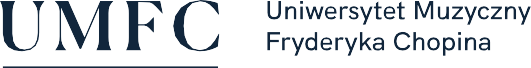 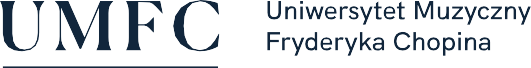 Sposoby realizacji i weryfikacji efektów uczenia się zostały dostosowane do sytuacji epidemiologicznej wewnętrznymi aktami uczelni.Nazwa przedmiotu:Metodyka nauczania z literaturą pedagogiczną  - klawesynNazwa przedmiotu:Metodyka nauczania z literaturą pedagogiczną  - klawesynNazwa przedmiotu:Metodyka nauczania z literaturą pedagogiczną  - klawesynNazwa przedmiotu:Metodyka nauczania z literaturą pedagogiczną  - klawesynNazwa przedmiotu:Metodyka nauczania z literaturą pedagogiczną  - klawesynNazwa przedmiotu:Metodyka nauczania z literaturą pedagogiczną  - klawesynNazwa przedmiotu:Metodyka nauczania z literaturą pedagogiczną  - klawesynNazwa przedmiotu:Metodyka nauczania z literaturą pedagogiczną  - klawesynNazwa przedmiotu:Metodyka nauczania z literaturą pedagogiczną  - klawesynNazwa przedmiotu:Metodyka nauczania z literaturą pedagogiczną  - klawesynNazwa przedmiotu:Metodyka nauczania z literaturą pedagogiczną  - klawesynNazwa przedmiotu:Metodyka nauczania z literaturą pedagogiczną  - klawesynNazwa przedmiotu:Metodyka nauczania z literaturą pedagogiczną  - klawesynNazwa przedmiotu:Metodyka nauczania z literaturą pedagogiczną  - klawesynNazwa przedmiotu:Metodyka nauczania z literaturą pedagogiczną  - klawesynNazwa przedmiotu:Metodyka nauczania z literaturą pedagogiczną  - klawesynNazwa przedmiotu:Metodyka nauczania z literaturą pedagogiczną  - klawesynNazwa przedmiotu:Metodyka nauczania z literaturą pedagogiczną  - klawesynNazwa przedmiotu:Metodyka nauczania z literaturą pedagogiczną  - klawesynNazwa przedmiotu:Metodyka nauczania z literaturą pedagogiczną  - klawesynNazwa przedmiotu:Metodyka nauczania z literaturą pedagogiczną  - klawesynNazwa przedmiotu:Metodyka nauczania z literaturą pedagogiczną  - klawesynNazwa przedmiotu:Metodyka nauczania z literaturą pedagogiczną  - klawesynNazwa przedmiotu:Metodyka nauczania z literaturą pedagogiczną  - klawesynJednostka prowadząca przedmiot:Filia UMFC w BiałymstokuWydział Instrumentalno-Pedagogiczny, Edukacji Muzycznej i WokalistykiJednostka prowadząca przedmiot:Filia UMFC w BiałymstokuWydział Instrumentalno-Pedagogiczny, Edukacji Muzycznej i WokalistykiJednostka prowadząca przedmiot:Filia UMFC w BiałymstokuWydział Instrumentalno-Pedagogiczny, Edukacji Muzycznej i WokalistykiJednostka prowadząca przedmiot:Filia UMFC w BiałymstokuWydział Instrumentalno-Pedagogiczny, Edukacji Muzycznej i WokalistykiJednostka prowadząca przedmiot:Filia UMFC w BiałymstokuWydział Instrumentalno-Pedagogiczny, Edukacji Muzycznej i WokalistykiJednostka prowadząca przedmiot:Filia UMFC w BiałymstokuWydział Instrumentalno-Pedagogiczny, Edukacji Muzycznej i WokalistykiJednostka prowadząca przedmiot:Filia UMFC w BiałymstokuWydział Instrumentalno-Pedagogiczny, Edukacji Muzycznej i WokalistykiJednostka prowadząca przedmiot:Filia UMFC w BiałymstokuWydział Instrumentalno-Pedagogiczny, Edukacji Muzycznej i WokalistykiJednostka prowadząca przedmiot:Filia UMFC w BiałymstokuWydział Instrumentalno-Pedagogiczny, Edukacji Muzycznej i WokalistykiJednostka prowadząca przedmiot:Filia UMFC w BiałymstokuWydział Instrumentalno-Pedagogiczny, Edukacji Muzycznej i WokalistykiJednostka prowadząca przedmiot:Filia UMFC w BiałymstokuWydział Instrumentalno-Pedagogiczny, Edukacji Muzycznej i WokalistykiJednostka prowadząca przedmiot:Filia UMFC w BiałymstokuWydział Instrumentalno-Pedagogiczny, Edukacji Muzycznej i WokalistykiJednostka prowadząca przedmiot:Filia UMFC w BiałymstokuWydział Instrumentalno-Pedagogiczny, Edukacji Muzycznej i WokalistykiJednostka prowadząca przedmiot:Filia UMFC w BiałymstokuWydział Instrumentalno-Pedagogiczny, Edukacji Muzycznej i WokalistykiJednostka prowadząca przedmiot:Filia UMFC w BiałymstokuWydział Instrumentalno-Pedagogiczny, Edukacji Muzycznej i WokalistykiJednostka prowadząca przedmiot:Filia UMFC w BiałymstokuWydział Instrumentalno-Pedagogiczny, Edukacji Muzycznej i WokalistykiJednostka prowadząca przedmiot:Filia UMFC w BiałymstokuWydział Instrumentalno-Pedagogiczny, Edukacji Muzycznej i WokalistykiJednostka prowadząca przedmiot:Filia UMFC w BiałymstokuWydział Instrumentalno-Pedagogiczny, Edukacji Muzycznej i WokalistykiJednostka prowadząca przedmiot:Filia UMFC w BiałymstokuWydział Instrumentalno-Pedagogiczny, Edukacji Muzycznej i WokalistykiJednostka prowadząca przedmiot:Filia UMFC w BiałymstokuWydział Instrumentalno-Pedagogiczny, Edukacji Muzycznej i WokalistykiRok akademicki:2021/2022Rok akademicki:2021/2022Rok akademicki:2021/2022Rok akademicki:2021/2022Kierunek:InstrumentalistykaKierunek:InstrumentalistykaKierunek:InstrumentalistykaKierunek:InstrumentalistykaKierunek:InstrumentalistykaKierunek:InstrumentalistykaKierunek:InstrumentalistykaKierunek:InstrumentalistykaKierunek:InstrumentalistykaKierunek:InstrumentalistykaKierunek:InstrumentalistykaKierunek:InstrumentalistykaSpecjalność:pedagogika instrumentalna - gra na klawesynieSpecjalność:pedagogika instrumentalna - gra na klawesynieSpecjalność:pedagogika instrumentalna - gra na klawesynieSpecjalność:pedagogika instrumentalna - gra na klawesynieSpecjalność:pedagogika instrumentalna - gra na klawesynieSpecjalność:pedagogika instrumentalna - gra na klawesynieSpecjalność:pedagogika instrumentalna - gra na klawesynieSpecjalność:pedagogika instrumentalna - gra na klawesynieSpecjalność:pedagogika instrumentalna - gra na klawesynieSpecjalność:pedagogika instrumentalna - gra na klawesynieSpecjalność:pedagogika instrumentalna - gra na klawesynieSpecjalność:pedagogika instrumentalna - gra na klawesynieForma studiów:Stacjonarne pierwszego stopniaForma studiów:Stacjonarne pierwszego stopniaForma studiów:Stacjonarne pierwszego stopniaForma studiów:Stacjonarne pierwszego stopniaForma studiów:Stacjonarne pierwszego stopniaForma studiów:Stacjonarne pierwszego stopniaForma studiów:Stacjonarne pierwszego stopniaForma studiów:Stacjonarne pierwszego stopniaForma studiów:Stacjonarne pierwszego stopniaProfil kształcenia:ogólnoakademicki  (A)Profil kształcenia:ogólnoakademicki  (A)Profil kształcenia:ogólnoakademicki  (A)Profil kształcenia:ogólnoakademicki  (A)Profil kształcenia:ogólnoakademicki  (A)Profil kształcenia:ogólnoakademicki  (A)Profil kształcenia:ogólnoakademicki  (A)Profil kształcenia:ogólnoakademicki  (A)Status przedmiotu: ObowiązkowyStatus przedmiotu: ObowiązkowyStatus przedmiotu: ObowiązkowyStatus przedmiotu: ObowiązkowyStatus przedmiotu: ObowiązkowyStatus przedmiotu: ObowiązkowyStatus przedmiotu: ObowiązkowyForma zajęć:WykładForma zajęć:WykładForma zajęć:WykładForma zajęć:WykładForma zajęć:WykładForma zajęć:WykładForma zajęć:WykładJęzyk przedmiotu:polskiJęzyk przedmiotu:polskiJęzyk przedmiotu:polskiJęzyk przedmiotu:polskiJęzyk przedmiotu:polskiJęzyk przedmiotu:polskiJęzyk przedmiotu:polskiRok/semestr:R II-III, s. IV-VIRok/semestr:R II-III, s. IV-VIRok/semestr:R II-III, s. IV-VIRok/semestr:R II-III, s. IV-VIRok/semestr:R II-III, s. IV-VIRok/semestr:R II-III, s. IV-VIWymiar godzin:90Wymiar godzin:90Wymiar godzin:90Wymiar godzin:90Koordynator przedmiotuKoordynator przedmiotuKoordynator przedmiotuKoordynator przedmiotuKoordynator przedmiotuKierownik Katedry Pedagogiki InstrumentalnejKierownik Katedry Pedagogiki InstrumentalnejKierownik Katedry Pedagogiki InstrumentalnejKierownik Katedry Pedagogiki InstrumentalnejKierownik Katedry Pedagogiki InstrumentalnejKierownik Katedry Pedagogiki InstrumentalnejKierownik Katedry Pedagogiki InstrumentalnejKierownik Katedry Pedagogiki InstrumentalnejKierownik Katedry Pedagogiki InstrumentalnejKierownik Katedry Pedagogiki InstrumentalnejKierownik Katedry Pedagogiki InstrumentalnejKierownik Katedry Pedagogiki InstrumentalnejKierownik Katedry Pedagogiki InstrumentalnejKierownik Katedry Pedagogiki InstrumentalnejKierownik Katedry Pedagogiki InstrumentalnejKierownik Katedry Pedagogiki InstrumentalnejKierownik Katedry Pedagogiki InstrumentalnejKierownik Katedry Pedagogiki InstrumentalnejKierownik Katedry Pedagogiki InstrumentalnejProwadzący zajęciaProwadzący zajęciaProwadzący zajęciaProwadzący zajęciaProwadzący zajęciaad. Anna Krzysztofik-Buczyńskaad. Anna Krzysztofik-Buczyńskaad. Anna Krzysztofik-Buczyńskaad. Anna Krzysztofik-Buczyńskaad. Anna Krzysztofik-Buczyńskaad. Anna Krzysztofik-Buczyńskaad. Anna Krzysztofik-Buczyńskaad. Anna Krzysztofik-Buczyńskaad. Anna Krzysztofik-Buczyńskaad. Anna Krzysztofik-Buczyńskaad. Anna Krzysztofik-Buczyńskaad. Anna Krzysztofik-Buczyńskaad. Anna Krzysztofik-Buczyńskaad. Anna Krzysztofik-Buczyńskaad. Anna Krzysztofik-Buczyńskaad. Anna Krzysztofik-Buczyńskaad. Anna Krzysztofik-Buczyńskaad. Anna Krzysztofik-Buczyńskaad. Anna Krzysztofik-BuczyńskaCele przedmiotuCele przedmiotuCele przedmiotuCele przedmiotuCele przedmiotuPrzedstawienie zagadnień dotyczących metodyki nauczania gry na klawesynie w szkole muzycznej drugiego stopnia,konstruowanie indywidualnych lekcji i lekcji gry zespołowejPrzedstawienie zagadnień dotyczących metodyki nauczania gry na klawesynie w szkole muzycznej drugiego stopnia,konstruowanie indywidualnych lekcji i lekcji gry zespołowejPrzedstawienie zagadnień dotyczących metodyki nauczania gry na klawesynie w szkole muzycznej drugiego stopnia,konstruowanie indywidualnych lekcji i lekcji gry zespołowejPrzedstawienie zagadnień dotyczących metodyki nauczania gry na klawesynie w szkole muzycznej drugiego stopnia,konstruowanie indywidualnych lekcji i lekcji gry zespołowejPrzedstawienie zagadnień dotyczących metodyki nauczania gry na klawesynie w szkole muzycznej drugiego stopnia,konstruowanie indywidualnych lekcji i lekcji gry zespołowejPrzedstawienie zagadnień dotyczących metodyki nauczania gry na klawesynie w szkole muzycznej drugiego stopnia,konstruowanie indywidualnych lekcji i lekcji gry zespołowejPrzedstawienie zagadnień dotyczących metodyki nauczania gry na klawesynie w szkole muzycznej drugiego stopnia,konstruowanie indywidualnych lekcji i lekcji gry zespołowejPrzedstawienie zagadnień dotyczących metodyki nauczania gry na klawesynie w szkole muzycznej drugiego stopnia,konstruowanie indywidualnych lekcji i lekcji gry zespołowejPrzedstawienie zagadnień dotyczących metodyki nauczania gry na klawesynie w szkole muzycznej drugiego stopnia,konstruowanie indywidualnych lekcji i lekcji gry zespołowejPrzedstawienie zagadnień dotyczących metodyki nauczania gry na klawesynie w szkole muzycznej drugiego stopnia,konstruowanie indywidualnych lekcji i lekcji gry zespołowejPrzedstawienie zagadnień dotyczących metodyki nauczania gry na klawesynie w szkole muzycznej drugiego stopnia,konstruowanie indywidualnych lekcji i lekcji gry zespołowejPrzedstawienie zagadnień dotyczących metodyki nauczania gry na klawesynie w szkole muzycznej drugiego stopnia,konstruowanie indywidualnych lekcji i lekcji gry zespołowejPrzedstawienie zagadnień dotyczących metodyki nauczania gry na klawesynie w szkole muzycznej drugiego stopnia,konstruowanie indywidualnych lekcji i lekcji gry zespołowejPrzedstawienie zagadnień dotyczących metodyki nauczania gry na klawesynie w szkole muzycznej drugiego stopnia,konstruowanie indywidualnych lekcji i lekcji gry zespołowejPrzedstawienie zagadnień dotyczących metodyki nauczania gry na klawesynie w szkole muzycznej drugiego stopnia,konstruowanie indywidualnych lekcji i lekcji gry zespołowejPrzedstawienie zagadnień dotyczących metodyki nauczania gry na klawesynie w szkole muzycznej drugiego stopnia,konstruowanie indywidualnych lekcji i lekcji gry zespołowejPrzedstawienie zagadnień dotyczących metodyki nauczania gry na klawesynie w szkole muzycznej drugiego stopnia,konstruowanie indywidualnych lekcji i lekcji gry zespołowejPrzedstawienie zagadnień dotyczących metodyki nauczania gry na klawesynie w szkole muzycznej drugiego stopnia,konstruowanie indywidualnych lekcji i lekcji gry zespołowejPrzedstawienie zagadnień dotyczących metodyki nauczania gry na klawesynie w szkole muzycznej drugiego stopnia,konstruowanie indywidualnych lekcji i lekcji gry zespołowejWymagania wstępneWymagania wstępneWymagania wstępneWymagania wstępneWymagania wstępneUmiejętność gry na instrumencie i czytania nut głosem, ogólna wiedza dotycząca uczenia i nauczania  Umiejętność gry na instrumencie i czytania nut głosem, ogólna wiedza dotycząca uczenia i nauczania  Umiejętność gry na instrumencie i czytania nut głosem, ogólna wiedza dotycząca uczenia i nauczania  Umiejętność gry na instrumencie i czytania nut głosem, ogólna wiedza dotycząca uczenia i nauczania  Umiejętność gry na instrumencie i czytania nut głosem, ogólna wiedza dotycząca uczenia i nauczania  Umiejętność gry na instrumencie i czytania nut głosem, ogólna wiedza dotycząca uczenia i nauczania  Umiejętność gry na instrumencie i czytania nut głosem, ogólna wiedza dotycząca uczenia i nauczania  Umiejętność gry na instrumencie i czytania nut głosem, ogólna wiedza dotycząca uczenia i nauczania  Umiejętność gry na instrumencie i czytania nut głosem, ogólna wiedza dotycząca uczenia i nauczania  Umiejętność gry na instrumencie i czytania nut głosem, ogólna wiedza dotycząca uczenia i nauczania  Umiejętność gry na instrumencie i czytania nut głosem, ogólna wiedza dotycząca uczenia i nauczania  Umiejętność gry na instrumencie i czytania nut głosem, ogólna wiedza dotycząca uczenia i nauczania  Umiejętność gry na instrumencie i czytania nut głosem, ogólna wiedza dotycząca uczenia i nauczania  Umiejętność gry na instrumencie i czytania nut głosem, ogólna wiedza dotycząca uczenia i nauczania  Umiejętność gry na instrumencie i czytania nut głosem, ogólna wiedza dotycząca uczenia i nauczania  Umiejętność gry na instrumencie i czytania nut głosem, ogólna wiedza dotycząca uczenia i nauczania  Umiejętność gry na instrumencie i czytania nut głosem, ogólna wiedza dotycząca uczenia i nauczania  Umiejętność gry na instrumencie i czytania nut głosem, ogólna wiedza dotycząca uczenia i nauczania  Umiejętność gry na instrumencie i czytania nut głosem, ogólna wiedza dotycząca uczenia i nauczania  Kategorie efektówKategorie efektówNumer efektuNumer efektuNumer efektuEFEKTY UCZENIA SIĘ DLA PRZEDMIOTUEFEKTY UCZENIA SIĘ DLA PRZEDMIOTUEFEKTY UCZENIA SIĘ DLA PRZEDMIOTUEFEKTY UCZENIA SIĘ DLA PRZEDMIOTUEFEKTY UCZENIA SIĘ DLA PRZEDMIOTUEFEKTY UCZENIA SIĘ DLA PRZEDMIOTUEFEKTY UCZENIA SIĘ DLA PRZEDMIOTUEFEKTY UCZENIA SIĘ DLA PRZEDMIOTUEFEKTY UCZENIA SIĘ DLA PRZEDMIOTUEFEKTY UCZENIA SIĘ DLA PRZEDMIOTUEFEKTY UCZENIA SIĘ DLA PRZEDMIOTUEFEKTY UCZENIA SIĘ DLA PRZEDMIOTUEFEKTY UCZENIA SIĘ DLA PRZEDMIOTUEFEKTY UCZENIA SIĘ DLA PRZEDMIOTUEFEKTY UCZENIA SIĘ DLA PRZEDMIOTUEFEKTY UCZENIA SIĘ DLA PRZEDMIOTUEFEKTY UCZENIA SIĘ DLA PRZEDMIOTUNumer efektu kier./spec. Numer efektu kier./spec. WiedzaWiedza111Zna współczesne teorie psychologiczne i pedagogiczne dotyczące wychowania, rozwoju, funkcjonowania społecznego, uczenia się i nauczania oraz różnorodnych uwarunkowań tych procesów w odniesieniu do odpowiednich etapów edukacyjnych i zdarzeń pedagogicznych  dających  kwalifikacje do nauczania gry na organach, klawesynie i fortepianieZna współczesne teorie psychologiczne i pedagogiczne dotyczące wychowania, rozwoju, funkcjonowania społecznego, uczenia się i nauczania oraz różnorodnych uwarunkowań tych procesów w odniesieniu do odpowiednich etapów edukacyjnych i zdarzeń pedagogicznych  dających  kwalifikacje do nauczania gry na organach, klawesynie i fortepianieZna współczesne teorie psychologiczne i pedagogiczne dotyczące wychowania, rozwoju, funkcjonowania społecznego, uczenia się i nauczania oraz różnorodnych uwarunkowań tych procesów w odniesieniu do odpowiednich etapów edukacyjnych i zdarzeń pedagogicznych  dających  kwalifikacje do nauczania gry na organach, klawesynie i fortepianieZna współczesne teorie psychologiczne i pedagogiczne dotyczące wychowania, rozwoju, funkcjonowania społecznego, uczenia się i nauczania oraz różnorodnych uwarunkowań tych procesów w odniesieniu do odpowiednich etapów edukacyjnych i zdarzeń pedagogicznych  dających  kwalifikacje do nauczania gry na organach, klawesynie i fortepianieZna współczesne teorie psychologiczne i pedagogiczne dotyczące wychowania, rozwoju, funkcjonowania społecznego, uczenia się i nauczania oraz różnorodnych uwarunkowań tych procesów w odniesieniu do odpowiednich etapów edukacyjnych i zdarzeń pedagogicznych  dających  kwalifikacje do nauczania gry na organach, klawesynie i fortepianieZna współczesne teorie psychologiczne i pedagogiczne dotyczące wychowania, rozwoju, funkcjonowania społecznego, uczenia się i nauczania oraz różnorodnych uwarunkowań tych procesów w odniesieniu do odpowiednich etapów edukacyjnych i zdarzeń pedagogicznych  dających  kwalifikacje do nauczania gry na organach, klawesynie i fortepianieZna współczesne teorie psychologiczne i pedagogiczne dotyczące wychowania, rozwoju, funkcjonowania społecznego, uczenia się i nauczania oraz różnorodnych uwarunkowań tych procesów w odniesieniu do odpowiednich etapów edukacyjnych i zdarzeń pedagogicznych  dających  kwalifikacje do nauczania gry na organach, klawesynie i fortepianieZna współczesne teorie psychologiczne i pedagogiczne dotyczące wychowania, rozwoju, funkcjonowania społecznego, uczenia się i nauczania oraz różnorodnych uwarunkowań tych procesów w odniesieniu do odpowiednich etapów edukacyjnych i zdarzeń pedagogicznych  dających  kwalifikacje do nauczania gry na organach, klawesynie i fortepianieZna współczesne teorie psychologiczne i pedagogiczne dotyczące wychowania, rozwoju, funkcjonowania społecznego, uczenia się i nauczania oraz różnorodnych uwarunkowań tych procesów w odniesieniu do odpowiednich etapów edukacyjnych i zdarzeń pedagogicznych  dających  kwalifikacje do nauczania gry na organach, klawesynie i fortepianieZna współczesne teorie psychologiczne i pedagogiczne dotyczące wychowania, rozwoju, funkcjonowania społecznego, uczenia się i nauczania oraz różnorodnych uwarunkowań tych procesów w odniesieniu do odpowiednich etapów edukacyjnych i zdarzeń pedagogicznych  dających  kwalifikacje do nauczania gry na organach, klawesynie i fortepianieZna współczesne teorie psychologiczne i pedagogiczne dotyczące wychowania, rozwoju, funkcjonowania społecznego, uczenia się i nauczania oraz różnorodnych uwarunkowań tych procesów w odniesieniu do odpowiednich etapów edukacyjnych i zdarzeń pedagogicznych  dających  kwalifikacje do nauczania gry na organach, klawesynie i fortepianieZna współczesne teorie psychologiczne i pedagogiczne dotyczące wychowania, rozwoju, funkcjonowania społecznego, uczenia się i nauczania oraz różnorodnych uwarunkowań tych procesów w odniesieniu do odpowiednich etapów edukacyjnych i zdarzeń pedagogicznych  dających  kwalifikacje do nauczania gry na organach, klawesynie i fortepianieZna współczesne teorie psychologiczne i pedagogiczne dotyczące wychowania, rozwoju, funkcjonowania społecznego, uczenia się i nauczania oraz różnorodnych uwarunkowań tych procesów w odniesieniu do odpowiednich etapów edukacyjnych i zdarzeń pedagogicznych  dających  kwalifikacje do nauczania gry na organach, klawesynie i fortepianieZna współczesne teorie psychologiczne i pedagogiczne dotyczące wychowania, rozwoju, funkcjonowania społecznego, uczenia się i nauczania oraz różnorodnych uwarunkowań tych procesów w odniesieniu do odpowiednich etapów edukacyjnych i zdarzeń pedagogicznych  dających  kwalifikacje do nauczania gry na organach, klawesynie i fortepianieZna współczesne teorie psychologiczne i pedagogiczne dotyczące wychowania, rozwoju, funkcjonowania społecznego, uczenia się i nauczania oraz różnorodnych uwarunkowań tych procesów w odniesieniu do odpowiednich etapów edukacyjnych i zdarzeń pedagogicznych  dających  kwalifikacje do nauczania gry na organach, klawesynie i fortepianieZna współczesne teorie psychologiczne i pedagogiczne dotyczące wychowania, rozwoju, funkcjonowania społecznego, uczenia się i nauczania oraz różnorodnych uwarunkowań tych procesów w odniesieniu do odpowiednich etapów edukacyjnych i zdarzeń pedagogicznych  dających  kwalifikacje do nauczania gry na organach, klawesynie i fortepianieZna współczesne teorie psychologiczne i pedagogiczne dotyczące wychowania, rozwoju, funkcjonowania społecznego, uczenia się i nauczania oraz różnorodnych uwarunkowań tych procesów w odniesieniu do odpowiednich etapów edukacyjnych i zdarzeń pedagogicznych  dających  kwalifikacje do nauczania gry na organach, klawesynie i fortepianieS1_W7S1_W7WiedzaWiedza111Zna współczesne teorie psychologiczne i pedagogiczne dotyczące wychowania, rozwoju, funkcjonowania społecznego, uczenia się i nauczania oraz różnorodnych uwarunkowań tych procesów w odniesieniu do odpowiednich etapów edukacyjnych i zdarzeń pedagogicznych  dających  kwalifikacje do nauczania gry na organach, klawesynie i fortepianieZna współczesne teorie psychologiczne i pedagogiczne dotyczące wychowania, rozwoju, funkcjonowania społecznego, uczenia się i nauczania oraz różnorodnych uwarunkowań tych procesów w odniesieniu do odpowiednich etapów edukacyjnych i zdarzeń pedagogicznych  dających  kwalifikacje do nauczania gry na organach, klawesynie i fortepianieZna współczesne teorie psychologiczne i pedagogiczne dotyczące wychowania, rozwoju, funkcjonowania społecznego, uczenia się i nauczania oraz różnorodnych uwarunkowań tych procesów w odniesieniu do odpowiednich etapów edukacyjnych i zdarzeń pedagogicznych  dających  kwalifikacje do nauczania gry na organach, klawesynie i fortepianieZna współczesne teorie psychologiczne i pedagogiczne dotyczące wychowania, rozwoju, funkcjonowania społecznego, uczenia się i nauczania oraz różnorodnych uwarunkowań tych procesów w odniesieniu do odpowiednich etapów edukacyjnych i zdarzeń pedagogicznych  dających  kwalifikacje do nauczania gry na organach, klawesynie i fortepianieZna współczesne teorie psychologiczne i pedagogiczne dotyczące wychowania, rozwoju, funkcjonowania społecznego, uczenia się i nauczania oraz różnorodnych uwarunkowań tych procesów w odniesieniu do odpowiednich etapów edukacyjnych i zdarzeń pedagogicznych  dających  kwalifikacje do nauczania gry na organach, klawesynie i fortepianieZna współczesne teorie psychologiczne i pedagogiczne dotyczące wychowania, rozwoju, funkcjonowania społecznego, uczenia się i nauczania oraz różnorodnych uwarunkowań tych procesów w odniesieniu do odpowiednich etapów edukacyjnych i zdarzeń pedagogicznych  dających  kwalifikacje do nauczania gry na organach, klawesynie i fortepianieZna współczesne teorie psychologiczne i pedagogiczne dotyczące wychowania, rozwoju, funkcjonowania społecznego, uczenia się i nauczania oraz różnorodnych uwarunkowań tych procesów w odniesieniu do odpowiednich etapów edukacyjnych i zdarzeń pedagogicznych  dających  kwalifikacje do nauczania gry na organach, klawesynie i fortepianieZna współczesne teorie psychologiczne i pedagogiczne dotyczące wychowania, rozwoju, funkcjonowania społecznego, uczenia się i nauczania oraz różnorodnych uwarunkowań tych procesów w odniesieniu do odpowiednich etapów edukacyjnych i zdarzeń pedagogicznych  dających  kwalifikacje do nauczania gry na organach, klawesynie i fortepianieZna współczesne teorie psychologiczne i pedagogiczne dotyczące wychowania, rozwoju, funkcjonowania społecznego, uczenia się i nauczania oraz różnorodnych uwarunkowań tych procesów w odniesieniu do odpowiednich etapów edukacyjnych i zdarzeń pedagogicznych  dających  kwalifikacje do nauczania gry na organach, klawesynie i fortepianieZna współczesne teorie psychologiczne i pedagogiczne dotyczące wychowania, rozwoju, funkcjonowania społecznego, uczenia się i nauczania oraz różnorodnych uwarunkowań tych procesów w odniesieniu do odpowiednich etapów edukacyjnych i zdarzeń pedagogicznych  dających  kwalifikacje do nauczania gry na organach, klawesynie i fortepianieZna współczesne teorie psychologiczne i pedagogiczne dotyczące wychowania, rozwoju, funkcjonowania społecznego, uczenia się i nauczania oraz różnorodnych uwarunkowań tych procesów w odniesieniu do odpowiednich etapów edukacyjnych i zdarzeń pedagogicznych  dających  kwalifikacje do nauczania gry na organach, klawesynie i fortepianieZna współczesne teorie psychologiczne i pedagogiczne dotyczące wychowania, rozwoju, funkcjonowania społecznego, uczenia się i nauczania oraz różnorodnych uwarunkowań tych procesów w odniesieniu do odpowiednich etapów edukacyjnych i zdarzeń pedagogicznych  dających  kwalifikacje do nauczania gry na organach, klawesynie i fortepianieZna współczesne teorie psychologiczne i pedagogiczne dotyczące wychowania, rozwoju, funkcjonowania społecznego, uczenia się i nauczania oraz różnorodnych uwarunkowań tych procesów w odniesieniu do odpowiednich etapów edukacyjnych i zdarzeń pedagogicznych  dających  kwalifikacje do nauczania gry na organach, klawesynie i fortepianieZna współczesne teorie psychologiczne i pedagogiczne dotyczące wychowania, rozwoju, funkcjonowania społecznego, uczenia się i nauczania oraz różnorodnych uwarunkowań tych procesów w odniesieniu do odpowiednich etapów edukacyjnych i zdarzeń pedagogicznych  dających  kwalifikacje do nauczania gry na organach, klawesynie i fortepianieZna współczesne teorie psychologiczne i pedagogiczne dotyczące wychowania, rozwoju, funkcjonowania społecznego, uczenia się i nauczania oraz różnorodnych uwarunkowań tych procesów w odniesieniu do odpowiednich etapów edukacyjnych i zdarzeń pedagogicznych  dających  kwalifikacje do nauczania gry na organach, klawesynie i fortepianieZna współczesne teorie psychologiczne i pedagogiczne dotyczące wychowania, rozwoju, funkcjonowania społecznego, uczenia się i nauczania oraz różnorodnych uwarunkowań tych procesów w odniesieniu do odpowiednich etapów edukacyjnych i zdarzeń pedagogicznych  dających  kwalifikacje do nauczania gry na organach, klawesynie i fortepianieZna współczesne teorie psychologiczne i pedagogiczne dotyczące wychowania, rozwoju, funkcjonowania społecznego, uczenia się i nauczania oraz różnorodnych uwarunkowań tych procesów w odniesieniu do odpowiednich etapów edukacyjnych i zdarzeń pedagogicznych  dających  kwalifikacje do nauczania gry na organach, klawesynie i fortepianieS1_W7S1_W7UmiejętnościUmiejętności222Dysponuje  warsztatem technicznym potrzebnym do profesjonalnej prezentacji muzycznej i jest świadomy problemów specyficznych dla gry na klawesynie (artykulacja, umiejętność kształtowania frazy, dynamika, stilus fantasticus, sprezzatura, realizacja basso continuo)oraz potrafi tę  wiedzę przekazać  uczniom szkoły muzycznej II st.Dysponuje  warsztatem technicznym potrzebnym do profesjonalnej prezentacji muzycznej i jest świadomy problemów specyficznych dla gry na klawesynie (artykulacja, umiejętność kształtowania frazy, dynamika, stilus fantasticus, sprezzatura, realizacja basso continuo)oraz potrafi tę  wiedzę przekazać  uczniom szkoły muzycznej II st.Dysponuje  warsztatem technicznym potrzebnym do profesjonalnej prezentacji muzycznej i jest świadomy problemów specyficznych dla gry na klawesynie (artykulacja, umiejętność kształtowania frazy, dynamika, stilus fantasticus, sprezzatura, realizacja basso continuo)oraz potrafi tę  wiedzę przekazać  uczniom szkoły muzycznej II st.Dysponuje  warsztatem technicznym potrzebnym do profesjonalnej prezentacji muzycznej i jest świadomy problemów specyficznych dla gry na klawesynie (artykulacja, umiejętność kształtowania frazy, dynamika, stilus fantasticus, sprezzatura, realizacja basso continuo)oraz potrafi tę  wiedzę przekazać  uczniom szkoły muzycznej II st.Dysponuje  warsztatem technicznym potrzebnym do profesjonalnej prezentacji muzycznej i jest świadomy problemów specyficznych dla gry na klawesynie (artykulacja, umiejętność kształtowania frazy, dynamika, stilus fantasticus, sprezzatura, realizacja basso continuo)oraz potrafi tę  wiedzę przekazać  uczniom szkoły muzycznej II st.Dysponuje  warsztatem technicznym potrzebnym do profesjonalnej prezentacji muzycznej i jest świadomy problemów specyficznych dla gry na klawesynie (artykulacja, umiejętność kształtowania frazy, dynamika, stilus fantasticus, sprezzatura, realizacja basso continuo)oraz potrafi tę  wiedzę przekazać  uczniom szkoły muzycznej II st.Dysponuje  warsztatem technicznym potrzebnym do profesjonalnej prezentacji muzycznej i jest świadomy problemów specyficznych dla gry na klawesynie (artykulacja, umiejętność kształtowania frazy, dynamika, stilus fantasticus, sprezzatura, realizacja basso continuo)oraz potrafi tę  wiedzę przekazać  uczniom szkoły muzycznej II st.Dysponuje  warsztatem technicznym potrzebnym do profesjonalnej prezentacji muzycznej i jest świadomy problemów specyficznych dla gry na klawesynie (artykulacja, umiejętność kształtowania frazy, dynamika, stilus fantasticus, sprezzatura, realizacja basso continuo)oraz potrafi tę  wiedzę przekazać  uczniom szkoły muzycznej II st.Dysponuje  warsztatem technicznym potrzebnym do profesjonalnej prezentacji muzycznej i jest świadomy problemów specyficznych dla gry na klawesynie (artykulacja, umiejętność kształtowania frazy, dynamika, stilus fantasticus, sprezzatura, realizacja basso continuo)oraz potrafi tę  wiedzę przekazać  uczniom szkoły muzycznej II st.Dysponuje  warsztatem technicznym potrzebnym do profesjonalnej prezentacji muzycznej i jest świadomy problemów specyficznych dla gry na klawesynie (artykulacja, umiejętność kształtowania frazy, dynamika, stilus fantasticus, sprezzatura, realizacja basso continuo)oraz potrafi tę  wiedzę przekazać  uczniom szkoły muzycznej II st.Dysponuje  warsztatem technicznym potrzebnym do profesjonalnej prezentacji muzycznej i jest świadomy problemów specyficznych dla gry na klawesynie (artykulacja, umiejętność kształtowania frazy, dynamika, stilus fantasticus, sprezzatura, realizacja basso continuo)oraz potrafi tę  wiedzę przekazać  uczniom szkoły muzycznej II st.Dysponuje  warsztatem technicznym potrzebnym do profesjonalnej prezentacji muzycznej i jest świadomy problemów specyficznych dla gry na klawesynie (artykulacja, umiejętność kształtowania frazy, dynamika, stilus fantasticus, sprezzatura, realizacja basso continuo)oraz potrafi tę  wiedzę przekazać  uczniom szkoły muzycznej II st.Dysponuje  warsztatem technicznym potrzebnym do profesjonalnej prezentacji muzycznej i jest świadomy problemów specyficznych dla gry na klawesynie (artykulacja, umiejętność kształtowania frazy, dynamika, stilus fantasticus, sprezzatura, realizacja basso continuo)oraz potrafi tę  wiedzę przekazać  uczniom szkoły muzycznej II st.Dysponuje  warsztatem technicznym potrzebnym do profesjonalnej prezentacji muzycznej i jest świadomy problemów specyficznych dla gry na klawesynie (artykulacja, umiejętność kształtowania frazy, dynamika, stilus fantasticus, sprezzatura, realizacja basso continuo)oraz potrafi tę  wiedzę przekazać  uczniom szkoły muzycznej II st.Dysponuje  warsztatem technicznym potrzebnym do profesjonalnej prezentacji muzycznej i jest świadomy problemów specyficznych dla gry na klawesynie (artykulacja, umiejętność kształtowania frazy, dynamika, stilus fantasticus, sprezzatura, realizacja basso continuo)oraz potrafi tę  wiedzę przekazać  uczniom szkoły muzycznej II st.Dysponuje  warsztatem technicznym potrzebnym do profesjonalnej prezentacji muzycznej i jest świadomy problemów specyficznych dla gry na klawesynie (artykulacja, umiejętność kształtowania frazy, dynamika, stilus fantasticus, sprezzatura, realizacja basso continuo)oraz potrafi tę  wiedzę przekazać  uczniom szkoły muzycznej II st.Dysponuje  warsztatem technicznym potrzebnym do profesjonalnej prezentacji muzycznej i jest świadomy problemów specyficznych dla gry na klawesynie (artykulacja, umiejętność kształtowania frazy, dynamika, stilus fantasticus, sprezzatura, realizacja basso continuo)oraz potrafi tę  wiedzę przekazać  uczniom szkoły muzycznej II st.S1_U7S1_U7UmiejętnościUmiejętności333Wykazuje umiejętność samodzielnego doskonalenia warsztatu technicznego, przyswoił sobie dobre nawyki dotyczące techniki i postawy, umożliwiające operowanie ciałem w sposób (z punktu widzenia fizjologii) najbardziej wydajny i bezpieczny, i potrafi tę  wiedzę przekazać  uczniom szkoły muzycznej II st.  Wykazuje umiejętność samodzielnego doskonalenia warsztatu technicznego, przyswoił sobie dobre nawyki dotyczące techniki i postawy, umożliwiające operowanie ciałem w sposób (z punktu widzenia fizjologii) najbardziej wydajny i bezpieczny, i potrafi tę  wiedzę przekazać  uczniom szkoły muzycznej II st.  Wykazuje umiejętność samodzielnego doskonalenia warsztatu technicznego, przyswoił sobie dobre nawyki dotyczące techniki i postawy, umożliwiające operowanie ciałem w sposób (z punktu widzenia fizjologii) najbardziej wydajny i bezpieczny, i potrafi tę  wiedzę przekazać  uczniom szkoły muzycznej II st.  Wykazuje umiejętność samodzielnego doskonalenia warsztatu technicznego, przyswoił sobie dobre nawyki dotyczące techniki i postawy, umożliwiające operowanie ciałem w sposób (z punktu widzenia fizjologii) najbardziej wydajny i bezpieczny, i potrafi tę  wiedzę przekazać  uczniom szkoły muzycznej II st.  Wykazuje umiejętność samodzielnego doskonalenia warsztatu technicznego, przyswoił sobie dobre nawyki dotyczące techniki i postawy, umożliwiające operowanie ciałem w sposób (z punktu widzenia fizjologii) najbardziej wydajny i bezpieczny, i potrafi tę  wiedzę przekazać  uczniom szkoły muzycznej II st.  Wykazuje umiejętność samodzielnego doskonalenia warsztatu technicznego, przyswoił sobie dobre nawyki dotyczące techniki i postawy, umożliwiające operowanie ciałem w sposób (z punktu widzenia fizjologii) najbardziej wydajny i bezpieczny, i potrafi tę  wiedzę przekazać  uczniom szkoły muzycznej II st.  Wykazuje umiejętność samodzielnego doskonalenia warsztatu technicznego, przyswoił sobie dobre nawyki dotyczące techniki i postawy, umożliwiające operowanie ciałem w sposób (z punktu widzenia fizjologii) najbardziej wydajny i bezpieczny, i potrafi tę  wiedzę przekazać  uczniom szkoły muzycznej II st.  Wykazuje umiejętność samodzielnego doskonalenia warsztatu technicznego, przyswoił sobie dobre nawyki dotyczące techniki i postawy, umożliwiające operowanie ciałem w sposób (z punktu widzenia fizjologii) najbardziej wydajny i bezpieczny, i potrafi tę  wiedzę przekazać  uczniom szkoły muzycznej II st.  Wykazuje umiejętność samodzielnego doskonalenia warsztatu technicznego, przyswoił sobie dobre nawyki dotyczące techniki i postawy, umożliwiające operowanie ciałem w sposób (z punktu widzenia fizjologii) najbardziej wydajny i bezpieczny, i potrafi tę  wiedzę przekazać  uczniom szkoły muzycznej II st.  Wykazuje umiejętność samodzielnego doskonalenia warsztatu technicznego, przyswoił sobie dobre nawyki dotyczące techniki i postawy, umożliwiające operowanie ciałem w sposób (z punktu widzenia fizjologii) najbardziej wydajny i bezpieczny, i potrafi tę  wiedzę przekazać  uczniom szkoły muzycznej II st.  Wykazuje umiejętność samodzielnego doskonalenia warsztatu technicznego, przyswoił sobie dobre nawyki dotyczące techniki i postawy, umożliwiające operowanie ciałem w sposób (z punktu widzenia fizjologii) najbardziej wydajny i bezpieczny, i potrafi tę  wiedzę przekazać  uczniom szkoły muzycznej II st.  Wykazuje umiejętność samodzielnego doskonalenia warsztatu technicznego, przyswoił sobie dobre nawyki dotyczące techniki i postawy, umożliwiające operowanie ciałem w sposób (z punktu widzenia fizjologii) najbardziej wydajny i bezpieczny, i potrafi tę  wiedzę przekazać  uczniom szkoły muzycznej II st.  Wykazuje umiejętność samodzielnego doskonalenia warsztatu technicznego, przyswoił sobie dobre nawyki dotyczące techniki i postawy, umożliwiające operowanie ciałem w sposób (z punktu widzenia fizjologii) najbardziej wydajny i bezpieczny, i potrafi tę  wiedzę przekazać  uczniom szkoły muzycznej II st.  Wykazuje umiejętność samodzielnego doskonalenia warsztatu technicznego, przyswoił sobie dobre nawyki dotyczące techniki i postawy, umożliwiające operowanie ciałem w sposób (z punktu widzenia fizjologii) najbardziej wydajny i bezpieczny, i potrafi tę  wiedzę przekazać  uczniom szkoły muzycznej II st.  Wykazuje umiejętność samodzielnego doskonalenia warsztatu technicznego, przyswoił sobie dobre nawyki dotyczące techniki i postawy, umożliwiające operowanie ciałem w sposób (z punktu widzenia fizjologii) najbardziej wydajny i bezpieczny, i potrafi tę  wiedzę przekazać  uczniom szkoły muzycznej II st.  Wykazuje umiejętność samodzielnego doskonalenia warsztatu technicznego, przyswoił sobie dobre nawyki dotyczące techniki i postawy, umożliwiające operowanie ciałem w sposób (z punktu widzenia fizjologii) najbardziej wydajny i bezpieczny, i potrafi tę  wiedzę przekazać  uczniom szkoły muzycznej II st.  Wykazuje umiejętność samodzielnego doskonalenia warsztatu technicznego, przyswoił sobie dobre nawyki dotyczące techniki i postawy, umożliwiające operowanie ciałem w sposób (z punktu widzenia fizjologii) najbardziej wydajny i bezpieczny, i potrafi tę  wiedzę przekazać  uczniom szkoły muzycznej II st.  S1_U8S1_U8UmiejętnościUmiejętności444Potrafi przekazać uczniom szkoły muzycznej II st. koncepcje i działania artystyczne oparte na zróżnicowanej stylistyce, wynikającej z wykorzystania wyobraźni, ekspresji i intuicjiPotrafi przekazać uczniom szkoły muzycznej II st. koncepcje i działania artystyczne oparte na zróżnicowanej stylistyce, wynikającej z wykorzystania wyobraźni, ekspresji i intuicjiPotrafi przekazać uczniom szkoły muzycznej II st. koncepcje i działania artystyczne oparte na zróżnicowanej stylistyce, wynikającej z wykorzystania wyobraźni, ekspresji i intuicjiPotrafi przekazać uczniom szkoły muzycznej II st. koncepcje i działania artystyczne oparte na zróżnicowanej stylistyce, wynikającej z wykorzystania wyobraźni, ekspresji i intuicjiPotrafi przekazać uczniom szkoły muzycznej II st. koncepcje i działania artystyczne oparte na zróżnicowanej stylistyce, wynikającej z wykorzystania wyobraźni, ekspresji i intuicjiPotrafi przekazać uczniom szkoły muzycznej II st. koncepcje i działania artystyczne oparte na zróżnicowanej stylistyce, wynikającej z wykorzystania wyobraźni, ekspresji i intuicjiPotrafi przekazać uczniom szkoły muzycznej II st. koncepcje i działania artystyczne oparte na zróżnicowanej stylistyce, wynikającej z wykorzystania wyobraźni, ekspresji i intuicjiPotrafi przekazać uczniom szkoły muzycznej II st. koncepcje i działania artystyczne oparte na zróżnicowanej stylistyce, wynikającej z wykorzystania wyobraźni, ekspresji i intuicjiPotrafi przekazać uczniom szkoły muzycznej II st. koncepcje i działania artystyczne oparte na zróżnicowanej stylistyce, wynikającej z wykorzystania wyobraźni, ekspresji i intuicjiPotrafi przekazać uczniom szkoły muzycznej II st. koncepcje i działania artystyczne oparte na zróżnicowanej stylistyce, wynikającej z wykorzystania wyobraźni, ekspresji i intuicjiPotrafi przekazać uczniom szkoły muzycznej II st. koncepcje i działania artystyczne oparte na zróżnicowanej stylistyce, wynikającej z wykorzystania wyobraźni, ekspresji i intuicjiPotrafi przekazać uczniom szkoły muzycznej II st. koncepcje i działania artystyczne oparte na zróżnicowanej stylistyce, wynikającej z wykorzystania wyobraźni, ekspresji i intuicjiPotrafi przekazać uczniom szkoły muzycznej II st. koncepcje i działania artystyczne oparte na zróżnicowanej stylistyce, wynikającej z wykorzystania wyobraźni, ekspresji i intuicjiPotrafi przekazać uczniom szkoły muzycznej II st. koncepcje i działania artystyczne oparte na zróżnicowanej stylistyce, wynikającej z wykorzystania wyobraźni, ekspresji i intuicjiPotrafi przekazać uczniom szkoły muzycznej II st. koncepcje i działania artystyczne oparte na zróżnicowanej stylistyce, wynikającej z wykorzystania wyobraźni, ekspresji i intuicjiPotrafi przekazać uczniom szkoły muzycznej II st. koncepcje i działania artystyczne oparte na zróżnicowanej stylistyce, wynikającej z wykorzystania wyobraźni, ekspresji i intuicjiPotrafi przekazać uczniom szkoły muzycznej II st. koncepcje i działania artystyczne oparte na zróżnicowanej stylistyce, wynikającej z wykorzystania wyobraźni, ekspresji i intuicjiS1_U4S1_U4Kompetencje społeczneKompetencje społeczne555Ma świadomość i rozumie potrzebę rozszerzania swojej wiedzy i doskonalenia własnych umiejętności dla potrzeb nauczania w szkole muzycznej II stMa świadomość i rozumie potrzebę rozszerzania swojej wiedzy i doskonalenia własnych umiejętności dla potrzeb nauczania w szkole muzycznej II stMa świadomość i rozumie potrzebę rozszerzania swojej wiedzy i doskonalenia własnych umiejętności dla potrzeb nauczania w szkole muzycznej II stMa świadomość i rozumie potrzebę rozszerzania swojej wiedzy i doskonalenia własnych umiejętności dla potrzeb nauczania w szkole muzycznej II stMa świadomość i rozumie potrzebę rozszerzania swojej wiedzy i doskonalenia własnych umiejętności dla potrzeb nauczania w szkole muzycznej II stMa świadomość i rozumie potrzebę rozszerzania swojej wiedzy i doskonalenia własnych umiejętności dla potrzeb nauczania w szkole muzycznej II stMa świadomość i rozumie potrzebę rozszerzania swojej wiedzy i doskonalenia własnych umiejętności dla potrzeb nauczania w szkole muzycznej II stMa świadomość i rozumie potrzebę rozszerzania swojej wiedzy i doskonalenia własnych umiejętności dla potrzeb nauczania w szkole muzycznej II stMa świadomość i rozumie potrzebę rozszerzania swojej wiedzy i doskonalenia własnych umiejętności dla potrzeb nauczania w szkole muzycznej II stMa świadomość i rozumie potrzebę rozszerzania swojej wiedzy i doskonalenia własnych umiejętności dla potrzeb nauczania w szkole muzycznej II stMa świadomość i rozumie potrzebę rozszerzania swojej wiedzy i doskonalenia własnych umiejętności dla potrzeb nauczania w szkole muzycznej II stMa świadomość i rozumie potrzebę rozszerzania swojej wiedzy i doskonalenia własnych umiejętności dla potrzeb nauczania w szkole muzycznej II stMa świadomość i rozumie potrzebę rozszerzania swojej wiedzy i doskonalenia własnych umiejętności dla potrzeb nauczania w szkole muzycznej II stMa świadomość i rozumie potrzebę rozszerzania swojej wiedzy i doskonalenia własnych umiejętności dla potrzeb nauczania w szkole muzycznej II stMa świadomość i rozumie potrzebę rozszerzania swojej wiedzy i doskonalenia własnych umiejętności dla potrzeb nauczania w szkole muzycznej II stMa świadomość i rozumie potrzebę rozszerzania swojej wiedzy i doskonalenia własnych umiejętności dla potrzeb nauczania w szkole muzycznej II stMa świadomość i rozumie potrzebę rozszerzania swojej wiedzy i doskonalenia własnych umiejętności dla potrzeb nauczania w szkole muzycznej II stS1_K1S1_K1Kompetencje społeczneKompetencje społeczne555Ma świadomość i rozumie potrzebę rozszerzania swojej wiedzy i doskonalenia własnych umiejętności dla potrzeb nauczania w szkole muzycznej II stMa świadomość i rozumie potrzebę rozszerzania swojej wiedzy i doskonalenia własnych umiejętności dla potrzeb nauczania w szkole muzycznej II stMa świadomość i rozumie potrzebę rozszerzania swojej wiedzy i doskonalenia własnych umiejętności dla potrzeb nauczania w szkole muzycznej II stMa świadomość i rozumie potrzebę rozszerzania swojej wiedzy i doskonalenia własnych umiejętności dla potrzeb nauczania w szkole muzycznej II stMa świadomość i rozumie potrzebę rozszerzania swojej wiedzy i doskonalenia własnych umiejętności dla potrzeb nauczania w szkole muzycznej II stMa świadomość i rozumie potrzebę rozszerzania swojej wiedzy i doskonalenia własnych umiejętności dla potrzeb nauczania w szkole muzycznej II stMa świadomość i rozumie potrzebę rozszerzania swojej wiedzy i doskonalenia własnych umiejętności dla potrzeb nauczania w szkole muzycznej II stMa świadomość i rozumie potrzebę rozszerzania swojej wiedzy i doskonalenia własnych umiejętności dla potrzeb nauczania w szkole muzycznej II stMa świadomość i rozumie potrzebę rozszerzania swojej wiedzy i doskonalenia własnych umiejętności dla potrzeb nauczania w szkole muzycznej II stMa świadomość i rozumie potrzebę rozszerzania swojej wiedzy i doskonalenia własnych umiejętności dla potrzeb nauczania w szkole muzycznej II stMa świadomość i rozumie potrzebę rozszerzania swojej wiedzy i doskonalenia własnych umiejętności dla potrzeb nauczania w szkole muzycznej II stMa świadomość i rozumie potrzebę rozszerzania swojej wiedzy i doskonalenia własnych umiejętności dla potrzeb nauczania w szkole muzycznej II stMa świadomość i rozumie potrzebę rozszerzania swojej wiedzy i doskonalenia własnych umiejętności dla potrzeb nauczania w szkole muzycznej II stMa świadomość i rozumie potrzebę rozszerzania swojej wiedzy i doskonalenia własnych umiejętności dla potrzeb nauczania w szkole muzycznej II stMa świadomość i rozumie potrzebę rozszerzania swojej wiedzy i doskonalenia własnych umiejętności dla potrzeb nauczania w szkole muzycznej II stMa świadomość i rozumie potrzebę rozszerzania swojej wiedzy i doskonalenia własnych umiejętności dla potrzeb nauczania w szkole muzycznej II stMa świadomość i rozumie potrzebę rozszerzania swojej wiedzy i doskonalenia własnych umiejętności dla potrzeb nauczania w szkole muzycznej II stS1_K1S1_K1TREŚCI PROGRAMOWE PRZEDMIOTUTREŚCI PROGRAMOWE PRZEDMIOTUTREŚCI PROGRAMOWE PRZEDMIOTUTREŚCI PROGRAMOWE PRZEDMIOTUTREŚCI PROGRAMOWE PRZEDMIOTUTREŚCI PROGRAMOWE PRZEDMIOTUTREŚCI PROGRAMOWE PRZEDMIOTUTREŚCI PROGRAMOWE PRZEDMIOTUTREŚCI PROGRAMOWE PRZEDMIOTUTREŚCI PROGRAMOWE PRZEDMIOTUTREŚCI PROGRAMOWE PRZEDMIOTUTREŚCI PROGRAMOWE PRZEDMIOTUTREŚCI PROGRAMOWE PRZEDMIOTUTREŚCI PROGRAMOWE PRZEDMIOTUTREŚCI PROGRAMOWE PRZEDMIOTUTREŚCI PROGRAMOWE PRZEDMIOTUTREŚCI PROGRAMOWE PRZEDMIOTUTREŚCI PROGRAMOWE PRZEDMIOTUTREŚCI PROGRAMOWE PRZEDMIOTUTREŚCI PROGRAMOWE PRZEDMIOTUTREŚCI PROGRAMOWE PRZEDMIOTUTREŚCI PROGRAMOWE PRZEDMIOTULiczba godzinLiczba godzinSemestr I1. Przedmiot główny – klawesyn w szkole muzycznej drugiego stopnia. Cele i treści nauczania i wychowania. Programy nauczania – tworzenie i modyfikacja, analiza i dobór. Rozkład materiału, repertuar.2. Lekcja gry na instrumencie jako jednostka metodyczna. Struktura formalna, typy i modele lekcji, planowanie, formułowanie celów. Dobór treści nauczania i form aktywności artystycznej. Konspekt.3. Dostosowywanie działań edukacyjnych do możliwości i potrzeb uczniów, w tym uczniów szczególnie uzdolnionych muzycznie i uczniów o specjalnych potrzebach edukacyjnych. Diagnoza, pomoc, zapobieganie trudnościom. Sytuacje wychowawcze w toku nauczania. Edukacja prozdrowotna.4. Metody nauczania gry na klawesynie. Dobór metod i procedur osiągania celów.5. Swobodne posługiwanie się aparatem gry. Techniki gry na klawesynie. Dobór literaturyi interpretowanie utworu .6. Obycie estradowe. Opanowanie tremy. Umiejętność  współpracy  w grze zespołowej.Semestr II7. Środki dydaktyczne stosowane podczas lekcji gry na klawesynie. Podręczniki, literatura – wybór i zastosowanie. Tworzenie własnych miniatur edukacyjnych. Wykorzystywanie technologii informacyjnych i mediów.8. Efekty pracy ucznia, kontrola i ocena. Etyczny wymiar oceniania technicznych, słuchowychi interpretacyjnych umiejętności oraz artystycznych osiągnięć  ucznia.9. Rola i zadania nauczyciela w szkole muzycznej. Autorytet nauczyciela. Sposoby komunikowania się.  Kierowanie ekspresją wykonawczą i twórczą oraz aktywnością poznawczą ucznia. Współpracaz rodzicami uczniów i środowiskiem.10. Działalność koncertowa – rozwijanie świadomości  kulturotwórczej roli artystycznego wykonywania muzyki.Semestr III11. Ćwiczenia warsztatowe przygotowujące do samodzielnego prowadzenia lekcji z uczniem szkoły muzycznej II stopnia. Przygotowanie, realizacja praktyczna i weryfikacja konspektu.12. Ćwiczenia warsztatowe – praktyczne zastosowanie zagadnień związanych z metodami nauczania.13. Ćwiczenia warsztatowe – omówienie na forum grupy wykładowej, przeprowadzonych samodzielnie lekcji z uczniem.  Analiza problemów, omówienie efektów, wnioski.Treści programowe przedmiotu Metodyka nauczania z literaturą pedagogiczną – klawesyn są zgodne z podstawą programową szkoły muzycznej II stopnia.Semestr I1. Przedmiot główny – klawesyn w szkole muzycznej drugiego stopnia. Cele i treści nauczania i wychowania. Programy nauczania – tworzenie i modyfikacja, analiza i dobór. Rozkład materiału, repertuar.2. Lekcja gry na instrumencie jako jednostka metodyczna. Struktura formalna, typy i modele lekcji, planowanie, formułowanie celów. Dobór treści nauczania i form aktywności artystycznej. Konspekt.3. Dostosowywanie działań edukacyjnych do możliwości i potrzeb uczniów, w tym uczniów szczególnie uzdolnionych muzycznie i uczniów o specjalnych potrzebach edukacyjnych. Diagnoza, pomoc, zapobieganie trudnościom. Sytuacje wychowawcze w toku nauczania. Edukacja prozdrowotna.4. Metody nauczania gry na klawesynie. Dobór metod i procedur osiągania celów.5. Swobodne posługiwanie się aparatem gry. Techniki gry na klawesynie. Dobór literaturyi interpretowanie utworu .6. Obycie estradowe. Opanowanie tremy. Umiejętność  współpracy  w grze zespołowej.Semestr II7. Środki dydaktyczne stosowane podczas lekcji gry na klawesynie. Podręczniki, literatura – wybór i zastosowanie. Tworzenie własnych miniatur edukacyjnych. Wykorzystywanie technologii informacyjnych i mediów.8. Efekty pracy ucznia, kontrola i ocena. Etyczny wymiar oceniania technicznych, słuchowychi interpretacyjnych umiejętności oraz artystycznych osiągnięć  ucznia.9. Rola i zadania nauczyciela w szkole muzycznej. Autorytet nauczyciela. Sposoby komunikowania się.  Kierowanie ekspresją wykonawczą i twórczą oraz aktywnością poznawczą ucznia. Współpracaz rodzicami uczniów i środowiskiem.10. Działalność koncertowa – rozwijanie świadomości  kulturotwórczej roli artystycznego wykonywania muzyki.Semestr III11. Ćwiczenia warsztatowe przygotowujące do samodzielnego prowadzenia lekcji z uczniem szkoły muzycznej II stopnia. Przygotowanie, realizacja praktyczna i weryfikacja konspektu.12. Ćwiczenia warsztatowe – praktyczne zastosowanie zagadnień związanych z metodami nauczania.13. Ćwiczenia warsztatowe – omówienie na forum grupy wykładowej, przeprowadzonych samodzielnie lekcji z uczniem.  Analiza problemów, omówienie efektów, wnioski.Treści programowe przedmiotu Metodyka nauczania z literaturą pedagogiczną – klawesyn są zgodne z podstawą programową szkoły muzycznej II stopnia.Semestr I1. Przedmiot główny – klawesyn w szkole muzycznej drugiego stopnia. Cele i treści nauczania i wychowania. Programy nauczania – tworzenie i modyfikacja, analiza i dobór. Rozkład materiału, repertuar.2. Lekcja gry na instrumencie jako jednostka metodyczna. Struktura formalna, typy i modele lekcji, planowanie, formułowanie celów. Dobór treści nauczania i form aktywności artystycznej. Konspekt.3. Dostosowywanie działań edukacyjnych do możliwości i potrzeb uczniów, w tym uczniów szczególnie uzdolnionych muzycznie i uczniów o specjalnych potrzebach edukacyjnych. Diagnoza, pomoc, zapobieganie trudnościom. Sytuacje wychowawcze w toku nauczania. Edukacja prozdrowotna.4. Metody nauczania gry na klawesynie. Dobór metod i procedur osiągania celów.5. Swobodne posługiwanie się aparatem gry. Techniki gry na klawesynie. Dobór literaturyi interpretowanie utworu .6. Obycie estradowe. Opanowanie tremy. Umiejętność  współpracy  w grze zespołowej.Semestr II7. Środki dydaktyczne stosowane podczas lekcji gry na klawesynie. Podręczniki, literatura – wybór i zastosowanie. Tworzenie własnych miniatur edukacyjnych. Wykorzystywanie technologii informacyjnych i mediów.8. Efekty pracy ucznia, kontrola i ocena. Etyczny wymiar oceniania technicznych, słuchowychi interpretacyjnych umiejętności oraz artystycznych osiągnięć  ucznia.9. Rola i zadania nauczyciela w szkole muzycznej. Autorytet nauczyciela. Sposoby komunikowania się.  Kierowanie ekspresją wykonawczą i twórczą oraz aktywnością poznawczą ucznia. Współpracaz rodzicami uczniów i środowiskiem.10. Działalność koncertowa – rozwijanie świadomości  kulturotwórczej roli artystycznego wykonywania muzyki.Semestr III11. Ćwiczenia warsztatowe przygotowujące do samodzielnego prowadzenia lekcji z uczniem szkoły muzycznej II stopnia. Przygotowanie, realizacja praktyczna i weryfikacja konspektu.12. Ćwiczenia warsztatowe – praktyczne zastosowanie zagadnień związanych z metodami nauczania.13. Ćwiczenia warsztatowe – omówienie na forum grupy wykładowej, przeprowadzonych samodzielnie lekcji z uczniem.  Analiza problemów, omówienie efektów, wnioski.Treści programowe przedmiotu Metodyka nauczania z literaturą pedagogiczną – klawesyn są zgodne z podstawą programową szkoły muzycznej II stopnia.Semestr I1. Przedmiot główny – klawesyn w szkole muzycznej drugiego stopnia. Cele i treści nauczania i wychowania. Programy nauczania – tworzenie i modyfikacja, analiza i dobór. Rozkład materiału, repertuar.2. Lekcja gry na instrumencie jako jednostka metodyczna. Struktura formalna, typy i modele lekcji, planowanie, formułowanie celów. Dobór treści nauczania i form aktywności artystycznej. Konspekt.3. Dostosowywanie działań edukacyjnych do możliwości i potrzeb uczniów, w tym uczniów szczególnie uzdolnionych muzycznie i uczniów o specjalnych potrzebach edukacyjnych. Diagnoza, pomoc, zapobieganie trudnościom. Sytuacje wychowawcze w toku nauczania. Edukacja prozdrowotna.4. Metody nauczania gry na klawesynie. Dobór metod i procedur osiągania celów.5. Swobodne posługiwanie się aparatem gry. Techniki gry na klawesynie. Dobór literaturyi interpretowanie utworu .6. Obycie estradowe. Opanowanie tremy. Umiejętność  współpracy  w grze zespołowej.Semestr II7. Środki dydaktyczne stosowane podczas lekcji gry na klawesynie. Podręczniki, literatura – wybór i zastosowanie. Tworzenie własnych miniatur edukacyjnych. Wykorzystywanie technologii informacyjnych i mediów.8. Efekty pracy ucznia, kontrola i ocena. Etyczny wymiar oceniania technicznych, słuchowychi interpretacyjnych umiejętności oraz artystycznych osiągnięć  ucznia.9. Rola i zadania nauczyciela w szkole muzycznej. Autorytet nauczyciela. Sposoby komunikowania się.  Kierowanie ekspresją wykonawczą i twórczą oraz aktywnością poznawczą ucznia. Współpracaz rodzicami uczniów i środowiskiem.10. Działalność koncertowa – rozwijanie świadomości  kulturotwórczej roli artystycznego wykonywania muzyki.Semestr III11. Ćwiczenia warsztatowe przygotowujące do samodzielnego prowadzenia lekcji z uczniem szkoły muzycznej II stopnia. Przygotowanie, realizacja praktyczna i weryfikacja konspektu.12. Ćwiczenia warsztatowe – praktyczne zastosowanie zagadnień związanych z metodami nauczania.13. Ćwiczenia warsztatowe – omówienie na forum grupy wykładowej, przeprowadzonych samodzielnie lekcji z uczniem.  Analiza problemów, omówienie efektów, wnioski.Treści programowe przedmiotu Metodyka nauczania z literaturą pedagogiczną – klawesyn są zgodne z podstawą programową szkoły muzycznej II stopnia.Semestr I1. Przedmiot główny – klawesyn w szkole muzycznej drugiego stopnia. Cele i treści nauczania i wychowania. Programy nauczania – tworzenie i modyfikacja, analiza i dobór. Rozkład materiału, repertuar.2. Lekcja gry na instrumencie jako jednostka metodyczna. Struktura formalna, typy i modele lekcji, planowanie, formułowanie celów. Dobór treści nauczania i form aktywności artystycznej. Konspekt.3. Dostosowywanie działań edukacyjnych do możliwości i potrzeb uczniów, w tym uczniów szczególnie uzdolnionych muzycznie i uczniów o specjalnych potrzebach edukacyjnych. Diagnoza, pomoc, zapobieganie trudnościom. Sytuacje wychowawcze w toku nauczania. Edukacja prozdrowotna.4. Metody nauczania gry na klawesynie. Dobór metod i procedur osiągania celów.5. Swobodne posługiwanie się aparatem gry. Techniki gry na klawesynie. Dobór literaturyi interpretowanie utworu .6. Obycie estradowe. Opanowanie tremy. Umiejętność  współpracy  w grze zespołowej.Semestr II7. Środki dydaktyczne stosowane podczas lekcji gry na klawesynie. Podręczniki, literatura – wybór i zastosowanie. Tworzenie własnych miniatur edukacyjnych. Wykorzystywanie technologii informacyjnych i mediów.8. Efekty pracy ucznia, kontrola i ocena. Etyczny wymiar oceniania technicznych, słuchowychi interpretacyjnych umiejętności oraz artystycznych osiągnięć  ucznia.9. Rola i zadania nauczyciela w szkole muzycznej. Autorytet nauczyciela. Sposoby komunikowania się.  Kierowanie ekspresją wykonawczą i twórczą oraz aktywnością poznawczą ucznia. Współpracaz rodzicami uczniów i środowiskiem.10. Działalność koncertowa – rozwijanie świadomości  kulturotwórczej roli artystycznego wykonywania muzyki.Semestr III11. Ćwiczenia warsztatowe przygotowujące do samodzielnego prowadzenia lekcji z uczniem szkoły muzycznej II stopnia. Przygotowanie, realizacja praktyczna i weryfikacja konspektu.12. Ćwiczenia warsztatowe – praktyczne zastosowanie zagadnień związanych z metodami nauczania.13. Ćwiczenia warsztatowe – omówienie na forum grupy wykładowej, przeprowadzonych samodzielnie lekcji z uczniem.  Analiza problemów, omówienie efektów, wnioski.Treści programowe przedmiotu Metodyka nauczania z literaturą pedagogiczną – klawesyn są zgodne z podstawą programową szkoły muzycznej II stopnia.Semestr I1. Przedmiot główny – klawesyn w szkole muzycznej drugiego stopnia. Cele i treści nauczania i wychowania. Programy nauczania – tworzenie i modyfikacja, analiza i dobór. Rozkład materiału, repertuar.2. Lekcja gry na instrumencie jako jednostka metodyczna. Struktura formalna, typy i modele lekcji, planowanie, formułowanie celów. Dobór treści nauczania i form aktywności artystycznej. Konspekt.3. Dostosowywanie działań edukacyjnych do możliwości i potrzeb uczniów, w tym uczniów szczególnie uzdolnionych muzycznie i uczniów o specjalnych potrzebach edukacyjnych. Diagnoza, pomoc, zapobieganie trudnościom. Sytuacje wychowawcze w toku nauczania. Edukacja prozdrowotna.4. Metody nauczania gry na klawesynie. Dobór metod i procedur osiągania celów.5. Swobodne posługiwanie się aparatem gry. Techniki gry na klawesynie. Dobór literaturyi interpretowanie utworu .6. Obycie estradowe. Opanowanie tremy. Umiejętność  współpracy  w grze zespołowej.Semestr II7. Środki dydaktyczne stosowane podczas lekcji gry na klawesynie. Podręczniki, literatura – wybór i zastosowanie. Tworzenie własnych miniatur edukacyjnych. Wykorzystywanie technologii informacyjnych i mediów.8. Efekty pracy ucznia, kontrola i ocena. Etyczny wymiar oceniania technicznych, słuchowychi interpretacyjnych umiejętności oraz artystycznych osiągnięć  ucznia.9. Rola i zadania nauczyciela w szkole muzycznej. Autorytet nauczyciela. Sposoby komunikowania się.  Kierowanie ekspresją wykonawczą i twórczą oraz aktywnością poznawczą ucznia. Współpracaz rodzicami uczniów i środowiskiem.10. Działalność koncertowa – rozwijanie świadomości  kulturotwórczej roli artystycznego wykonywania muzyki.Semestr III11. Ćwiczenia warsztatowe przygotowujące do samodzielnego prowadzenia lekcji z uczniem szkoły muzycznej II stopnia. Przygotowanie, realizacja praktyczna i weryfikacja konspektu.12. Ćwiczenia warsztatowe – praktyczne zastosowanie zagadnień związanych z metodami nauczania.13. Ćwiczenia warsztatowe – omówienie na forum grupy wykładowej, przeprowadzonych samodzielnie lekcji z uczniem.  Analiza problemów, omówienie efektów, wnioski.Treści programowe przedmiotu Metodyka nauczania z literaturą pedagogiczną – klawesyn są zgodne z podstawą programową szkoły muzycznej II stopnia.Semestr I1. Przedmiot główny – klawesyn w szkole muzycznej drugiego stopnia. Cele i treści nauczania i wychowania. Programy nauczania – tworzenie i modyfikacja, analiza i dobór. Rozkład materiału, repertuar.2. Lekcja gry na instrumencie jako jednostka metodyczna. Struktura formalna, typy i modele lekcji, planowanie, formułowanie celów. Dobór treści nauczania i form aktywności artystycznej. Konspekt.3. Dostosowywanie działań edukacyjnych do możliwości i potrzeb uczniów, w tym uczniów szczególnie uzdolnionych muzycznie i uczniów o specjalnych potrzebach edukacyjnych. Diagnoza, pomoc, zapobieganie trudnościom. Sytuacje wychowawcze w toku nauczania. Edukacja prozdrowotna.4. Metody nauczania gry na klawesynie. Dobór metod i procedur osiągania celów.5. Swobodne posługiwanie się aparatem gry. Techniki gry na klawesynie. Dobór literaturyi interpretowanie utworu .6. Obycie estradowe. Opanowanie tremy. Umiejętność  współpracy  w grze zespołowej.Semestr II7. Środki dydaktyczne stosowane podczas lekcji gry na klawesynie. Podręczniki, literatura – wybór i zastosowanie. Tworzenie własnych miniatur edukacyjnych. Wykorzystywanie technologii informacyjnych i mediów.8. Efekty pracy ucznia, kontrola i ocena. Etyczny wymiar oceniania technicznych, słuchowychi interpretacyjnych umiejętności oraz artystycznych osiągnięć  ucznia.9. Rola i zadania nauczyciela w szkole muzycznej. Autorytet nauczyciela. Sposoby komunikowania się.  Kierowanie ekspresją wykonawczą i twórczą oraz aktywnością poznawczą ucznia. Współpracaz rodzicami uczniów i środowiskiem.10. Działalność koncertowa – rozwijanie świadomości  kulturotwórczej roli artystycznego wykonywania muzyki.Semestr III11. Ćwiczenia warsztatowe przygotowujące do samodzielnego prowadzenia lekcji z uczniem szkoły muzycznej II stopnia. Przygotowanie, realizacja praktyczna i weryfikacja konspektu.12. Ćwiczenia warsztatowe – praktyczne zastosowanie zagadnień związanych z metodami nauczania.13. Ćwiczenia warsztatowe – omówienie na forum grupy wykładowej, przeprowadzonych samodzielnie lekcji z uczniem.  Analiza problemów, omówienie efektów, wnioski.Treści programowe przedmiotu Metodyka nauczania z literaturą pedagogiczną – klawesyn są zgodne z podstawą programową szkoły muzycznej II stopnia.Semestr I1. Przedmiot główny – klawesyn w szkole muzycznej drugiego stopnia. Cele i treści nauczania i wychowania. Programy nauczania – tworzenie i modyfikacja, analiza i dobór. Rozkład materiału, repertuar.2. Lekcja gry na instrumencie jako jednostka metodyczna. Struktura formalna, typy i modele lekcji, planowanie, formułowanie celów. Dobór treści nauczania i form aktywności artystycznej. Konspekt.3. Dostosowywanie działań edukacyjnych do możliwości i potrzeb uczniów, w tym uczniów szczególnie uzdolnionych muzycznie i uczniów o specjalnych potrzebach edukacyjnych. Diagnoza, pomoc, zapobieganie trudnościom. Sytuacje wychowawcze w toku nauczania. Edukacja prozdrowotna.4. Metody nauczania gry na klawesynie. Dobór metod i procedur osiągania celów.5. Swobodne posługiwanie się aparatem gry. Techniki gry na klawesynie. Dobór literaturyi interpretowanie utworu .6. Obycie estradowe. Opanowanie tremy. Umiejętność  współpracy  w grze zespołowej.Semestr II7. Środki dydaktyczne stosowane podczas lekcji gry na klawesynie. Podręczniki, literatura – wybór i zastosowanie. Tworzenie własnych miniatur edukacyjnych. Wykorzystywanie technologii informacyjnych i mediów.8. Efekty pracy ucznia, kontrola i ocena. Etyczny wymiar oceniania technicznych, słuchowychi interpretacyjnych umiejętności oraz artystycznych osiągnięć  ucznia.9. Rola i zadania nauczyciela w szkole muzycznej. Autorytet nauczyciela. Sposoby komunikowania się.  Kierowanie ekspresją wykonawczą i twórczą oraz aktywnością poznawczą ucznia. Współpracaz rodzicami uczniów i środowiskiem.10. Działalność koncertowa – rozwijanie świadomości  kulturotwórczej roli artystycznego wykonywania muzyki.Semestr III11. Ćwiczenia warsztatowe przygotowujące do samodzielnego prowadzenia lekcji z uczniem szkoły muzycznej II stopnia. Przygotowanie, realizacja praktyczna i weryfikacja konspektu.12. Ćwiczenia warsztatowe – praktyczne zastosowanie zagadnień związanych z metodami nauczania.13. Ćwiczenia warsztatowe – omówienie na forum grupy wykładowej, przeprowadzonych samodzielnie lekcji z uczniem.  Analiza problemów, omówienie efektów, wnioski.Treści programowe przedmiotu Metodyka nauczania z literaturą pedagogiczną – klawesyn są zgodne z podstawą programową szkoły muzycznej II stopnia.Semestr I1. Przedmiot główny – klawesyn w szkole muzycznej drugiego stopnia. Cele i treści nauczania i wychowania. Programy nauczania – tworzenie i modyfikacja, analiza i dobór. Rozkład materiału, repertuar.2. Lekcja gry na instrumencie jako jednostka metodyczna. Struktura formalna, typy i modele lekcji, planowanie, formułowanie celów. Dobór treści nauczania i form aktywności artystycznej. Konspekt.3. Dostosowywanie działań edukacyjnych do możliwości i potrzeb uczniów, w tym uczniów szczególnie uzdolnionych muzycznie i uczniów o specjalnych potrzebach edukacyjnych. Diagnoza, pomoc, zapobieganie trudnościom. Sytuacje wychowawcze w toku nauczania. Edukacja prozdrowotna.4. Metody nauczania gry na klawesynie. Dobór metod i procedur osiągania celów.5. Swobodne posługiwanie się aparatem gry. Techniki gry na klawesynie. Dobór literaturyi interpretowanie utworu .6. Obycie estradowe. Opanowanie tremy. Umiejętność  współpracy  w grze zespołowej.Semestr II7. Środki dydaktyczne stosowane podczas lekcji gry na klawesynie. Podręczniki, literatura – wybór i zastosowanie. Tworzenie własnych miniatur edukacyjnych. Wykorzystywanie technologii informacyjnych i mediów.8. Efekty pracy ucznia, kontrola i ocena. Etyczny wymiar oceniania technicznych, słuchowychi interpretacyjnych umiejętności oraz artystycznych osiągnięć  ucznia.9. Rola i zadania nauczyciela w szkole muzycznej. Autorytet nauczyciela. Sposoby komunikowania się.  Kierowanie ekspresją wykonawczą i twórczą oraz aktywnością poznawczą ucznia. Współpracaz rodzicami uczniów i środowiskiem.10. Działalność koncertowa – rozwijanie świadomości  kulturotwórczej roli artystycznego wykonywania muzyki.Semestr III11. Ćwiczenia warsztatowe przygotowujące do samodzielnego prowadzenia lekcji z uczniem szkoły muzycznej II stopnia. Przygotowanie, realizacja praktyczna i weryfikacja konspektu.12. Ćwiczenia warsztatowe – praktyczne zastosowanie zagadnień związanych z metodami nauczania.13. Ćwiczenia warsztatowe – omówienie na forum grupy wykładowej, przeprowadzonych samodzielnie lekcji z uczniem.  Analiza problemów, omówienie efektów, wnioski.Treści programowe przedmiotu Metodyka nauczania z literaturą pedagogiczną – klawesyn są zgodne z podstawą programową szkoły muzycznej II stopnia.Semestr I1. Przedmiot główny – klawesyn w szkole muzycznej drugiego stopnia. Cele i treści nauczania i wychowania. Programy nauczania – tworzenie i modyfikacja, analiza i dobór. Rozkład materiału, repertuar.2. Lekcja gry na instrumencie jako jednostka metodyczna. Struktura formalna, typy i modele lekcji, planowanie, formułowanie celów. Dobór treści nauczania i form aktywności artystycznej. Konspekt.3. Dostosowywanie działań edukacyjnych do możliwości i potrzeb uczniów, w tym uczniów szczególnie uzdolnionych muzycznie i uczniów o specjalnych potrzebach edukacyjnych. Diagnoza, pomoc, zapobieganie trudnościom. Sytuacje wychowawcze w toku nauczania. Edukacja prozdrowotna.4. Metody nauczania gry na klawesynie. Dobór metod i procedur osiągania celów.5. Swobodne posługiwanie się aparatem gry. Techniki gry na klawesynie. Dobór literaturyi interpretowanie utworu .6. Obycie estradowe. Opanowanie tremy. Umiejętność  współpracy  w grze zespołowej.Semestr II7. Środki dydaktyczne stosowane podczas lekcji gry na klawesynie. Podręczniki, literatura – wybór i zastosowanie. Tworzenie własnych miniatur edukacyjnych. Wykorzystywanie technologii informacyjnych i mediów.8. Efekty pracy ucznia, kontrola i ocena. Etyczny wymiar oceniania technicznych, słuchowychi interpretacyjnych umiejętności oraz artystycznych osiągnięć  ucznia.9. Rola i zadania nauczyciela w szkole muzycznej. Autorytet nauczyciela. Sposoby komunikowania się.  Kierowanie ekspresją wykonawczą i twórczą oraz aktywnością poznawczą ucznia. Współpracaz rodzicami uczniów i środowiskiem.10. Działalność koncertowa – rozwijanie świadomości  kulturotwórczej roli artystycznego wykonywania muzyki.Semestr III11. Ćwiczenia warsztatowe przygotowujące do samodzielnego prowadzenia lekcji z uczniem szkoły muzycznej II stopnia. Przygotowanie, realizacja praktyczna i weryfikacja konspektu.12. Ćwiczenia warsztatowe – praktyczne zastosowanie zagadnień związanych z metodami nauczania.13. Ćwiczenia warsztatowe – omówienie na forum grupy wykładowej, przeprowadzonych samodzielnie lekcji z uczniem.  Analiza problemów, omówienie efektów, wnioski.Treści programowe przedmiotu Metodyka nauczania z literaturą pedagogiczną – klawesyn są zgodne z podstawą programową szkoły muzycznej II stopnia.Semestr I1. Przedmiot główny – klawesyn w szkole muzycznej drugiego stopnia. Cele i treści nauczania i wychowania. Programy nauczania – tworzenie i modyfikacja, analiza i dobór. Rozkład materiału, repertuar.2. Lekcja gry na instrumencie jako jednostka metodyczna. Struktura formalna, typy i modele lekcji, planowanie, formułowanie celów. Dobór treści nauczania i form aktywności artystycznej. Konspekt.3. Dostosowywanie działań edukacyjnych do możliwości i potrzeb uczniów, w tym uczniów szczególnie uzdolnionych muzycznie i uczniów o specjalnych potrzebach edukacyjnych. Diagnoza, pomoc, zapobieganie trudnościom. Sytuacje wychowawcze w toku nauczania. Edukacja prozdrowotna.4. Metody nauczania gry na klawesynie. Dobór metod i procedur osiągania celów.5. Swobodne posługiwanie się aparatem gry. Techniki gry na klawesynie. Dobór literaturyi interpretowanie utworu .6. Obycie estradowe. Opanowanie tremy. Umiejętność  współpracy  w grze zespołowej.Semestr II7. Środki dydaktyczne stosowane podczas lekcji gry na klawesynie. Podręczniki, literatura – wybór i zastosowanie. Tworzenie własnych miniatur edukacyjnych. Wykorzystywanie technologii informacyjnych i mediów.8. Efekty pracy ucznia, kontrola i ocena. Etyczny wymiar oceniania technicznych, słuchowychi interpretacyjnych umiejętności oraz artystycznych osiągnięć  ucznia.9. Rola i zadania nauczyciela w szkole muzycznej. Autorytet nauczyciela. Sposoby komunikowania się.  Kierowanie ekspresją wykonawczą i twórczą oraz aktywnością poznawczą ucznia. Współpracaz rodzicami uczniów i środowiskiem.10. Działalność koncertowa – rozwijanie świadomości  kulturotwórczej roli artystycznego wykonywania muzyki.Semestr III11. Ćwiczenia warsztatowe przygotowujące do samodzielnego prowadzenia lekcji z uczniem szkoły muzycznej II stopnia. Przygotowanie, realizacja praktyczna i weryfikacja konspektu.12. Ćwiczenia warsztatowe – praktyczne zastosowanie zagadnień związanych z metodami nauczania.13. Ćwiczenia warsztatowe – omówienie na forum grupy wykładowej, przeprowadzonych samodzielnie lekcji z uczniem.  Analiza problemów, omówienie efektów, wnioski.Treści programowe przedmiotu Metodyka nauczania z literaturą pedagogiczną – klawesyn są zgodne z podstawą programową szkoły muzycznej II stopnia.Semestr I1. Przedmiot główny – klawesyn w szkole muzycznej drugiego stopnia. Cele i treści nauczania i wychowania. Programy nauczania – tworzenie i modyfikacja, analiza i dobór. Rozkład materiału, repertuar.2. Lekcja gry na instrumencie jako jednostka metodyczna. Struktura formalna, typy i modele lekcji, planowanie, formułowanie celów. Dobór treści nauczania i form aktywności artystycznej. Konspekt.3. Dostosowywanie działań edukacyjnych do możliwości i potrzeb uczniów, w tym uczniów szczególnie uzdolnionych muzycznie i uczniów o specjalnych potrzebach edukacyjnych. Diagnoza, pomoc, zapobieganie trudnościom. Sytuacje wychowawcze w toku nauczania. Edukacja prozdrowotna.4. Metody nauczania gry na klawesynie. Dobór metod i procedur osiągania celów.5. Swobodne posługiwanie się aparatem gry. Techniki gry na klawesynie. Dobór literaturyi interpretowanie utworu .6. Obycie estradowe. Opanowanie tremy. Umiejętność  współpracy  w grze zespołowej.Semestr II7. Środki dydaktyczne stosowane podczas lekcji gry na klawesynie. Podręczniki, literatura – wybór i zastosowanie. Tworzenie własnych miniatur edukacyjnych. Wykorzystywanie technologii informacyjnych i mediów.8. Efekty pracy ucznia, kontrola i ocena. Etyczny wymiar oceniania technicznych, słuchowychi interpretacyjnych umiejętności oraz artystycznych osiągnięć  ucznia.9. Rola i zadania nauczyciela w szkole muzycznej. Autorytet nauczyciela. Sposoby komunikowania się.  Kierowanie ekspresją wykonawczą i twórczą oraz aktywnością poznawczą ucznia. Współpracaz rodzicami uczniów i środowiskiem.10. Działalność koncertowa – rozwijanie świadomości  kulturotwórczej roli artystycznego wykonywania muzyki.Semestr III11. Ćwiczenia warsztatowe przygotowujące do samodzielnego prowadzenia lekcji z uczniem szkoły muzycznej II stopnia. Przygotowanie, realizacja praktyczna i weryfikacja konspektu.12. Ćwiczenia warsztatowe – praktyczne zastosowanie zagadnień związanych z metodami nauczania.13. Ćwiczenia warsztatowe – omówienie na forum grupy wykładowej, przeprowadzonych samodzielnie lekcji z uczniem.  Analiza problemów, omówienie efektów, wnioski.Treści programowe przedmiotu Metodyka nauczania z literaturą pedagogiczną – klawesyn są zgodne z podstawą programową szkoły muzycznej II stopnia.Semestr I1. Przedmiot główny – klawesyn w szkole muzycznej drugiego stopnia. Cele i treści nauczania i wychowania. Programy nauczania – tworzenie i modyfikacja, analiza i dobór. Rozkład materiału, repertuar.2. Lekcja gry na instrumencie jako jednostka metodyczna. Struktura formalna, typy i modele lekcji, planowanie, formułowanie celów. Dobór treści nauczania i form aktywności artystycznej. Konspekt.3. Dostosowywanie działań edukacyjnych do możliwości i potrzeb uczniów, w tym uczniów szczególnie uzdolnionych muzycznie i uczniów o specjalnych potrzebach edukacyjnych. Diagnoza, pomoc, zapobieganie trudnościom. Sytuacje wychowawcze w toku nauczania. Edukacja prozdrowotna.4. Metody nauczania gry na klawesynie. Dobór metod i procedur osiągania celów.5. Swobodne posługiwanie się aparatem gry. Techniki gry na klawesynie. Dobór literaturyi interpretowanie utworu .6. Obycie estradowe. Opanowanie tremy. Umiejętność  współpracy  w grze zespołowej.Semestr II7. Środki dydaktyczne stosowane podczas lekcji gry na klawesynie. Podręczniki, literatura – wybór i zastosowanie. Tworzenie własnych miniatur edukacyjnych. Wykorzystywanie technologii informacyjnych i mediów.8. Efekty pracy ucznia, kontrola i ocena. Etyczny wymiar oceniania technicznych, słuchowychi interpretacyjnych umiejętności oraz artystycznych osiągnięć  ucznia.9. Rola i zadania nauczyciela w szkole muzycznej. Autorytet nauczyciela. Sposoby komunikowania się.  Kierowanie ekspresją wykonawczą i twórczą oraz aktywnością poznawczą ucznia. Współpracaz rodzicami uczniów i środowiskiem.10. Działalność koncertowa – rozwijanie świadomości  kulturotwórczej roli artystycznego wykonywania muzyki.Semestr III11. Ćwiczenia warsztatowe przygotowujące do samodzielnego prowadzenia lekcji z uczniem szkoły muzycznej II stopnia. Przygotowanie, realizacja praktyczna i weryfikacja konspektu.12. Ćwiczenia warsztatowe – praktyczne zastosowanie zagadnień związanych z metodami nauczania.13. Ćwiczenia warsztatowe – omówienie na forum grupy wykładowej, przeprowadzonych samodzielnie lekcji z uczniem.  Analiza problemów, omówienie efektów, wnioski.Treści programowe przedmiotu Metodyka nauczania z literaturą pedagogiczną – klawesyn są zgodne z podstawą programową szkoły muzycznej II stopnia.Semestr I1. Przedmiot główny – klawesyn w szkole muzycznej drugiego stopnia. Cele i treści nauczania i wychowania. Programy nauczania – tworzenie i modyfikacja, analiza i dobór. Rozkład materiału, repertuar.2. Lekcja gry na instrumencie jako jednostka metodyczna. Struktura formalna, typy i modele lekcji, planowanie, formułowanie celów. Dobór treści nauczania i form aktywności artystycznej. Konspekt.3. Dostosowywanie działań edukacyjnych do możliwości i potrzeb uczniów, w tym uczniów szczególnie uzdolnionych muzycznie i uczniów o specjalnych potrzebach edukacyjnych. Diagnoza, pomoc, zapobieganie trudnościom. Sytuacje wychowawcze w toku nauczania. Edukacja prozdrowotna.4. Metody nauczania gry na klawesynie. Dobór metod i procedur osiągania celów.5. Swobodne posługiwanie się aparatem gry. Techniki gry na klawesynie. Dobór literaturyi interpretowanie utworu .6. Obycie estradowe. Opanowanie tremy. Umiejętność  współpracy  w grze zespołowej.Semestr II7. Środki dydaktyczne stosowane podczas lekcji gry na klawesynie. Podręczniki, literatura – wybór i zastosowanie. Tworzenie własnych miniatur edukacyjnych. Wykorzystywanie technologii informacyjnych i mediów.8. Efekty pracy ucznia, kontrola i ocena. Etyczny wymiar oceniania technicznych, słuchowychi interpretacyjnych umiejętności oraz artystycznych osiągnięć  ucznia.9. Rola i zadania nauczyciela w szkole muzycznej. Autorytet nauczyciela. Sposoby komunikowania się.  Kierowanie ekspresją wykonawczą i twórczą oraz aktywnością poznawczą ucznia. Współpracaz rodzicami uczniów i środowiskiem.10. Działalność koncertowa – rozwijanie świadomości  kulturotwórczej roli artystycznego wykonywania muzyki.Semestr III11. Ćwiczenia warsztatowe przygotowujące do samodzielnego prowadzenia lekcji z uczniem szkoły muzycznej II stopnia. Przygotowanie, realizacja praktyczna i weryfikacja konspektu.12. Ćwiczenia warsztatowe – praktyczne zastosowanie zagadnień związanych z metodami nauczania.13. Ćwiczenia warsztatowe – omówienie na forum grupy wykładowej, przeprowadzonych samodzielnie lekcji z uczniem.  Analiza problemów, omówienie efektów, wnioski.Treści programowe przedmiotu Metodyka nauczania z literaturą pedagogiczną – klawesyn są zgodne z podstawą programową szkoły muzycznej II stopnia.Semestr I1. Przedmiot główny – klawesyn w szkole muzycznej drugiego stopnia. Cele i treści nauczania i wychowania. Programy nauczania – tworzenie i modyfikacja, analiza i dobór. Rozkład materiału, repertuar.2. Lekcja gry na instrumencie jako jednostka metodyczna. Struktura formalna, typy i modele lekcji, planowanie, formułowanie celów. Dobór treści nauczania i form aktywności artystycznej. Konspekt.3. Dostosowywanie działań edukacyjnych do możliwości i potrzeb uczniów, w tym uczniów szczególnie uzdolnionych muzycznie i uczniów o specjalnych potrzebach edukacyjnych. Diagnoza, pomoc, zapobieganie trudnościom. Sytuacje wychowawcze w toku nauczania. Edukacja prozdrowotna.4. Metody nauczania gry na klawesynie. Dobór metod i procedur osiągania celów.5. Swobodne posługiwanie się aparatem gry. Techniki gry na klawesynie. Dobór literaturyi interpretowanie utworu .6. Obycie estradowe. Opanowanie tremy. Umiejętność  współpracy  w grze zespołowej.Semestr II7. Środki dydaktyczne stosowane podczas lekcji gry na klawesynie. Podręczniki, literatura – wybór i zastosowanie. Tworzenie własnych miniatur edukacyjnych. Wykorzystywanie technologii informacyjnych i mediów.8. Efekty pracy ucznia, kontrola i ocena. Etyczny wymiar oceniania technicznych, słuchowychi interpretacyjnych umiejętności oraz artystycznych osiągnięć  ucznia.9. Rola i zadania nauczyciela w szkole muzycznej. Autorytet nauczyciela. Sposoby komunikowania się.  Kierowanie ekspresją wykonawczą i twórczą oraz aktywnością poznawczą ucznia. Współpracaz rodzicami uczniów i środowiskiem.10. Działalność koncertowa – rozwijanie świadomości  kulturotwórczej roli artystycznego wykonywania muzyki.Semestr III11. Ćwiczenia warsztatowe przygotowujące do samodzielnego prowadzenia lekcji z uczniem szkoły muzycznej II stopnia. Przygotowanie, realizacja praktyczna i weryfikacja konspektu.12. Ćwiczenia warsztatowe – praktyczne zastosowanie zagadnień związanych z metodami nauczania.13. Ćwiczenia warsztatowe – omówienie na forum grupy wykładowej, przeprowadzonych samodzielnie lekcji z uczniem.  Analiza problemów, omówienie efektów, wnioski.Treści programowe przedmiotu Metodyka nauczania z literaturą pedagogiczną – klawesyn są zgodne z podstawą programową szkoły muzycznej II stopnia.Semestr I1. Przedmiot główny – klawesyn w szkole muzycznej drugiego stopnia. Cele i treści nauczania i wychowania. Programy nauczania – tworzenie i modyfikacja, analiza i dobór. Rozkład materiału, repertuar.2. Lekcja gry na instrumencie jako jednostka metodyczna. Struktura formalna, typy i modele lekcji, planowanie, formułowanie celów. Dobór treści nauczania i form aktywności artystycznej. Konspekt.3. Dostosowywanie działań edukacyjnych do możliwości i potrzeb uczniów, w tym uczniów szczególnie uzdolnionych muzycznie i uczniów o specjalnych potrzebach edukacyjnych. Diagnoza, pomoc, zapobieganie trudnościom. Sytuacje wychowawcze w toku nauczania. Edukacja prozdrowotna.4. Metody nauczania gry na klawesynie. Dobór metod i procedur osiągania celów.5. Swobodne posługiwanie się aparatem gry. Techniki gry na klawesynie. Dobór literaturyi interpretowanie utworu .6. Obycie estradowe. Opanowanie tremy. Umiejętność  współpracy  w grze zespołowej.Semestr II7. Środki dydaktyczne stosowane podczas lekcji gry na klawesynie. Podręczniki, literatura – wybór i zastosowanie. Tworzenie własnych miniatur edukacyjnych. Wykorzystywanie technologii informacyjnych i mediów.8. Efekty pracy ucznia, kontrola i ocena. Etyczny wymiar oceniania technicznych, słuchowychi interpretacyjnych umiejętności oraz artystycznych osiągnięć  ucznia.9. Rola i zadania nauczyciela w szkole muzycznej. Autorytet nauczyciela. Sposoby komunikowania się.  Kierowanie ekspresją wykonawczą i twórczą oraz aktywnością poznawczą ucznia. Współpracaz rodzicami uczniów i środowiskiem.10. Działalność koncertowa – rozwijanie świadomości  kulturotwórczej roli artystycznego wykonywania muzyki.Semestr III11. Ćwiczenia warsztatowe przygotowujące do samodzielnego prowadzenia lekcji z uczniem szkoły muzycznej II stopnia. Przygotowanie, realizacja praktyczna i weryfikacja konspektu.12. Ćwiczenia warsztatowe – praktyczne zastosowanie zagadnień związanych z metodami nauczania.13. Ćwiczenia warsztatowe – omówienie na forum grupy wykładowej, przeprowadzonych samodzielnie lekcji z uczniem.  Analiza problemów, omówienie efektów, wnioski.Treści programowe przedmiotu Metodyka nauczania z literaturą pedagogiczną – klawesyn są zgodne z podstawą programową szkoły muzycznej II stopnia.Semestr I1. Przedmiot główny – klawesyn w szkole muzycznej drugiego stopnia. Cele i treści nauczania i wychowania. Programy nauczania – tworzenie i modyfikacja, analiza i dobór. Rozkład materiału, repertuar.2. Lekcja gry na instrumencie jako jednostka metodyczna. Struktura formalna, typy i modele lekcji, planowanie, formułowanie celów. Dobór treści nauczania i form aktywności artystycznej. Konspekt.3. Dostosowywanie działań edukacyjnych do możliwości i potrzeb uczniów, w tym uczniów szczególnie uzdolnionych muzycznie i uczniów o specjalnych potrzebach edukacyjnych. Diagnoza, pomoc, zapobieganie trudnościom. Sytuacje wychowawcze w toku nauczania. Edukacja prozdrowotna.4. Metody nauczania gry na klawesynie. Dobór metod i procedur osiągania celów.5. Swobodne posługiwanie się aparatem gry. Techniki gry na klawesynie. Dobór literaturyi interpretowanie utworu .6. Obycie estradowe. Opanowanie tremy. Umiejętność  współpracy  w grze zespołowej.Semestr II7. Środki dydaktyczne stosowane podczas lekcji gry na klawesynie. Podręczniki, literatura – wybór i zastosowanie. Tworzenie własnych miniatur edukacyjnych. Wykorzystywanie technologii informacyjnych i mediów.8. Efekty pracy ucznia, kontrola i ocena. Etyczny wymiar oceniania technicznych, słuchowychi interpretacyjnych umiejętności oraz artystycznych osiągnięć  ucznia.9. Rola i zadania nauczyciela w szkole muzycznej. Autorytet nauczyciela. Sposoby komunikowania się.  Kierowanie ekspresją wykonawczą i twórczą oraz aktywnością poznawczą ucznia. Współpracaz rodzicami uczniów i środowiskiem.10. Działalność koncertowa – rozwijanie świadomości  kulturotwórczej roli artystycznego wykonywania muzyki.Semestr III11. Ćwiczenia warsztatowe przygotowujące do samodzielnego prowadzenia lekcji z uczniem szkoły muzycznej II stopnia. Przygotowanie, realizacja praktyczna i weryfikacja konspektu.12. Ćwiczenia warsztatowe – praktyczne zastosowanie zagadnień związanych z metodami nauczania.13. Ćwiczenia warsztatowe – omówienie na forum grupy wykładowej, przeprowadzonych samodzielnie lekcji z uczniem.  Analiza problemów, omówienie efektów, wnioski.Treści programowe przedmiotu Metodyka nauczania z literaturą pedagogiczną – klawesyn są zgodne z podstawą programową szkoły muzycznej II stopnia.Semestr I1. Przedmiot główny – klawesyn w szkole muzycznej drugiego stopnia. Cele i treści nauczania i wychowania. Programy nauczania – tworzenie i modyfikacja, analiza i dobór. Rozkład materiału, repertuar.2. Lekcja gry na instrumencie jako jednostka metodyczna. Struktura formalna, typy i modele lekcji, planowanie, formułowanie celów. Dobór treści nauczania i form aktywności artystycznej. Konspekt.3. Dostosowywanie działań edukacyjnych do możliwości i potrzeb uczniów, w tym uczniów szczególnie uzdolnionych muzycznie i uczniów o specjalnych potrzebach edukacyjnych. Diagnoza, pomoc, zapobieganie trudnościom. Sytuacje wychowawcze w toku nauczania. Edukacja prozdrowotna.4. Metody nauczania gry na klawesynie. Dobór metod i procedur osiągania celów.5. Swobodne posługiwanie się aparatem gry. Techniki gry na klawesynie. Dobór literaturyi interpretowanie utworu .6. Obycie estradowe. Opanowanie tremy. Umiejętność  współpracy  w grze zespołowej.Semestr II7. Środki dydaktyczne stosowane podczas lekcji gry na klawesynie. Podręczniki, literatura – wybór i zastosowanie. Tworzenie własnych miniatur edukacyjnych. Wykorzystywanie technologii informacyjnych i mediów.8. Efekty pracy ucznia, kontrola i ocena. Etyczny wymiar oceniania technicznych, słuchowychi interpretacyjnych umiejętności oraz artystycznych osiągnięć  ucznia.9. Rola i zadania nauczyciela w szkole muzycznej. Autorytet nauczyciela. Sposoby komunikowania się.  Kierowanie ekspresją wykonawczą i twórczą oraz aktywnością poznawczą ucznia. Współpracaz rodzicami uczniów i środowiskiem.10. Działalność koncertowa – rozwijanie świadomości  kulturotwórczej roli artystycznego wykonywania muzyki.Semestr III11. Ćwiczenia warsztatowe przygotowujące do samodzielnego prowadzenia lekcji z uczniem szkoły muzycznej II stopnia. Przygotowanie, realizacja praktyczna i weryfikacja konspektu.12. Ćwiczenia warsztatowe – praktyczne zastosowanie zagadnień związanych z metodami nauczania.13. Ćwiczenia warsztatowe – omówienie na forum grupy wykładowej, przeprowadzonych samodzielnie lekcji z uczniem.  Analiza problemów, omówienie efektów, wnioski.Treści programowe przedmiotu Metodyka nauczania z literaturą pedagogiczną – klawesyn są zgodne z podstawą programową szkoły muzycznej II stopnia.Semestr I1. Przedmiot główny – klawesyn w szkole muzycznej drugiego stopnia. Cele i treści nauczania i wychowania. Programy nauczania – tworzenie i modyfikacja, analiza i dobór. Rozkład materiału, repertuar.2. Lekcja gry na instrumencie jako jednostka metodyczna. Struktura formalna, typy i modele lekcji, planowanie, formułowanie celów. Dobór treści nauczania i form aktywności artystycznej. Konspekt.3. Dostosowywanie działań edukacyjnych do możliwości i potrzeb uczniów, w tym uczniów szczególnie uzdolnionych muzycznie i uczniów o specjalnych potrzebach edukacyjnych. Diagnoza, pomoc, zapobieganie trudnościom. Sytuacje wychowawcze w toku nauczania. Edukacja prozdrowotna.4. Metody nauczania gry na klawesynie. Dobór metod i procedur osiągania celów.5. Swobodne posługiwanie się aparatem gry. Techniki gry na klawesynie. Dobór literaturyi interpretowanie utworu .6. Obycie estradowe. Opanowanie tremy. Umiejętność  współpracy  w grze zespołowej.Semestr II7. Środki dydaktyczne stosowane podczas lekcji gry na klawesynie. Podręczniki, literatura – wybór i zastosowanie. Tworzenie własnych miniatur edukacyjnych. Wykorzystywanie technologii informacyjnych i mediów.8. Efekty pracy ucznia, kontrola i ocena. Etyczny wymiar oceniania technicznych, słuchowychi interpretacyjnych umiejętności oraz artystycznych osiągnięć  ucznia.9. Rola i zadania nauczyciela w szkole muzycznej. Autorytet nauczyciela. Sposoby komunikowania się.  Kierowanie ekspresją wykonawczą i twórczą oraz aktywnością poznawczą ucznia. Współpracaz rodzicami uczniów i środowiskiem.10. Działalność koncertowa – rozwijanie świadomości  kulturotwórczej roli artystycznego wykonywania muzyki.Semestr III11. Ćwiczenia warsztatowe przygotowujące do samodzielnego prowadzenia lekcji z uczniem szkoły muzycznej II stopnia. Przygotowanie, realizacja praktyczna i weryfikacja konspektu.12. Ćwiczenia warsztatowe – praktyczne zastosowanie zagadnień związanych z metodami nauczania.13. Ćwiczenia warsztatowe – omówienie na forum grupy wykładowej, przeprowadzonych samodzielnie lekcji z uczniem.  Analiza problemów, omówienie efektów, wnioski.Treści programowe przedmiotu Metodyka nauczania z literaturą pedagogiczną – klawesyn są zgodne z podstawą programową szkoły muzycznej II stopnia.Semestr I1. Przedmiot główny – klawesyn w szkole muzycznej drugiego stopnia. Cele i treści nauczania i wychowania. Programy nauczania – tworzenie i modyfikacja, analiza i dobór. Rozkład materiału, repertuar.2. Lekcja gry na instrumencie jako jednostka metodyczna. Struktura formalna, typy i modele lekcji, planowanie, formułowanie celów. Dobór treści nauczania i form aktywności artystycznej. Konspekt.3. Dostosowywanie działań edukacyjnych do możliwości i potrzeb uczniów, w tym uczniów szczególnie uzdolnionych muzycznie i uczniów o specjalnych potrzebach edukacyjnych. Diagnoza, pomoc, zapobieganie trudnościom. Sytuacje wychowawcze w toku nauczania. Edukacja prozdrowotna.4. Metody nauczania gry na klawesynie. Dobór metod i procedur osiągania celów.5. Swobodne posługiwanie się aparatem gry. Techniki gry na klawesynie. Dobór literaturyi interpretowanie utworu .6. Obycie estradowe. Opanowanie tremy. Umiejętność  współpracy  w grze zespołowej.Semestr II7. Środki dydaktyczne stosowane podczas lekcji gry na klawesynie. Podręczniki, literatura – wybór i zastosowanie. Tworzenie własnych miniatur edukacyjnych. Wykorzystywanie technologii informacyjnych i mediów.8. Efekty pracy ucznia, kontrola i ocena. Etyczny wymiar oceniania technicznych, słuchowychi interpretacyjnych umiejętności oraz artystycznych osiągnięć  ucznia.9. Rola i zadania nauczyciela w szkole muzycznej. Autorytet nauczyciela. Sposoby komunikowania się.  Kierowanie ekspresją wykonawczą i twórczą oraz aktywnością poznawczą ucznia. Współpracaz rodzicami uczniów i środowiskiem.10. Działalność koncertowa – rozwijanie świadomości  kulturotwórczej roli artystycznego wykonywania muzyki.Semestr III11. Ćwiczenia warsztatowe przygotowujące do samodzielnego prowadzenia lekcji z uczniem szkoły muzycznej II stopnia. Przygotowanie, realizacja praktyczna i weryfikacja konspektu.12. Ćwiczenia warsztatowe – praktyczne zastosowanie zagadnień związanych z metodami nauczania.13. Ćwiczenia warsztatowe – omówienie na forum grupy wykładowej, przeprowadzonych samodzielnie lekcji z uczniem.  Analiza problemów, omówienie efektów, wnioski.Treści programowe przedmiotu Metodyka nauczania z literaturą pedagogiczną – klawesyn są zgodne z podstawą programową szkoły muzycznej II stopnia.Semestr I1. Przedmiot główny – klawesyn w szkole muzycznej drugiego stopnia. Cele i treści nauczania i wychowania. Programy nauczania – tworzenie i modyfikacja, analiza i dobór. Rozkład materiału, repertuar.2. Lekcja gry na instrumencie jako jednostka metodyczna. Struktura formalna, typy i modele lekcji, planowanie, formułowanie celów. Dobór treści nauczania i form aktywności artystycznej. Konspekt.3. Dostosowywanie działań edukacyjnych do możliwości i potrzeb uczniów, w tym uczniów szczególnie uzdolnionych muzycznie i uczniów o specjalnych potrzebach edukacyjnych. Diagnoza, pomoc, zapobieganie trudnościom. Sytuacje wychowawcze w toku nauczania. Edukacja prozdrowotna.4. Metody nauczania gry na klawesynie. Dobór metod i procedur osiągania celów.5. Swobodne posługiwanie się aparatem gry. Techniki gry na klawesynie. Dobór literaturyi interpretowanie utworu .6. Obycie estradowe. Opanowanie tremy. Umiejętność  współpracy  w grze zespołowej.Semestr II7. Środki dydaktyczne stosowane podczas lekcji gry na klawesynie. Podręczniki, literatura – wybór i zastosowanie. Tworzenie własnych miniatur edukacyjnych. Wykorzystywanie technologii informacyjnych i mediów.8. Efekty pracy ucznia, kontrola i ocena. Etyczny wymiar oceniania technicznych, słuchowychi interpretacyjnych umiejętności oraz artystycznych osiągnięć  ucznia.9. Rola i zadania nauczyciela w szkole muzycznej. Autorytet nauczyciela. Sposoby komunikowania się.  Kierowanie ekspresją wykonawczą i twórczą oraz aktywnością poznawczą ucznia. Współpracaz rodzicami uczniów i środowiskiem.10. Działalność koncertowa – rozwijanie świadomości  kulturotwórczej roli artystycznego wykonywania muzyki.Semestr III11. Ćwiczenia warsztatowe przygotowujące do samodzielnego prowadzenia lekcji z uczniem szkoły muzycznej II stopnia. Przygotowanie, realizacja praktyczna i weryfikacja konspektu.12. Ćwiczenia warsztatowe – praktyczne zastosowanie zagadnień związanych z metodami nauczania.13. Ćwiczenia warsztatowe – omówienie na forum grupy wykładowej, przeprowadzonych samodzielnie lekcji z uczniem.  Analiza problemów, omówienie efektów, wnioski.Treści programowe przedmiotu Metodyka nauczania z literaturą pedagogiczną – klawesyn są zgodne z podstawą programową szkoły muzycznej II stopnia.Semestr I1. Przedmiot główny – klawesyn w szkole muzycznej drugiego stopnia. Cele i treści nauczania i wychowania. Programy nauczania – tworzenie i modyfikacja, analiza i dobór. Rozkład materiału, repertuar.2. Lekcja gry na instrumencie jako jednostka metodyczna. Struktura formalna, typy i modele lekcji, planowanie, formułowanie celów. Dobór treści nauczania i form aktywności artystycznej. Konspekt.3. Dostosowywanie działań edukacyjnych do możliwości i potrzeb uczniów, w tym uczniów szczególnie uzdolnionych muzycznie i uczniów o specjalnych potrzebach edukacyjnych. Diagnoza, pomoc, zapobieganie trudnościom. Sytuacje wychowawcze w toku nauczania. Edukacja prozdrowotna.4. Metody nauczania gry na klawesynie. Dobór metod i procedur osiągania celów.5. Swobodne posługiwanie się aparatem gry. Techniki gry na klawesynie. Dobór literaturyi interpretowanie utworu .6. Obycie estradowe. Opanowanie tremy. Umiejętność  współpracy  w grze zespołowej.Semestr II7. Środki dydaktyczne stosowane podczas lekcji gry na klawesynie. Podręczniki, literatura – wybór i zastosowanie. Tworzenie własnych miniatur edukacyjnych. Wykorzystywanie technologii informacyjnych i mediów.8. Efekty pracy ucznia, kontrola i ocena. Etyczny wymiar oceniania technicznych, słuchowychi interpretacyjnych umiejętności oraz artystycznych osiągnięć  ucznia.9. Rola i zadania nauczyciela w szkole muzycznej. Autorytet nauczyciela. Sposoby komunikowania się.  Kierowanie ekspresją wykonawczą i twórczą oraz aktywnością poznawczą ucznia. Współpracaz rodzicami uczniów i środowiskiem.10. Działalność koncertowa – rozwijanie świadomości  kulturotwórczej roli artystycznego wykonywania muzyki.Semestr III11. Ćwiczenia warsztatowe przygotowujące do samodzielnego prowadzenia lekcji z uczniem szkoły muzycznej II stopnia. Przygotowanie, realizacja praktyczna i weryfikacja konspektu.12. Ćwiczenia warsztatowe – praktyczne zastosowanie zagadnień związanych z metodami nauczania.13. Ćwiczenia warsztatowe – omówienie na forum grupy wykładowej, przeprowadzonych samodzielnie lekcji z uczniem.  Analiza problemów, omówienie efektów, wnioski.Treści programowe przedmiotu Metodyka nauczania z literaturą pedagogiczną – klawesyn są zgodne z podstawą programową szkoły muzycznej II stopnia.303030303030Metody kształceniaMetody kształceniaMetody kształceniaMetody kształcenia1. wykład konwersatoryjny2. analiza przypadków3. rozwiązywanie zadań4. prowadzenie i współprowadzenie fragmentów lekcji1. wykład konwersatoryjny2. analiza przypadków3. rozwiązywanie zadań4. prowadzenie i współprowadzenie fragmentów lekcji1. wykład konwersatoryjny2. analiza przypadków3. rozwiązywanie zadań4. prowadzenie i współprowadzenie fragmentów lekcji1. wykład konwersatoryjny2. analiza przypadków3. rozwiązywanie zadań4. prowadzenie i współprowadzenie fragmentów lekcji1. wykład konwersatoryjny2. analiza przypadków3. rozwiązywanie zadań4. prowadzenie i współprowadzenie fragmentów lekcji1. wykład konwersatoryjny2. analiza przypadków3. rozwiązywanie zadań4. prowadzenie i współprowadzenie fragmentów lekcji1. wykład konwersatoryjny2. analiza przypadków3. rozwiązywanie zadań4. prowadzenie i współprowadzenie fragmentów lekcji1. wykład konwersatoryjny2. analiza przypadków3. rozwiązywanie zadań4. prowadzenie i współprowadzenie fragmentów lekcji1. wykład konwersatoryjny2. analiza przypadków3. rozwiązywanie zadań4. prowadzenie i współprowadzenie fragmentów lekcji1. wykład konwersatoryjny2. analiza przypadków3. rozwiązywanie zadań4. prowadzenie i współprowadzenie fragmentów lekcji1. wykład konwersatoryjny2. analiza przypadków3. rozwiązywanie zadań4. prowadzenie i współprowadzenie fragmentów lekcji1. wykład konwersatoryjny2. analiza przypadków3. rozwiązywanie zadań4. prowadzenie i współprowadzenie fragmentów lekcji1. wykład konwersatoryjny2. analiza przypadków3. rozwiązywanie zadań4. prowadzenie i współprowadzenie fragmentów lekcji1. wykład konwersatoryjny2. analiza przypadków3. rozwiązywanie zadań4. prowadzenie i współprowadzenie fragmentów lekcji1. wykład konwersatoryjny2. analiza przypadków3. rozwiązywanie zadań4. prowadzenie i współprowadzenie fragmentów lekcji1. wykład konwersatoryjny2. analiza przypadków3. rozwiązywanie zadań4. prowadzenie i współprowadzenie fragmentów lekcji1. wykład konwersatoryjny2. analiza przypadków3. rozwiązywanie zadań4. prowadzenie i współprowadzenie fragmentów lekcji1. wykład konwersatoryjny2. analiza przypadków3. rozwiązywanie zadań4. prowadzenie i współprowadzenie fragmentów lekcji1. wykład konwersatoryjny2. analiza przypadków3. rozwiązywanie zadań4. prowadzenie i współprowadzenie fragmentów lekcji1. wykład konwersatoryjny2. analiza przypadków3. rozwiązywanie zadań4. prowadzenie i współprowadzenie fragmentów lekcjiMetody weryfikacji efektów uczenia sięMetody weryfikacji efektów uczenia sięMetody weryfikacji efektów uczenia sięMetody weryfikacji efektów uczenia sięMetodaMetodaMetodaMetodaMetodaMetodaMetodaMetodaMetodaNumer efektu uczeniaNumer efektu uczeniaNumer efektu uczeniaNumer efektu uczeniaNumer efektu uczeniaNumer efektu uczeniaNumer efektu uczeniaNumer efektu uczeniaNumer efektu uczeniaNumer efektu uczeniaNumer efektu uczeniaMetody weryfikacji efektów uczenia sięMetody weryfikacji efektów uczenia sięMetody weryfikacji efektów uczenia sięMetody weryfikacji efektów uczenia się1.zaliczenie1.zaliczenie1.zaliczenie1.zaliczenie1.zaliczenie1.zaliczenie1.zaliczenie1.zaliczenie1.zaliczenie1-41-41-41-41-41-41-41-41-41-41-4Metody weryfikacji efektów uczenia sięMetody weryfikacji efektów uczenia sięMetody weryfikacji efektów uczenia sięMetody weryfikacji efektów uczenia się2.kolokwium2.kolokwium2.kolokwium2.kolokwium2.kolokwium2.kolokwium2.kolokwium2.kolokwium2.kolokwium1-41-41-41-41-41-41-41-41-41-41-4Metody weryfikacji efektów uczenia sięMetody weryfikacji efektów uczenia sięMetody weryfikacji efektów uczenia sięMetody weryfikacji efektów uczenia się3.egzamin3.egzamin3.egzamin3.egzamin3.egzamin3.egzamin3.egzamin3.egzamin3.egzamin1-51-51-51-51-51-51-51-51-51-51-5KORELACJA EFEKTÓW UCZENIA SIĘ Z TREŚCIAMI PROGRAMOWYMI, METODAMI KSZTAŁCENIA I WERYFIKACJIKORELACJA EFEKTÓW UCZENIA SIĘ Z TREŚCIAMI PROGRAMOWYMI, METODAMI KSZTAŁCENIA I WERYFIKACJIKORELACJA EFEKTÓW UCZENIA SIĘ Z TREŚCIAMI PROGRAMOWYMI, METODAMI KSZTAŁCENIA I WERYFIKACJIKORELACJA EFEKTÓW UCZENIA SIĘ Z TREŚCIAMI PROGRAMOWYMI, METODAMI KSZTAŁCENIA I WERYFIKACJIKORELACJA EFEKTÓW UCZENIA SIĘ Z TREŚCIAMI PROGRAMOWYMI, METODAMI KSZTAŁCENIA I WERYFIKACJIKORELACJA EFEKTÓW UCZENIA SIĘ Z TREŚCIAMI PROGRAMOWYMI, METODAMI KSZTAŁCENIA I WERYFIKACJIKORELACJA EFEKTÓW UCZENIA SIĘ Z TREŚCIAMI PROGRAMOWYMI, METODAMI KSZTAŁCENIA I WERYFIKACJIKORELACJA EFEKTÓW UCZENIA SIĘ Z TREŚCIAMI PROGRAMOWYMI, METODAMI KSZTAŁCENIA I WERYFIKACJIKORELACJA EFEKTÓW UCZENIA SIĘ Z TREŚCIAMI PROGRAMOWYMI, METODAMI KSZTAŁCENIA I WERYFIKACJIKORELACJA EFEKTÓW UCZENIA SIĘ Z TREŚCIAMI PROGRAMOWYMI, METODAMI KSZTAŁCENIA I WERYFIKACJIKORELACJA EFEKTÓW UCZENIA SIĘ Z TREŚCIAMI PROGRAMOWYMI, METODAMI KSZTAŁCENIA I WERYFIKACJIKORELACJA EFEKTÓW UCZENIA SIĘ Z TREŚCIAMI PROGRAMOWYMI, METODAMI KSZTAŁCENIA I WERYFIKACJIKORELACJA EFEKTÓW UCZENIA SIĘ Z TREŚCIAMI PROGRAMOWYMI, METODAMI KSZTAŁCENIA I WERYFIKACJIKORELACJA EFEKTÓW UCZENIA SIĘ Z TREŚCIAMI PROGRAMOWYMI, METODAMI KSZTAŁCENIA I WERYFIKACJIKORELACJA EFEKTÓW UCZENIA SIĘ Z TREŚCIAMI PROGRAMOWYMI, METODAMI KSZTAŁCENIA I WERYFIKACJIKORELACJA EFEKTÓW UCZENIA SIĘ Z TREŚCIAMI PROGRAMOWYMI, METODAMI KSZTAŁCENIA I WERYFIKACJIKORELACJA EFEKTÓW UCZENIA SIĘ Z TREŚCIAMI PROGRAMOWYMI, METODAMI KSZTAŁCENIA I WERYFIKACJIKORELACJA EFEKTÓW UCZENIA SIĘ Z TREŚCIAMI PROGRAMOWYMI, METODAMI KSZTAŁCENIA I WERYFIKACJIKORELACJA EFEKTÓW UCZENIA SIĘ Z TREŚCIAMI PROGRAMOWYMI, METODAMI KSZTAŁCENIA I WERYFIKACJIKORELACJA EFEKTÓW UCZENIA SIĘ Z TREŚCIAMI PROGRAMOWYMI, METODAMI KSZTAŁCENIA I WERYFIKACJIKORELACJA EFEKTÓW UCZENIA SIĘ Z TREŚCIAMI PROGRAMOWYMI, METODAMI KSZTAŁCENIA I WERYFIKACJIKORELACJA EFEKTÓW UCZENIA SIĘ Z TREŚCIAMI PROGRAMOWYMI, METODAMI KSZTAŁCENIA I WERYFIKACJIKORELACJA EFEKTÓW UCZENIA SIĘ Z TREŚCIAMI PROGRAMOWYMI, METODAMI KSZTAŁCENIA I WERYFIKACJIKORELACJA EFEKTÓW UCZENIA SIĘ Z TREŚCIAMI PROGRAMOWYMI, METODAMI KSZTAŁCENIA I WERYFIKACJINumer efektu uczenia sięNumer efektu uczenia sięNumer efektu uczenia sięNumer efektu uczenia sięNumer efektu uczenia sięNumer efektu uczenia sięTreści kształceniaTreści kształceniaTreści kształceniaTreści kształceniaTreści kształceniaTreści kształceniaMetody kształceniaMetody kształceniaMetody kształceniaMetody kształceniaMetody kształceniaMetody kształceniaMetody kształceniaMetody weryfikacjiMetody weryfikacjiMetody weryfikacjiMetody weryfikacjiMetody weryfikacji1111111-131-131-131-131-131-131,2,3,1,2,3,1,2,3,1,2,3,1,2,3,1,2,3,1,2,3,111112222221-131-131-131-131-131-131,2,31,2,31,2,31,2,31,2,31,2,31,2,31,2,31,2,31,2,31,2,31,2,33333331-131-131-131-131-131-131,2,3,41,2,3,41,2,3,41,2,3,41,2,3,41,2,3,41,2,3,41,2,31,2,31,2,31,2,31,2,34444441-131-131-131-131-131-131,2,3,41,2,3,41,2,3,41,2,3,41,2,3,41,2,3,41,2,3,41,2,31,2,31,2,31,2,31,2,35555551-131-131-131-131-131-131,2,3,41,2,3,41,2,3,41,2,3,41,2,3,41,2,3,41,2,3,41,2,31,2,31,2,31,2,31,2,3Warunki zaliczeniaWarunki zaliczeniaWarunki zaliczeniaSemestr I:  zaliczenie na podstawie obecności i aktywności na zajęciach oraz na podstawie realizacji zleconego zadania z zakresu omawianych zagadnień np. opracowanie metodyczne wybranego problemu  wykonawczego.Semestr II: kolokwium pisemne z zakresu omawianych zagadnień, opracowanie metodyczne wybranych problemów wykonawczych.Semestr III: egzamin z zakresu omawianych zagadnień, przygotowanie i  samodzielne prowadzenie lekcji z uczniem szkoły muzycznej II st., analiza problemów, omówienie efektów zawartych podczas zajęć.Warunkiem zaliczenia modułu jest osiągnięcie wszystkich założonych efektów kształceniaSemestr I:  zaliczenie na podstawie obecności i aktywności na zajęciach oraz na podstawie realizacji zleconego zadania z zakresu omawianych zagadnień np. opracowanie metodyczne wybranego problemu  wykonawczego.Semestr II: kolokwium pisemne z zakresu omawianych zagadnień, opracowanie metodyczne wybranych problemów wykonawczych.Semestr III: egzamin z zakresu omawianych zagadnień, przygotowanie i  samodzielne prowadzenie lekcji z uczniem szkoły muzycznej II st., analiza problemów, omówienie efektów zawartych podczas zajęć.Warunkiem zaliczenia modułu jest osiągnięcie wszystkich założonych efektów kształceniaSemestr I:  zaliczenie na podstawie obecności i aktywności na zajęciach oraz na podstawie realizacji zleconego zadania z zakresu omawianych zagadnień np. opracowanie metodyczne wybranego problemu  wykonawczego.Semestr II: kolokwium pisemne z zakresu omawianych zagadnień, opracowanie metodyczne wybranych problemów wykonawczych.Semestr III: egzamin z zakresu omawianych zagadnień, przygotowanie i  samodzielne prowadzenie lekcji z uczniem szkoły muzycznej II st., analiza problemów, omówienie efektów zawartych podczas zajęć.Warunkiem zaliczenia modułu jest osiągnięcie wszystkich założonych efektów kształceniaSemestr I:  zaliczenie na podstawie obecności i aktywności na zajęciach oraz na podstawie realizacji zleconego zadania z zakresu omawianych zagadnień np. opracowanie metodyczne wybranego problemu  wykonawczego.Semestr II: kolokwium pisemne z zakresu omawianych zagadnień, opracowanie metodyczne wybranych problemów wykonawczych.Semestr III: egzamin z zakresu omawianych zagadnień, przygotowanie i  samodzielne prowadzenie lekcji z uczniem szkoły muzycznej II st., analiza problemów, omówienie efektów zawartych podczas zajęć.Warunkiem zaliczenia modułu jest osiągnięcie wszystkich założonych efektów kształceniaSemestr I:  zaliczenie na podstawie obecności i aktywności na zajęciach oraz na podstawie realizacji zleconego zadania z zakresu omawianych zagadnień np. opracowanie metodyczne wybranego problemu  wykonawczego.Semestr II: kolokwium pisemne z zakresu omawianych zagadnień, opracowanie metodyczne wybranych problemów wykonawczych.Semestr III: egzamin z zakresu omawianych zagadnień, przygotowanie i  samodzielne prowadzenie lekcji z uczniem szkoły muzycznej II st., analiza problemów, omówienie efektów zawartych podczas zajęć.Warunkiem zaliczenia modułu jest osiągnięcie wszystkich założonych efektów kształceniaSemestr I:  zaliczenie na podstawie obecności i aktywności na zajęciach oraz na podstawie realizacji zleconego zadania z zakresu omawianych zagadnień np. opracowanie metodyczne wybranego problemu  wykonawczego.Semestr II: kolokwium pisemne z zakresu omawianych zagadnień, opracowanie metodyczne wybranych problemów wykonawczych.Semestr III: egzamin z zakresu omawianych zagadnień, przygotowanie i  samodzielne prowadzenie lekcji z uczniem szkoły muzycznej II st., analiza problemów, omówienie efektów zawartych podczas zajęć.Warunkiem zaliczenia modułu jest osiągnięcie wszystkich założonych efektów kształceniaSemestr I:  zaliczenie na podstawie obecności i aktywności na zajęciach oraz na podstawie realizacji zleconego zadania z zakresu omawianych zagadnień np. opracowanie metodyczne wybranego problemu  wykonawczego.Semestr II: kolokwium pisemne z zakresu omawianych zagadnień, opracowanie metodyczne wybranych problemów wykonawczych.Semestr III: egzamin z zakresu omawianych zagadnień, przygotowanie i  samodzielne prowadzenie lekcji z uczniem szkoły muzycznej II st., analiza problemów, omówienie efektów zawartych podczas zajęć.Warunkiem zaliczenia modułu jest osiągnięcie wszystkich założonych efektów kształceniaSemestr I:  zaliczenie na podstawie obecności i aktywności na zajęciach oraz na podstawie realizacji zleconego zadania z zakresu omawianych zagadnień np. opracowanie metodyczne wybranego problemu  wykonawczego.Semestr II: kolokwium pisemne z zakresu omawianych zagadnień, opracowanie metodyczne wybranych problemów wykonawczych.Semestr III: egzamin z zakresu omawianych zagadnień, przygotowanie i  samodzielne prowadzenie lekcji z uczniem szkoły muzycznej II st., analiza problemów, omówienie efektów zawartych podczas zajęć.Warunkiem zaliczenia modułu jest osiągnięcie wszystkich założonych efektów kształceniaSemestr I:  zaliczenie na podstawie obecności i aktywności na zajęciach oraz na podstawie realizacji zleconego zadania z zakresu omawianych zagadnień np. opracowanie metodyczne wybranego problemu  wykonawczego.Semestr II: kolokwium pisemne z zakresu omawianych zagadnień, opracowanie metodyczne wybranych problemów wykonawczych.Semestr III: egzamin z zakresu omawianych zagadnień, przygotowanie i  samodzielne prowadzenie lekcji z uczniem szkoły muzycznej II st., analiza problemów, omówienie efektów zawartych podczas zajęć.Warunkiem zaliczenia modułu jest osiągnięcie wszystkich założonych efektów kształceniaSemestr I:  zaliczenie na podstawie obecności i aktywności na zajęciach oraz na podstawie realizacji zleconego zadania z zakresu omawianych zagadnień np. opracowanie metodyczne wybranego problemu  wykonawczego.Semestr II: kolokwium pisemne z zakresu omawianych zagadnień, opracowanie metodyczne wybranych problemów wykonawczych.Semestr III: egzamin z zakresu omawianych zagadnień, przygotowanie i  samodzielne prowadzenie lekcji z uczniem szkoły muzycznej II st., analiza problemów, omówienie efektów zawartych podczas zajęć.Warunkiem zaliczenia modułu jest osiągnięcie wszystkich założonych efektów kształceniaSemestr I:  zaliczenie na podstawie obecności i aktywności na zajęciach oraz na podstawie realizacji zleconego zadania z zakresu omawianych zagadnień np. opracowanie metodyczne wybranego problemu  wykonawczego.Semestr II: kolokwium pisemne z zakresu omawianych zagadnień, opracowanie metodyczne wybranych problemów wykonawczych.Semestr III: egzamin z zakresu omawianych zagadnień, przygotowanie i  samodzielne prowadzenie lekcji z uczniem szkoły muzycznej II st., analiza problemów, omówienie efektów zawartych podczas zajęć.Warunkiem zaliczenia modułu jest osiągnięcie wszystkich założonych efektów kształceniaSemestr I:  zaliczenie na podstawie obecności i aktywności na zajęciach oraz na podstawie realizacji zleconego zadania z zakresu omawianych zagadnień np. opracowanie metodyczne wybranego problemu  wykonawczego.Semestr II: kolokwium pisemne z zakresu omawianych zagadnień, opracowanie metodyczne wybranych problemów wykonawczych.Semestr III: egzamin z zakresu omawianych zagadnień, przygotowanie i  samodzielne prowadzenie lekcji z uczniem szkoły muzycznej II st., analiza problemów, omówienie efektów zawartych podczas zajęć.Warunkiem zaliczenia modułu jest osiągnięcie wszystkich założonych efektów kształceniaSemestr I:  zaliczenie na podstawie obecności i aktywności na zajęciach oraz na podstawie realizacji zleconego zadania z zakresu omawianych zagadnień np. opracowanie metodyczne wybranego problemu  wykonawczego.Semestr II: kolokwium pisemne z zakresu omawianych zagadnień, opracowanie metodyczne wybranych problemów wykonawczych.Semestr III: egzamin z zakresu omawianych zagadnień, przygotowanie i  samodzielne prowadzenie lekcji z uczniem szkoły muzycznej II st., analiza problemów, omówienie efektów zawartych podczas zajęć.Warunkiem zaliczenia modułu jest osiągnięcie wszystkich założonych efektów kształceniaSemestr I:  zaliczenie na podstawie obecności i aktywności na zajęciach oraz na podstawie realizacji zleconego zadania z zakresu omawianych zagadnień np. opracowanie metodyczne wybranego problemu  wykonawczego.Semestr II: kolokwium pisemne z zakresu omawianych zagadnień, opracowanie metodyczne wybranych problemów wykonawczych.Semestr III: egzamin z zakresu omawianych zagadnień, przygotowanie i  samodzielne prowadzenie lekcji z uczniem szkoły muzycznej II st., analiza problemów, omówienie efektów zawartych podczas zajęć.Warunkiem zaliczenia modułu jest osiągnięcie wszystkich założonych efektów kształceniaSemestr I:  zaliczenie na podstawie obecności i aktywności na zajęciach oraz na podstawie realizacji zleconego zadania z zakresu omawianych zagadnień np. opracowanie metodyczne wybranego problemu  wykonawczego.Semestr II: kolokwium pisemne z zakresu omawianych zagadnień, opracowanie metodyczne wybranych problemów wykonawczych.Semestr III: egzamin z zakresu omawianych zagadnień, przygotowanie i  samodzielne prowadzenie lekcji z uczniem szkoły muzycznej II st., analiza problemów, omówienie efektów zawartych podczas zajęć.Warunkiem zaliczenia modułu jest osiągnięcie wszystkich założonych efektów kształceniaSemestr I:  zaliczenie na podstawie obecności i aktywności na zajęciach oraz na podstawie realizacji zleconego zadania z zakresu omawianych zagadnień np. opracowanie metodyczne wybranego problemu  wykonawczego.Semestr II: kolokwium pisemne z zakresu omawianych zagadnień, opracowanie metodyczne wybranych problemów wykonawczych.Semestr III: egzamin z zakresu omawianych zagadnień, przygotowanie i  samodzielne prowadzenie lekcji z uczniem szkoły muzycznej II st., analiza problemów, omówienie efektów zawartych podczas zajęć.Warunkiem zaliczenia modułu jest osiągnięcie wszystkich założonych efektów kształceniaSemestr I:  zaliczenie na podstawie obecności i aktywności na zajęciach oraz na podstawie realizacji zleconego zadania z zakresu omawianych zagadnień np. opracowanie metodyczne wybranego problemu  wykonawczego.Semestr II: kolokwium pisemne z zakresu omawianych zagadnień, opracowanie metodyczne wybranych problemów wykonawczych.Semestr III: egzamin z zakresu omawianych zagadnień, przygotowanie i  samodzielne prowadzenie lekcji z uczniem szkoły muzycznej II st., analiza problemów, omówienie efektów zawartych podczas zajęć.Warunkiem zaliczenia modułu jest osiągnięcie wszystkich założonych efektów kształceniaSemestr I:  zaliczenie na podstawie obecności i aktywności na zajęciach oraz na podstawie realizacji zleconego zadania z zakresu omawianych zagadnień np. opracowanie metodyczne wybranego problemu  wykonawczego.Semestr II: kolokwium pisemne z zakresu omawianych zagadnień, opracowanie metodyczne wybranych problemów wykonawczych.Semestr III: egzamin z zakresu omawianych zagadnień, przygotowanie i  samodzielne prowadzenie lekcji z uczniem szkoły muzycznej II st., analiza problemów, omówienie efektów zawartych podczas zajęć.Warunkiem zaliczenia modułu jest osiągnięcie wszystkich założonych efektów kształceniaSemestr I:  zaliczenie na podstawie obecności i aktywności na zajęciach oraz na podstawie realizacji zleconego zadania z zakresu omawianych zagadnień np. opracowanie metodyczne wybranego problemu  wykonawczego.Semestr II: kolokwium pisemne z zakresu omawianych zagadnień, opracowanie metodyczne wybranych problemów wykonawczych.Semestr III: egzamin z zakresu omawianych zagadnień, przygotowanie i  samodzielne prowadzenie lekcji z uczniem szkoły muzycznej II st., analiza problemów, omówienie efektów zawartych podczas zajęć.Warunkiem zaliczenia modułu jest osiągnięcie wszystkich założonych efektów kształceniaSemestr I:  zaliczenie na podstawie obecności i aktywności na zajęciach oraz na podstawie realizacji zleconego zadania z zakresu omawianych zagadnień np. opracowanie metodyczne wybranego problemu  wykonawczego.Semestr II: kolokwium pisemne z zakresu omawianych zagadnień, opracowanie metodyczne wybranych problemów wykonawczych.Semestr III: egzamin z zakresu omawianych zagadnień, przygotowanie i  samodzielne prowadzenie lekcji z uczniem szkoły muzycznej II st., analiza problemów, omówienie efektów zawartych podczas zajęć.Warunkiem zaliczenia modułu jest osiągnięcie wszystkich założonych efektów kształceniaSemestr I:  zaliczenie na podstawie obecności i aktywności na zajęciach oraz na podstawie realizacji zleconego zadania z zakresu omawianych zagadnień np. opracowanie metodyczne wybranego problemu  wykonawczego.Semestr II: kolokwium pisemne z zakresu omawianych zagadnień, opracowanie metodyczne wybranych problemów wykonawczych.Semestr III: egzamin z zakresu omawianych zagadnień, przygotowanie i  samodzielne prowadzenie lekcji z uczniem szkoły muzycznej II st., analiza problemów, omówienie efektów zawartych podczas zajęć.Warunkiem zaliczenia modułu jest osiągnięcie wszystkich założonych efektów kształceniaRokRokRokIIIIIIIIIIIIIIIIIIIIIIIIIIIIIIIIIIIIIIIISemestrSemestrSemestrIIIIIIIIIIIIIIIIIIIIIIIIVIVIVVVVVIVIVIECTSECTSECTS------------1,51,51,51,51,51,5222Liczba godzin w tyg.Liczba godzin w tyg.Liczba godzin w tyg.------------222222222Rodzaj zaliczeniaRodzaj zaliczeniaRodzaj zaliczenia------------ZaliczenieZaliczenieZaliczenieKolokwiumKolokwiumKolokwiumEgzaminEgzaminEgzaminLiteratura podstawowaLiteratura podstawowaLiteratura podstawowaLiteratura podstawowaLiteratura podstawowaLiteratura podstawowaLiteratura podstawowaLiteratura podstawowaLiteratura podstawowaLiteratura podstawowaLiteratura podstawowaLiteratura podstawowaLiteratura podstawowaLiteratura podstawowaLiteratura podstawowaLiteratura podstawowaLiteratura podstawowaLiteratura podstawowaLiteratura podstawowaLiteratura podstawowaLiteratura podstawowaLiteratura podstawowaLiteratura podstawowaLiteratura podstawowaPodstawa programowa przedmiotu Klawesyn obowiązujaca w Szkole Muzycznej II stopnia.J.S. Bach, Clavierbuchlein vor Wilhelm Friedmann Bach, 1708-1717. C.Ph.E. Bach, O prawdziwej sztuce gry na instrumentach klawiszowych, Berlin 1753, przekład J. Solecka i M. Kraft, Kraków Astraia 2017                                                                                                                                                             S. de Brossard, Dictionaire de musicque, Paryż 1716-1717, Tabela ornamentów                                                                 G. Frescobaldi, Toccate e partite d’intavolatura di cembalo… Libro primo. Rzym 1615 przedmowa                                 J. Mattheson, Der vollkomene Capellmeister, Hamburg 1739                                                                                               G. Muffat, Florilegium secundum, 1698, przedmowa                                                                                                           J. Quantz, O zasadach gry na flecie poprzecznym, Berlin 1752, wyd. AM w Łodzi                                                             Fr. Couperin „L` Art. Touche de clavecin”                                                                                                                             J. Clark, D. Connon Zwierciadło ludzkiego żywota – Refleksje na temat Pièces de clavecin François Couperina             A.Mądry „C. Ph. E. Bach-estetyka, stylistyka, dzieło”.                                                                                                      G. Frescobaldi- wstęp do toccat.                                                                                                                                      D.Szlagowska „Muzyka Baroku”                                                                                                                                   W.S. Newman „The Sonata In the Baroque Era”                                                                                                         Z. Szweykowski “Historia muzyki XVII w.” oraz „Między Kunsztem a ekspresją”                                                 Ch. Wolf Johann Sebastian BACH – Muzyk i Uczony, tłum. B. Świderska, LOKOMOBILA Warszawa                           M.Vignal Synowie Bacha, wydawnictwo ASTRAIA, Kraków 2017                                                                                     M. Bukofzer „Muzyka w epoce baroku”                                                                                                                       L. Zenobi „Muzyk doskonały”Podstawa programowa przedmiotu Klawesyn obowiązujaca w Szkole Muzycznej II stopnia.J.S. Bach, Clavierbuchlein vor Wilhelm Friedmann Bach, 1708-1717. C.Ph.E. Bach, O prawdziwej sztuce gry na instrumentach klawiszowych, Berlin 1753, przekład J. Solecka i M. Kraft, Kraków Astraia 2017                                                                                                                                                             S. de Brossard, Dictionaire de musicque, Paryż 1716-1717, Tabela ornamentów                                                                 G. Frescobaldi, Toccate e partite d’intavolatura di cembalo… Libro primo. Rzym 1615 przedmowa                                 J. Mattheson, Der vollkomene Capellmeister, Hamburg 1739                                                                                               G. Muffat, Florilegium secundum, 1698, przedmowa                                                                                                           J. Quantz, O zasadach gry na flecie poprzecznym, Berlin 1752, wyd. AM w Łodzi                                                             Fr. Couperin „L` Art. Touche de clavecin”                                                                                                                             J. Clark, D. Connon Zwierciadło ludzkiego żywota – Refleksje na temat Pièces de clavecin François Couperina             A.Mądry „C. Ph. E. Bach-estetyka, stylistyka, dzieło”.                                                                                                      G. Frescobaldi- wstęp do toccat.                                                                                                                                      D.Szlagowska „Muzyka Baroku”                                                                                                                                   W.S. Newman „The Sonata In the Baroque Era”                                                                                                         Z. Szweykowski “Historia muzyki XVII w.” oraz „Między Kunsztem a ekspresją”                                                 Ch. Wolf Johann Sebastian BACH – Muzyk i Uczony, tłum. B. Świderska, LOKOMOBILA Warszawa                           M.Vignal Synowie Bacha, wydawnictwo ASTRAIA, Kraków 2017                                                                                     M. Bukofzer „Muzyka w epoce baroku”                                                                                                                       L. Zenobi „Muzyk doskonały”Podstawa programowa przedmiotu Klawesyn obowiązujaca w Szkole Muzycznej II stopnia.J.S. Bach, Clavierbuchlein vor Wilhelm Friedmann Bach, 1708-1717. C.Ph.E. Bach, O prawdziwej sztuce gry na instrumentach klawiszowych, Berlin 1753, przekład J. Solecka i M. Kraft, Kraków Astraia 2017                                                                                                                                                             S. de Brossard, Dictionaire de musicque, Paryż 1716-1717, Tabela ornamentów                                                                 G. Frescobaldi, Toccate e partite d’intavolatura di cembalo… Libro primo. Rzym 1615 przedmowa                                 J. Mattheson, Der vollkomene Capellmeister, Hamburg 1739                                                                                               G. Muffat, Florilegium secundum, 1698, przedmowa                                                                                                           J. Quantz, O zasadach gry na flecie poprzecznym, Berlin 1752, wyd. AM w Łodzi                                                             Fr. Couperin „L` Art. Touche de clavecin”                                                                                                                             J. Clark, D. Connon Zwierciadło ludzkiego żywota – Refleksje na temat Pièces de clavecin François Couperina             A.Mądry „C. Ph. E. Bach-estetyka, stylistyka, dzieło”.                                                                                                      G. Frescobaldi- wstęp do toccat.                                                                                                                                      D.Szlagowska „Muzyka Baroku”                                                                                                                                   W.S. Newman „The Sonata In the Baroque Era”                                                                                                         Z. Szweykowski “Historia muzyki XVII w.” oraz „Między Kunsztem a ekspresją”                                                 Ch. Wolf Johann Sebastian BACH – Muzyk i Uczony, tłum. B. Świderska, LOKOMOBILA Warszawa                           M.Vignal Synowie Bacha, wydawnictwo ASTRAIA, Kraków 2017                                                                                     M. Bukofzer „Muzyka w epoce baroku”                                                                                                                       L. Zenobi „Muzyk doskonały”Podstawa programowa przedmiotu Klawesyn obowiązujaca w Szkole Muzycznej II stopnia.J.S. Bach, Clavierbuchlein vor Wilhelm Friedmann Bach, 1708-1717. C.Ph.E. Bach, O prawdziwej sztuce gry na instrumentach klawiszowych, Berlin 1753, przekład J. Solecka i M. Kraft, Kraków Astraia 2017                                                                                                                                                             S. de Brossard, Dictionaire de musicque, Paryż 1716-1717, Tabela ornamentów                                                                 G. Frescobaldi, Toccate e partite d’intavolatura di cembalo… Libro primo. Rzym 1615 przedmowa                                 J. Mattheson, Der vollkomene Capellmeister, Hamburg 1739                                                                                               G. Muffat, Florilegium secundum, 1698, przedmowa                                                                                                           J. Quantz, O zasadach gry na flecie poprzecznym, Berlin 1752, wyd. AM w Łodzi                                                             Fr. Couperin „L` Art. Touche de clavecin”                                                                                                                             J. Clark, D. Connon Zwierciadło ludzkiego żywota – Refleksje na temat Pièces de clavecin François Couperina             A.Mądry „C. Ph. E. Bach-estetyka, stylistyka, dzieło”.                                                                                                      G. Frescobaldi- wstęp do toccat.                                                                                                                                      D.Szlagowska „Muzyka Baroku”                                                                                                                                   W.S. Newman „The Sonata In the Baroque Era”                                                                                                         Z. Szweykowski “Historia muzyki XVII w.” oraz „Między Kunsztem a ekspresją”                                                 Ch. Wolf Johann Sebastian BACH – Muzyk i Uczony, tłum. B. Świderska, LOKOMOBILA Warszawa                           M.Vignal Synowie Bacha, wydawnictwo ASTRAIA, Kraków 2017                                                                                     M. Bukofzer „Muzyka w epoce baroku”                                                                                                                       L. Zenobi „Muzyk doskonały”Podstawa programowa przedmiotu Klawesyn obowiązujaca w Szkole Muzycznej II stopnia.J.S. Bach, Clavierbuchlein vor Wilhelm Friedmann Bach, 1708-1717. C.Ph.E. Bach, O prawdziwej sztuce gry na instrumentach klawiszowych, Berlin 1753, przekład J. Solecka i M. Kraft, Kraków Astraia 2017                                                                                                                                                             S. de Brossard, Dictionaire de musicque, Paryż 1716-1717, Tabela ornamentów                                                                 G. Frescobaldi, Toccate e partite d’intavolatura di cembalo… Libro primo. Rzym 1615 przedmowa                                 J. Mattheson, Der vollkomene Capellmeister, Hamburg 1739                                                                                               G. Muffat, Florilegium secundum, 1698, przedmowa                                                                                                           J. Quantz, O zasadach gry na flecie poprzecznym, Berlin 1752, wyd. AM w Łodzi                                                             Fr. Couperin „L` Art. Touche de clavecin”                                                                                                                             J. Clark, D. Connon Zwierciadło ludzkiego żywota – Refleksje na temat Pièces de clavecin François Couperina             A.Mądry „C. Ph. E. Bach-estetyka, stylistyka, dzieło”.                                                                                                      G. Frescobaldi- wstęp do toccat.                                                                                                                                      D.Szlagowska „Muzyka Baroku”                                                                                                                                   W.S. Newman „The Sonata In the Baroque Era”                                                                                                         Z. Szweykowski “Historia muzyki XVII w.” oraz „Między Kunsztem a ekspresją”                                                 Ch. Wolf Johann Sebastian BACH – Muzyk i Uczony, tłum. B. Świderska, LOKOMOBILA Warszawa                           M.Vignal Synowie Bacha, wydawnictwo ASTRAIA, Kraków 2017                                                                                     M. Bukofzer „Muzyka w epoce baroku”                                                                                                                       L. Zenobi „Muzyk doskonały”Podstawa programowa przedmiotu Klawesyn obowiązujaca w Szkole Muzycznej II stopnia.J.S. Bach, Clavierbuchlein vor Wilhelm Friedmann Bach, 1708-1717. C.Ph.E. Bach, O prawdziwej sztuce gry na instrumentach klawiszowych, Berlin 1753, przekład J. Solecka i M. Kraft, Kraków Astraia 2017                                                                                                                                                             S. de Brossard, Dictionaire de musicque, Paryż 1716-1717, Tabela ornamentów                                                                 G. Frescobaldi, Toccate e partite d’intavolatura di cembalo… Libro primo. Rzym 1615 przedmowa                                 J. Mattheson, Der vollkomene Capellmeister, Hamburg 1739                                                                                               G. Muffat, Florilegium secundum, 1698, przedmowa                                                                                                           J. Quantz, O zasadach gry na flecie poprzecznym, Berlin 1752, wyd. AM w Łodzi                                                             Fr. Couperin „L` Art. Touche de clavecin”                                                                                                                             J. Clark, D. Connon Zwierciadło ludzkiego żywota – Refleksje na temat Pièces de clavecin François Couperina             A.Mądry „C. Ph. E. Bach-estetyka, stylistyka, dzieło”.                                                                                                      G. Frescobaldi- wstęp do toccat.                                                                                                                                      D.Szlagowska „Muzyka Baroku”                                                                                                                                   W.S. Newman „The Sonata In the Baroque Era”                                                                                                         Z. Szweykowski “Historia muzyki XVII w.” oraz „Między Kunsztem a ekspresją”                                                 Ch. Wolf Johann Sebastian BACH – Muzyk i Uczony, tłum. B. Świderska, LOKOMOBILA Warszawa                           M.Vignal Synowie Bacha, wydawnictwo ASTRAIA, Kraków 2017                                                                                     M. Bukofzer „Muzyka w epoce baroku”                                                                                                                       L. Zenobi „Muzyk doskonały”Podstawa programowa przedmiotu Klawesyn obowiązujaca w Szkole Muzycznej II stopnia.J.S. Bach, Clavierbuchlein vor Wilhelm Friedmann Bach, 1708-1717. C.Ph.E. Bach, O prawdziwej sztuce gry na instrumentach klawiszowych, Berlin 1753, przekład J. Solecka i M. Kraft, Kraków Astraia 2017                                                                                                                                                             S. de Brossard, Dictionaire de musicque, Paryż 1716-1717, Tabela ornamentów                                                                 G. Frescobaldi, Toccate e partite d’intavolatura di cembalo… Libro primo. Rzym 1615 przedmowa                                 J. Mattheson, Der vollkomene Capellmeister, Hamburg 1739                                                                                               G. Muffat, Florilegium secundum, 1698, przedmowa                                                                                                           J. Quantz, O zasadach gry na flecie poprzecznym, Berlin 1752, wyd. AM w Łodzi                                                             Fr. Couperin „L` Art. Touche de clavecin”                                                                                                                             J. Clark, D. Connon Zwierciadło ludzkiego żywota – Refleksje na temat Pièces de clavecin François Couperina             A.Mądry „C. Ph. E. Bach-estetyka, stylistyka, dzieło”.                                                                                                      G. Frescobaldi- wstęp do toccat.                                                                                                                                      D.Szlagowska „Muzyka Baroku”                                                                                                                                   W.S. Newman „The Sonata In the Baroque Era”                                                                                                         Z. Szweykowski “Historia muzyki XVII w.” oraz „Między Kunsztem a ekspresją”                                                 Ch. Wolf Johann Sebastian BACH – Muzyk i Uczony, tłum. B. Świderska, LOKOMOBILA Warszawa                           M.Vignal Synowie Bacha, wydawnictwo ASTRAIA, Kraków 2017                                                                                     M. Bukofzer „Muzyka w epoce baroku”                                                                                                                       L. Zenobi „Muzyk doskonały”Podstawa programowa przedmiotu Klawesyn obowiązujaca w Szkole Muzycznej II stopnia.J.S. Bach, Clavierbuchlein vor Wilhelm Friedmann Bach, 1708-1717. C.Ph.E. Bach, O prawdziwej sztuce gry na instrumentach klawiszowych, Berlin 1753, przekład J. Solecka i M. Kraft, Kraków Astraia 2017                                                                                                                                                             S. de Brossard, Dictionaire de musicque, Paryż 1716-1717, Tabela ornamentów                                                                 G. Frescobaldi, Toccate e partite d’intavolatura di cembalo… Libro primo. Rzym 1615 przedmowa                                 J. Mattheson, Der vollkomene Capellmeister, Hamburg 1739                                                                                               G. Muffat, Florilegium secundum, 1698, przedmowa                                                                                                           J. Quantz, O zasadach gry na flecie poprzecznym, Berlin 1752, wyd. AM w Łodzi                                                             Fr. Couperin „L` Art. Touche de clavecin”                                                                                                                             J. Clark, D. Connon Zwierciadło ludzkiego żywota – Refleksje na temat Pièces de clavecin François Couperina             A.Mądry „C. Ph. E. Bach-estetyka, stylistyka, dzieło”.                                                                                                      G. Frescobaldi- wstęp do toccat.                                                                                                                                      D.Szlagowska „Muzyka Baroku”                                                                                                                                   W.S. Newman „The Sonata In the Baroque Era”                                                                                                         Z. Szweykowski “Historia muzyki XVII w.” oraz „Między Kunsztem a ekspresją”                                                 Ch. Wolf Johann Sebastian BACH – Muzyk i Uczony, tłum. B. Świderska, LOKOMOBILA Warszawa                           M.Vignal Synowie Bacha, wydawnictwo ASTRAIA, Kraków 2017                                                                                     M. Bukofzer „Muzyka w epoce baroku”                                                                                                                       L. Zenobi „Muzyk doskonały”Podstawa programowa przedmiotu Klawesyn obowiązujaca w Szkole Muzycznej II stopnia.J.S. Bach, Clavierbuchlein vor Wilhelm Friedmann Bach, 1708-1717. C.Ph.E. Bach, O prawdziwej sztuce gry na instrumentach klawiszowych, Berlin 1753, przekład J. Solecka i M. Kraft, Kraków Astraia 2017                                                                                                                                                             S. de Brossard, Dictionaire de musicque, Paryż 1716-1717, Tabela ornamentów                                                                 G. Frescobaldi, Toccate e partite d’intavolatura di cembalo… Libro primo. Rzym 1615 przedmowa                                 J. Mattheson, Der vollkomene Capellmeister, Hamburg 1739                                                                                               G. Muffat, Florilegium secundum, 1698, przedmowa                                                                                                           J. Quantz, O zasadach gry na flecie poprzecznym, Berlin 1752, wyd. AM w Łodzi                                                             Fr. Couperin „L` Art. Touche de clavecin”                                                                                                                             J. Clark, D. Connon Zwierciadło ludzkiego żywota – Refleksje na temat Pièces de clavecin François Couperina             A.Mądry „C. Ph. E. Bach-estetyka, stylistyka, dzieło”.                                                                                                      G. Frescobaldi- wstęp do toccat.                                                                                                                                      D.Szlagowska „Muzyka Baroku”                                                                                                                                   W.S. Newman „The Sonata In the Baroque Era”                                                                                                         Z. Szweykowski “Historia muzyki XVII w.” oraz „Między Kunsztem a ekspresją”                                                 Ch. Wolf Johann Sebastian BACH – Muzyk i Uczony, tłum. B. Świderska, LOKOMOBILA Warszawa                           M.Vignal Synowie Bacha, wydawnictwo ASTRAIA, Kraków 2017                                                                                     M. Bukofzer „Muzyka w epoce baroku”                                                                                                                       L. Zenobi „Muzyk doskonały”Podstawa programowa przedmiotu Klawesyn obowiązujaca w Szkole Muzycznej II stopnia.J.S. Bach, Clavierbuchlein vor Wilhelm Friedmann Bach, 1708-1717. C.Ph.E. Bach, O prawdziwej sztuce gry na instrumentach klawiszowych, Berlin 1753, przekład J. Solecka i M. Kraft, Kraków Astraia 2017                                                                                                                                                             S. de Brossard, Dictionaire de musicque, Paryż 1716-1717, Tabela ornamentów                                                                 G. Frescobaldi, Toccate e partite d’intavolatura di cembalo… Libro primo. Rzym 1615 przedmowa                                 J. Mattheson, Der vollkomene Capellmeister, Hamburg 1739                                                                                               G. Muffat, Florilegium secundum, 1698, przedmowa                                                                                                           J. Quantz, O zasadach gry na flecie poprzecznym, Berlin 1752, wyd. AM w Łodzi                                                             Fr. Couperin „L` Art. Touche de clavecin”                                                                                                                             J. Clark, D. Connon Zwierciadło ludzkiego żywota – Refleksje na temat Pièces de clavecin François Couperina             A.Mądry „C. Ph. E. Bach-estetyka, stylistyka, dzieło”.                                                                                                      G. Frescobaldi- wstęp do toccat.                                                                                                                                      D.Szlagowska „Muzyka Baroku”                                                                                                                                   W.S. Newman „The Sonata In the Baroque Era”                                                                                                         Z. Szweykowski “Historia muzyki XVII w.” oraz „Między Kunsztem a ekspresją”                                                 Ch. Wolf Johann Sebastian BACH – Muzyk i Uczony, tłum. B. Świderska, LOKOMOBILA Warszawa                           M.Vignal Synowie Bacha, wydawnictwo ASTRAIA, Kraków 2017                                                                                     M. Bukofzer „Muzyka w epoce baroku”                                                                                                                       L. Zenobi „Muzyk doskonały”Podstawa programowa przedmiotu Klawesyn obowiązujaca w Szkole Muzycznej II stopnia.J.S. Bach, Clavierbuchlein vor Wilhelm Friedmann Bach, 1708-1717. C.Ph.E. Bach, O prawdziwej sztuce gry na instrumentach klawiszowych, Berlin 1753, przekład J. Solecka i M. Kraft, Kraków Astraia 2017                                                                                                                                                             S. de Brossard, Dictionaire de musicque, Paryż 1716-1717, Tabela ornamentów                                                                 G. Frescobaldi, Toccate e partite d’intavolatura di cembalo… Libro primo. Rzym 1615 przedmowa                                 J. Mattheson, Der vollkomene Capellmeister, Hamburg 1739                                                                                               G. Muffat, Florilegium secundum, 1698, przedmowa                                                                                                           J. Quantz, O zasadach gry na flecie poprzecznym, Berlin 1752, wyd. AM w Łodzi                                                             Fr. Couperin „L` Art. Touche de clavecin”                                                                                                                             J. Clark, D. Connon Zwierciadło ludzkiego żywota – Refleksje na temat Pièces de clavecin François Couperina             A.Mądry „C. Ph. E. Bach-estetyka, stylistyka, dzieło”.                                                                                                      G. Frescobaldi- wstęp do toccat.                                                                                                                                      D.Szlagowska „Muzyka Baroku”                                                                                                                                   W.S. Newman „The Sonata In the Baroque Era”                                                                                                         Z. Szweykowski “Historia muzyki XVII w.” oraz „Między Kunsztem a ekspresją”                                                 Ch. Wolf Johann Sebastian BACH – Muzyk i Uczony, tłum. B. Świderska, LOKOMOBILA Warszawa                           M.Vignal Synowie Bacha, wydawnictwo ASTRAIA, Kraków 2017                                                                                     M. Bukofzer „Muzyka w epoce baroku”                                                                                                                       L. Zenobi „Muzyk doskonały”Podstawa programowa przedmiotu Klawesyn obowiązujaca w Szkole Muzycznej II stopnia.J.S. Bach, Clavierbuchlein vor Wilhelm Friedmann Bach, 1708-1717. C.Ph.E. Bach, O prawdziwej sztuce gry na instrumentach klawiszowych, Berlin 1753, przekład J. Solecka i M. Kraft, Kraków Astraia 2017                                                                                                                                                             S. de Brossard, Dictionaire de musicque, Paryż 1716-1717, Tabela ornamentów                                                                 G. Frescobaldi, Toccate e partite d’intavolatura di cembalo… Libro primo. Rzym 1615 przedmowa                                 J. Mattheson, Der vollkomene Capellmeister, Hamburg 1739                                                                                               G. Muffat, Florilegium secundum, 1698, przedmowa                                                                                                           J. Quantz, O zasadach gry na flecie poprzecznym, Berlin 1752, wyd. AM w Łodzi                                                             Fr. Couperin „L` Art. Touche de clavecin”                                                                                                                             J. Clark, D. Connon Zwierciadło ludzkiego żywota – Refleksje na temat Pièces de clavecin François Couperina             A.Mądry „C. Ph. E. Bach-estetyka, stylistyka, dzieło”.                                                                                                      G. Frescobaldi- wstęp do toccat.                                                                                                                                      D.Szlagowska „Muzyka Baroku”                                                                                                                                   W.S. Newman „The Sonata In the Baroque Era”                                                                                                         Z. Szweykowski “Historia muzyki XVII w.” oraz „Między Kunsztem a ekspresją”                                                 Ch. Wolf Johann Sebastian BACH – Muzyk i Uczony, tłum. B. Świderska, LOKOMOBILA Warszawa                           M.Vignal Synowie Bacha, wydawnictwo ASTRAIA, Kraków 2017                                                                                     M. Bukofzer „Muzyka w epoce baroku”                                                                                                                       L. Zenobi „Muzyk doskonały”Podstawa programowa przedmiotu Klawesyn obowiązujaca w Szkole Muzycznej II stopnia.J.S. Bach, Clavierbuchlein vor Wilhelm Friedmann Bach, 1708-1717. C.Ph.E. Bach, O prawdziwej sztuce gry na instrumentach klawiszowych, Berlin 1753, przekład J. Solecka i M. Kraft, Kraków Astraia 2017                                                                                                                                                             S. de Brossard, Dictionaire de musicque, Paryż 1716-1717, Tabela ornamentów                                                                 G. Frescobaldi, Toccate e partite d’intavolatura di cembalo… Libro primo. Rzym 1615 przedmowa                                 J. Mattheson, Der vollkomene Capellmeister, Hamburg 1739                                                                                               G. Muffat, Florilegium secundum, 1698, przedmowa                                                                                                           J. Quantz, O zasadach gry na flecie poprzecznym, Berlin 1752, wyd. AM w Łodzi                                                             Fr. Couperin „L` Art. Touche de clavecin”                                                                                                                             J. Clark, D. Connon Zwierciadło ludzkiego żywota – Refleksje na temat Pièces de clavecin François Couperina             A.Mądry „C. Ph. E. Bach-estetyka, stylistyka, dzieło”.                                                                                                      G. Frescobaldi- wstęp do toccat.                                                                                                                                      D.Szlagowska „Muzyka Baroku”                                                                                                                                   W.S. Newman „The Sonata In the Baroque Era”                                                                                                         Z. Szweykowski “Historia muzyki XVII w.” oraz „Między Kunsztem a ekspresją”                                                 Ch. Wolf Johann Sebastian BACH – Muzyk i Uczony, tłum. B. Świderska, LOKOMOBILA Warszawa                           M.Vignal Synowie Bacha, wydawnictwo ASTRAIA, Kraków 2017                                                                                     M. Bukofzer „Muzyka w epoce baroku”                                                                                                                       L. Zenobi „Muzyk doskonały”Podstawa programowa przedmiotu Klawesyn obowiązujaca w Szkole Muzycznej II stopnia.J.S. Bach, Clavierbuchlein vor Wilhelm Friedmann Bach, 1708-1717. C.Ph.E. Bach, O prawdziwej sztuce gry na instrumentach klawiszowych, Berlin 1753, przekład J. Solecka i M. Kraft, Kraków Astraia 2017                                                                                                                                                             S. de Brossard, Dictionaire de musicque, Paryż 1716-1717, Tabela ornamentów                                                                 G. Frescobaldi, Toccate e partite d’intavolatura di cembalo… Libro primo. Rzym 1615 przedmowa                                 J. Mattheson, Der vollkomene Capellmeister, Hamburg 1739                                                                                               G. Muffat, Florilegium secundum, 1698, przedmowa                                                                                                           J. Quantz, O zasadach gry na flecie poprzecznym, Berlin 1752, wyd. AM w Łodzi                                                             Fr. Couperin „L` Art. Touche de clavecin”                                                                                                                             J. Clark, D. Connon Zwierciadło ludzkiego żywota – Refleksje na temat Pièces de clavecin François Couperina             A.Mądry „C. Ph. E. Bach-estetyka, stylistyka, dzieło”.                                                                                                      G. Frescobaldi- wstęp do toccat.                                                                                                                                      D.Szlagowska „Muzyka Baroku”                                                                                                                                   W.S. Newman „The Sonata In the Baroque Era”                                                                                                         Z. Szweykowski “Historia muzyki XVII w.” oraz „Między Kunsztem a ekspresją”                                                 Ch. Wolf Johann Sebastian BACH – Muzyk i Uczony, tłum. B. Świderska, LOKOMOBILA Warszawa                           M.Vignal Synowie Bacha, wydawnictwo ASTRAIA, Kraków 2017                                                                                     M. Bukofzer „Muzyka w epoce baroku”                                                                                                                       L. Zenobi „Muzyk doskonały”Podstawa programowa przedmiotu Klawesyn obowiązujaca w Szkole Muzycznej II stopnia.J.S. Bach, Clavierbuchlein vor Wilhelm Friedmann Bach, 1708-1717. C.Ph.E. Bach, O prawdziwej sztuce gry na instrumentach klawiszowych, Berlin 1753, przekład J. Solecka i M. Kraft, Kraków Astraia 2017                                                                                                                                                             S. de Brossard, Dictionaire de musicque, Paryż 1716-1717, Tabela ornamentów                                                                 G. Frescobaldi, Toccate e partite d’intavolatura di cembalo… Libro primo. Rzym 1615 przedmowa                                 J. Mattheson, Der vollkomene Capellmeister, Hamburg 1739                                                                                               G. Muffat, Florilegium secundum, 1698, przedmowa                                                                                                           J. Quantz, O zasadach gry na flecie poprzecznym, Berlin 1752, wyd. AM w Łodzi                                                             Fr. Couperin „L` Art. Touche de clavecin”                                                                                                                             J. Clark, D. Connon Zwierciadło ludzkiego żywota – Refleksje na temat Pièces de clavecin François Couperina             A.Mądry „C. Ph. E. Bach-estetyka, stylistyka, dzieło”.                                                                                                      G. Frescobaldi- wstęp do toccat.                                                                                                                                      D.Szlagowska „Muzyka Baroku”                                                                                                                                   W.S. Newman „The Sonata In the Baroque Era”                                                                                                         Z. Szweykowski “Historia muzyki XVII w.” oraz „Między Kunsztem a ekspresją”                                                 Ch. Wolf Johann Sebastian BACH – Muzyk i Uczony, tłum. B. Świderska, LOKOMOBILA Warszawa                           M.Vignal Synowie Bacha, wydawnictwo ASTRAIA, Kraków 2017                                                                                     M. Bukofzer „Muzyka w epoce baroku”                                                                                                                       L. Zenobi „Muzyk doskonały”Podstawa programowa przedmiotu Klawesyn obowiązujaca w Szkole Muzycznej II stopnia.J.S. Bach, Clavierbuchlein vor Wilhelm Friedmann Bach, 1708-1717. C.Ph.E. Bach, O prawdziwej sztuce gry na instrumentach klawiszowych, Berlin 1753, przekład J. Solecka i M. Kraft, Kraków Astraia 2017                                                                                                                                                             S. de Brossard, Dictionaire de musicque, Paryż 1716-1717, Tabela ornamentów                                                                 G. Frescobaldi, Toccate e partite d’intavolatura di cembalo… Libro primo. Rzym 1615 przedmowa                                 J. Mattheson, Der vollkomene Capellmeister, Hamburg 1739                                                                                               G. Muffat, Florilegium secundum, 1698, przedmowa                                                                                                           J. Quantz, O zasadach gry na flecie poprzecznym, Berlin 1752, wyd. AM w Łodzi                                                             Fr. Couperin „L` Art. Touche de clavecin”                                                                                                                             J. Clark, D. Connon Zwierciadło ludzkiego żywota – Refleksje na temat Pièces de clavecin François Couperina             A.Mądry „C. Ph. E. Bach-estetyka, stylistyka, dzieło”.                                                                                                      G. Frescobaldi- wstęp do toccat.                                                                                                                                      D.Szlagowska „Muzyka Baroku”                                                                                                                                   W.S. Newman „The Sonata In the Baroque Era”                                                                                                         Z. Szweykowski “Historia muzyki XVII w.” oraz „Między Kunsztem a ekspresją”                                                 Ch. Wolf Johann Sebastian BACH – Muzyk i Uczony, tłum. B. Świderska, LOKOMOBILA Warszawa                           M.Vignal Synowie Bacha, wydawnictwo ASTRAIA, Kraków 2017                                                                                     M. Bukofzer „Muzyka w epoce baroku”                                                                                                                       L. Zenobi „Muzyk doskonały”Podstawa programowa przedmiotu Klawesyn obowiązujaca w Szkole Muzycznej II stopnia.J.S. Bach, Clavierbuchlein vor Wilhelm Friedmann Bach, 1708-1717. C.Ph.E. Bach, O prawdziwej sztuce gry na instrumentach klawiszowych, Berlin 1753, przekład J. Solecka i M. Kraft, Kraków Astraia 2017                                                                                                                                                             S. de Brossard, Dictionaire de musicque, Paryż 1716-1717, Tabela ornamentów                                                                 G. Frescobaldi, Toccate e partite d’intavolatura di cembalo… Libro primo. Rzym 1615 przedmowa                                 J. Mattheson, Der vollkomene Capellmeister, Hamburg 1739                                                                                               G. Muffat, Florilegium secundum, 1698, przedmowa                                                                                                           J. Quantz, O zasadach gry na flecie poprzecznym, Berlin 1752, wyd. AM w Łodzi                                                             Fr. Couperin „L` Art. Touche de clavecin”                                                                                                                             J. Clark, D. Connon Zwierciadło ludzkiego żywota – Refleksje na temat Pièces de clavecin François Couperina             A.Mądry „C. Ph. E. Bach-estetyka, stylistyka, dzieło”.                                                                                                      G. Frescobaldi- wstęp do toccat.                                                                                                                                      D.Szlagowska „Muzyka Baroku”                                                                                                                                   W.S. Newman „The Sonata In the Baroque Era”                                                                                                         Z. Szweykowski “Historia muzyki XVII w.” oraz „Między Kunsztem a ekspresją”                                                 Ch. Wolf Johann Sebastian BACH – Muzyk i Uczony, tłum. B. Świderska, LOKOMOBILA Warszawa                           M.Vignal Synowie Bacha, wydawnictwo ASTRAIA, Kraków 2017                                                                                     M. Bukofzer „Muzyka w epoce baroku”                                                                                                                       L. Zenobi „Muzyk doskonały”Podstawa programowa przedmiotu Klawesyn obowiązujaca w Szkole Muzycznej II stopnia.J.S. Bach, Clavierbuchlein vor Wilhelm Friedmann Bach, 1708-1717. C.Ph.E. Bach, O prawdziwej sztuce gry na instrumentach klawiszowych, Berlin 1753, przekład J. Solecka i M. Kraft, Kraków Astraia 2017                                                                                                                                                             S. de Brossard, Dictionaire de musicque, Paryż 1716-1717, Tabela ornamentów                                                                 G. Frescobaldi, Toccate e partite d’intavolatura di cembalo… Libro primo. Rzym 1615 przedmowa                                 J. Mattheson, Der vollkomene Capellmeister, Hamburg 1739                                                                                               G. Muffat, Florilegium secundum, 1698, przedmowa                                                                                                           J. Quantz, O zasadach gry na flecie poprzecznym, Berlin 1752, wyd. AM w Łodzi                                                             Fr. Couperin „L` Art. Touche de clavecin”                                                                                                                             J. Clark, D. Connon Zwierciadło ludzkiego żywota – Refleksje na temat Pièces de clavecin François Couperina             A.Mądry „C. Ph. E. Bach-estetyka, stylistyka, dzieło”.                                                                                                      G. Frescobaldi- wstęp do toccat.                                                                                                                                      D.Szlagowska „Muzyka Baroku”                                                                                                                                   W.S. Newman „The Sonata In the Baroque Era”                                                                                                         Z. Szweykowski “Historia muzyki XVII w.” oraz „Między Kunsztem a ekspresją”                                                 Ch. Wolf Johann Sebastian BACH – Muzyk i Uczony, tłum. B. Świderska, LOKOMOBILA Warszawa                           M.Vignal Synowie Bacha, wydawnictwo ASTRAIA, Kraków 2017                                                                                     M. Bukofzer „Muzyka w epoce baroku”                                                                                                                       L. Zenobi „Muzyk doskonały”Podstawa programowa przedmiotu Klawesyn obowiązujaca w Szkole Muzycznej II stopnia.J.S. Bach, Clavierbuchlein vor Wilhelm Friedmann Bach, 1708-1717. C.Ph.E. Bach, O prawdziwej sztuce gry na instrumentach klawiszowych, Berlin 1753, przekład J. Solecka i M. Kraft, Kraków Astraia 2017                                                                                                                                                             S. de Brossard, Dictionaire de musicque, Paryż 1716-1717, Tabela ornamentów                                                                 G. Frescobaldi, Toccate e partite d’intavolatura di cembalo… Libro primo. Rzym 1615 przedmowa                                 J. Mattheson, Der vollkomene Capellmeister, Hamburg 1739                                                                                               G. Muffat, Florilegium secundum, 1698, przedmowa                                                                                                           J. Quantz, O zasadach gry na flecie poprzecznym, Berlin 1752, wyd. AM w Łodzi                                                             Fr. Couperin „L` Art. Touche de clavecin”                                                                                                                             J. Clark, D. Connon Zwierciadło ludzkiego żywota – Refleksje na temat Pièces de clavecin François Couperina             A.Mądry „C. Ph. E. Bach-estetyka, stylistyka, dzieło”.                                                                                                      G. Frescobaldi- wstęp do toccat.                                                                                                                                      D.Szlagowska „Muzyka Baroku”                                                                                                                                   W.S. Newman „The Sonata In the Baroque Era”                                                                                                         Z. Szweykowski “Historia muzyki XVII w.” oraz „Między Kunsztem a ekspresją”                                                 Ch. Wolf Johann Sebastian BACH – Muzyk i Uczony, tłum. B. Świderska, LOKOMOBILA Warszawa                           M.Vignal Synowie Bacha, wydawnictwo ASTRAIA, Kraków 2017                                                                                     M. Bukofzer „Muzyka w epoce baroku”                                                                                                                       L. Zenobi „Muzyk doskonały”Podstawa programowa przedmiotu Klawesyn obowiązujaca w Szkole Muzycznej II stopnia.J.S. Bach, Clavierbuchlein vor Wilhelm Friedmann Bach, 1708-1717. C.Ph.E. Bach, O prawdziwej sztuce gry na instrumentach klawiszowych, Berlin 1753, przekład J. Solecka i M. Kraft, Kraków Astraia 2017                                                                                                                                                             S. de Brossard, Dictionaire de musicque, Paryż 1716-1717, Tabela ornamentów                                                                 G. Frescobaldi, Toccate e partite d’intavolatura di cembalo… Libro primo. Rzym 1615 przedmowa                                 J. Mattheson, Der vollkomene Capellmeister, Hamburg 1739                                                                                               G. Muffat, Florilegium secundum, 1698, przedmowa                                                                                                           J. Quantz, O zasadach gry na flecie poprzecznym, Berlin 1752, wyd. AM w Łodzi                                                             Fr. Couperin „L` Art. Touche de clavecin”                                                                                                                             J. Clark, D. Connon Zwierciadło ludzkiego żywota – Refleksje na temat Pièces de clavecin François Couperina             A.Mądry „C. Ph. E. Bach-estetyka, stylistyka, dzieło”.                                                                                                      G. Frescobaldi- wstęp do toccat.                                                                                                                                      D.Szlagowska „Muzyka Baroku”                                                                                                                                   W.S. Newman „The Sonata In the Baroque Era”                                                                                                         Z. Szweykowski “Historia muzyki XVII w.” oraz „Między Kunsztem a ekspresją”                                                 Ch. Wolf Johann Sebastian BACH – Muzyk i Uczony, tłum. B. Świderska, LOKOMOBILA Warszawa                           M.Vignal Synowie Bacha, wydawnictwo ASTRAIA, Kraków 2017                                                                                     M. Bukofzer „Muzyka w epoce baroku”                                                                                                                       L. Zenobi „Muzyk doskonały”Podstawa programowa przedmiotu Klawesyn obowiązujaca w Szkole Muzycznej II stopnia.J.S. Bach, Clavierbuchlein vor Wilhelm Friedmann Bach, 1708-1717. C.Ph.E. Bach, O prawdziwej sztuce gry na instrumentach klawiszowych, Berlin 1753, przekład J. Solecka i M. Kraft, Kraków Astraia 2017                                                                                                                                                             S. de Brossard, Dictionaire de musicque, Paryż 1716-1717, Tabela ornamentów                                                                 G. Frescobaldi, Toccate e partite d’intavolatura di cembalo… Libro primo. Rzym 1615 przedmowa                                 J. Mattheson, Der vollkomene Capellmeister, Hamburg 1739                                                                                               G. Muffat, Florilegium secundum, 1698, przedmowa                                                                                                           J. Quantz, O zasadach gry na flecie poprzecznym, Berlin 1752, wyd. AM w Łodzi                                                             Fr. Couperin „L` Art. Touche de clavecin”                                                                                                                             J. Clark, D. Connon Zwierciadło ludzkiego żywota – Refleksje na temat Pièces de clavecin François Couperina             A.Mądry „C. Ph. E. Bach-estetyka, stylistyka, dzieło”.                                                                                                      G. Frescobaldi- wstęp do toccat.                                                                                                                                      D.Szlagowska „Muzyka Baroku”                                                                                                                                   W.S. Newman „The Sonata In the Baroque Era”                                                                                                         Z. Szweykowski “Historia muzyki XVII w.” oraz „Między Kunsztem a ekspresją”                                                 Ch. Wolf Johann Sebastian BACH – Muzyk i Uczony, tłum. B. Świderska, LOKOMOBILA Warszawa                           M.Vignal Synowie Bacha, wydawnictwo ASTRAIA, Kraków 2017                                                                                     M. Bukofzer „Muzyka w epoce baroku”                                                                                                                       L. Zenobi „Muzyk doskonały”Podstawa programowa przedmiotu Klawesyn obowiązujaca w Szkole Muzycznej II stopnia.J.S. Bach, Clavierbuchlein vor Wilhelm Friedmann Bach, 1708-1717. C.Ph.E. Bach, O prawdziwej sztuce gry na instrumentach klawiszowych, Berlin 1753, przekład J. Solecka i M. Kraft, Kraków Astraia 2017                                                                                                                                                             S. de Brossard, Dictionaire de musicque, Paryż 1716-1717, Tabela ornamentów                                                                 G. Frescobaldi, Toccate e partite d’intavolatura di cembalo… Libro primo. Rzym 1615 przedmowa                                 J. Mattheson, Der vollkomene Capellmeister, Hamburg 1739                                                                                               G. Muffat, Florilegium secundum, 1698, przedmowa                                                                                                           J. Quantz, O zasadach gry na flecie poprzecznym, Berlin 1752, wyd. AM w Łodzi                                                             Fr. Couperin „L` Art. Touche de clavecin”                                                                                                                             J. Clark, D. Connon Zwierciadło ludzkiego żywota – Refleksje na temat Pièces de clavecin François Couperina             A.Mądry „C. Ph. E. Bach-estetyka, stylistyka, dzieło”.                                                                                                      G. Frescobaldi- wstęp do toccat.                                                                                                                                      D.Szlagowska „Muzyka Baroku”                                                                                                                                   W.S. Newman „The Sonata In the Baroque Era”                                                                                                         Z. Szweykowski “Historia muzyki XVII w.” oraz „Między Kunsztem a ekspresją”                                                 Ch. Wolf Johann Sebastian BACH – Muzyk i Uczony, tłum. B. Świderska, LOKOMOBILA Warszawa                           M.Vignal Synowie Bacha, wydawnictwo ASTRAIA, Kraków 2017                                                                                     M. Bukofzer „Muzyka w epoce baroku”                                                                                                                       L. Zenobi „Muzyk doskonały”Podstawa programowa przedmiotu Klawesyn obowiązujaca w Szkole Muzycznej II stopnia.J.S. Bach, Clavierbuchlein vor Wilhelm Friedmann Bach, 1708-1717. C.Ph.E. Bach, O prawdziwej sztuce gry na instrumentach klawiszowych, Berlin 1753, przekład J. Solecka i M. Kraft, Kraków Astraia 2017                                                                                                                                                             S. de Brossard, Dictionaire de musicque, Paryż 1716-1717, Tabela ornamentów                                                                 G. Frescobaldi, Toccate e partite d’intavolatura di cembalo… Libro primo. Rzym 1615 przedmowa                                 J. Mattheson, Der vollkomene Capellmeister, Hamburg 1739                                                                                               G. Muffat, Florilegium secundum, 1698, przedmowa                                                                                                           J. Quantz, O zasadach gry na flecie poprzecznym, Berlin 1752, wyd. AM w Łodzi                                                             Fr. Couperin „L` Art. Touche de clavecin”                                                                                                                             J. Clark, D. Connon Zwierciadło ludzkiego żywota – Refleksje na temat Pièces de clavecin François Couperina             A.Mądry „C. Ph. E. Bach-estetyka, stylistyka, dzieło”.                                                                                                      G. Frescobaldi- wstęp do toccat.                                                                                                                                      D.Szlagowska „Muzyka Baroku”                                                                                                                                   W.S. Newman „The Sonata In the Baroque Era”                                                                                                         Z. Szweykowski “Historia muzyki XVII w.” oraz „Między Kunsztem a ekspresją”                                                 Ch. Wolf Johann Sebastian BACH – Muzyk i Uczony, tłum. B. Świderska, LOKOMOBILA Warszawa                           M.Vignal Synowie Bacha, wydawnictwo ASTRAIA, Kraków 2017                                                                                     M. Bukofzer „Muzyka w epoce baroku”                                                                                                                       L. Zenobi „Muzyk doskonały”Podstawa programowa przedmiotu Klawesyn obowiązujaca w Szkole Muzycznej II stopnia.J.S. Bach, Clavierbuchlein vor Wilhelm Friedmann Bach, 1708-1717. C.Ph.E. Bach, O prawdziwej sztuce gry na instrumentach klawiszowych, Berlin 1753, przekład J. Solecka i M. Kraft, Kraków Astraia 2017                                                                                                                                                             S. de Brossard, Dictionaire de musicque, Paryż 1716-1717, Tabela ornamentów                                                                 G. Frescobaldi, Toccate e partite d’intavolatura di cembalo… Libro primo. Rzym 1615 przedmowa                                 J. Mattheson, Der vollkomene Capellmeister, Hamburg 1739                                                                                               G. Muffat, Florilegium secundum, 1698, przedmowa                                                                                                           J. Quantz, O zasadach gry na flecie poprzecznym, Berlin 1752, wyd. AM w Łodzi                                                             Fr. Couperin „L` Art. Touche de clavecin”                                                                                                                             J. Clark, D. Connon Zwierciadło ludzkiego żywota – Refleksje na temat Pièces de clavecin François Couperina             A.Mądry „C. Ph. E. Bach-estetyka, stylistyka, dzieło”.                                                                                                      G. Frescobaldi- wstęp do toccat.                                                                                                                                      D.Szlagowska „Muzyka Baroku”                                                                                                                                   W.S. Newman „The Sonata In the Baroque Era”                                                                                                         Z. Szweykowski “Historia muzyki XVII w.” oraz „Między Kunsztem a ekspresją”                                                 Ch. Wolf Johann Sebastian BACH – Muzyk i Uczony, tłum. B. Świderska, LOKOMOBILA Warszawa                           M.Vignal Synowie Bacha, wydawnictwo ASTRAIA, Kraków 2017                                                                                     M. Bukofzer „Muzyka w epoce baroku”                                                                                                                       L. Zenobi „Muzyk doskonały”Literatura uzupełniającaLiteratura uzupełniającaLiteratura uzupełniającaLiteratura uzupełniającaLiteratura uzupełniającaLiteratura uzupełniającaLiteratura uzupełniającaLiteratura uzupełniającaLiteratura uzupełniającaLiteratura uzupełniającaLiteratura uzupełniającaLiteratura uzupełniającaLiteratura uzupełniającaLiteratura uzupełniającaLiteratura uzupełniającaLiteratura uzupełniającaLiteratura uzupełniającaLiteratura uzupełniającaLiteratura uzupełniającaLiteratura uzupełniającaLiteratura uzupełniającaLiteratura uzupełniającaLiteratura uzupełniającaLiteratura uzupełniającaM. Bukofzer, Muzyka w epoce baroku. Od Monteverdiego do Bacha. Warszawa 1970                                                       R. Donnington, A Performer’s Guide to Baroque Music. Londyn 1973                                                                               N. Harnancourt, Muzyka mową dźwięków, Fundacja Ruch Muzyczny. Warszawa 1995                                                     N. Harnoncourt, Dialog muzyczny, Fundacja Ruch Muzyczny. Warszawa 1999                                                                 F. Neumann, Ornamentation in Baroque and Post-Baroque Music. Princeton 1978                                                             Sz. Paczkowski, Nauka o afektach w myśli muzycznej I połowy XVII wieku. Lublin 1998                                               Z.M. Szweykowski, Musica moderna w ujęciu Marca Scacchiego. Kraków 1977                                                               F. Wesołowski, Uwagi na temat artykulacji w muzyce baroku. Zeszyt Naukowy 42, AM Wrocław 1986                           F. Wesołowski, Barokowa teoria afektów w praktyce muzycznej. Zeszyt Naukowy 63, AM Wrocław 1994                       P. Williams, J.S. Bach, A Life In Music. Cambridge 2007                                                                                                     Cannor – wybrane artykuły  z numerów archiwalnych, dotyczące wykonawstwa  klawesynowego                                   Jankowski W. (2002), Polskie szkolnictwo muzyczne. Geneza i ewolucja systemu, Warszawa AMFCJankowski W. (red.), (2012), Raport o stanie  szkolnictwa muzycznego I stopnia. Diagnozy, problemy, wnioski modelowe, Warszawa IMITOgólnodostępna literatura z zakresu metodyki gry na klawesynie, słowniki, encyklopedie, internetowe bazy danych oraz materiały i opracowania przygotowane przez wykładowcę.M. Bukofzer, Muzyka w epoce baroku. Od Monteverdiego do Bacha. Warszawa 1970                                                       R. Donnington, A Performer’s Guide to Baroque Music. Londyn 1973                                                                               N. Harnancourt, Muzyka mową dźwięków, Fundacja Ruch Muzyczny. Warszawa 1995                                                     N. Harnoncourt, Dialog muzyczny, Fundacja Ruch Muzyczny. Warszawa 1999                                                                 F. Neumann, Ornamentation in Baroque and Post-Baroque Music. Princeton 1978                                                             Sz. Paczkowski, Nauka o afektach w myśli muzycznej I połowy XVII wieku. Lublin 1998                                               Z.M. Szweykowski, Musica moderna w ujęciu Marca Scacchiego. Kraków 1977                                                               F. Wesołowski, Uwagi na temat artykulacji w muzyce baroku. Zeszyt Naukowy 42, AM Wrocław 1986                           F. Wesołowski, Barokowa teoria afektów w praktyce muzycznej. Zeszyt Naukowy 63, AM Wrocław 1994                       P. Williams, J.S. Bach, A Life In Music. Cambridge 2007                                                                                                     Cannor – wybrane artykuły  z numerów archiwalnych, dotyczące wykonawstwa  klawesynowego                                   Jankowski W. (2002), Polskie szkolnictwo muzyczne. Geneza i ewolucja systemu, Warszawa AMFCJankowski W. (red.), (2012), Raport o stanie  szkolnictwa muzycznego I stopnia. Diagnozy, problemy, wnioski modelowe, Warszawa IMITOgólnodostępna literatura z zakresu metodyki gry na klawesynie, słowniki, encyklopedie, internetowe bazy danych oraz materiały i opracowania przygotowane przez wykładowcę.M. Bukofzer, Muzyka w epoce baroku. Od Monteverdiego do Bacha. Warszawa 1970                                                       R. Donnington, A Performer’s Guide to Baroque Music. Londyn 1973                                                                               N. Harnancourt, Muzyka mową dźwięków, Fundacja Ruch Muzyczny. Warszawa 1995                                                     N. Harnoncourt, Dialog muzyczny, Fundacja Ruch Muzyczny. Warszawa 1999                                                                 F. Neumann, Ornamentation in Baroque and Post-Baroque Music. Princeton 1978                                                             Sz. Paczkowski, Nauka o afektach w myśli muzycznej I połowy XVII wieku. Lublin 1998                                               Z.M. Szweykowski, Musica moderna w ujęciu Marca Scacchiego. Kraków 1977                                                               F. Wesołowski, Uwagi na temat artykulacji w muzyce baroku. Zeszyt Naukowy 42, AM Wrocław 1986                           F. Wesołowski, Barokowa teoria afektów w praktyce muzycznej. Zeszyt Naukowy 63, AM Wrocław 1994                       P. Williams, J.S. Bach, A Life In Music. Cambridge 2007                                                                                                     Cannor – wybrane artykuły  z numerów archiwalnych, dotyczące wykonawstwa  klawesynowego                                   Jankowski W. (2002), Polskie szkolnictwo muzyczne. Geneza i ewolucja systemu, Warszawa AMFCJankowski W. (red.), (2012), Raport o stanie  szkolnictwa muzycznego I stopnia. Diagnozy, problemy, wnioski modelowe, Warszawa IMITOgólnodostępna literatura z zakresu metodyki gry na klawesynie, słowniki, encyklopedie, internetowe bazy danych oraz materiały i opracowania przygotowane przez wykładowcę.M. Bukofzer, Muzyka w epoce baroku. Od Monteverdiego do Bacha. Warszawa 1970                                                       R. Donnington, A Performer’s Guide to Baroque Music. Londyn 1973                                                                               N. Harnancourt, Muzyka mową dźwięków, Fundacja Ruch Muzyczny. Warszawa 1995                                                     N. Harnoncourt, Dialog muzyczny, Fundacja Ruch Muzyczny. Warszawa 1999                                                                 F. Neumann, Ornamentation in Baroque and Post-Baroque Music. Princeton 1978                                                             Sz. Paczkowski, Nauka o afektach w myśli muzycznej I połowy XVII wieku. Lublin 1998                                               Z.M. Szweykowski, Musica moderna w ujęciu Marca Scacchiego. Kraków 1977                                                               F. Wesołowski, Uwagi na temat artykulacji w muzyce baroku. Zeszyt Naukowy 42, AM Wrocław 1986                           F. Wesołowski, Barokowa teoria afektów w praktyce muzycznej. Zeszyt Naukowy 63, AM Wrocław 1994                       P. Williams, J.S. Bach, A Life In Music. Cambridge 2007                                                                                                     Cannor – wybrane artykuły  z numerów archiwalnych, dotyczące wykonawstwa  klawesynowego                                   Jankowski W. (2002), Polskie szkolnictwo muzyczne. Geneza i ewolucja systemu, Warszawa AMFCJankowski W. (red.), (2012), Raport o stanie  szkolnictwa muzycznego I stopnia. Diagnozy, problemy, wnioski modelowe, Warszawa IMITOgólnodostępna literatura z zakresu metodyki gry na klawesynie, słowniki, encyklopedie, internetowe bazy danych oraz materiały i opracowania przygotowane przez wykładowcę.M. Bukofzer, Muzyka w epoce baroku. Od Monteverdiego do Bacha. Warszawa 1970                                                       R. Donnington, A Performer’s Guide to Baroque Music. Londyn 1973                                                                               N. Harnancourt, Muzyka mową dźwięków, Fundacja Ruch Muzyczny. Warszawa 1995                                                     N. Harnoncourt, Dialog muzyczny, Fundacja Ruch Muzyczny. Warszawa 1999                                                                 F. Neumann, Ornamentation in Baroque and Post-Baroque Music. Princeton 1978                                                             Sz. Paczkowski, Nauka o afektach w myśli muzycznej I połowy XVII wieku. Lublin 1998                                               Z.M. Szweykowski, Musica moderna w ujęciu Marca Scacchiego. Kraków 1977                                                               F. Wesołowski, Uwagi na temat artykulacji w muzyce baroku. Zeszyt Naukowy 42, AM Wrocław 1986                           F. Wesołowski, Barokowa teoria afektów w praktyce muzycznej. Zeszyt Naukowy 63, AM Wrocław 1994                       P. Williams, J.S. Bach, A Life In Music. Cambridge 2007                                                                                                     Cannor – wybrane artykuły  z numerów archiwalnych, dotyczące wykonawstwa  klawesynowego                                   Jankowski W. (2002), Polskie szkolnictwo muzyczne. Geneza i ewolucja systemu, Warszawa AMFCJankowski W. (red.), (2012), Raport o stanie  szkolnictwa muzycznego I stopnia. Diagnozy, problemy, wnioski modelowe, Warszawa IMITOgólnodostępna literatura z zakresu metodyki gry na klawesynie, słowniki, encyklopedie, internetowe bazy danych oraz materiały i opracowania przygotowane przez wykładowcę.M. Bukofzer, Muzyka w epoce baroku. Od Monteverdiego do Bacha. Warszawa 1970                                                       R. Donnington, A Performer’s Guide to Baroque Music. Londyn 1973                                                                               N. Harnancourt, Muzyka mową dźwięków, Fundacja Ruch Muzyczny. Warszawa 1995                                                     N. Harnoncourt, Dialog muzyczny, Fundacja Ruch Muzyczny. Warszawa 1999                                                                 F. Neumann, Ornamentation in Baroque and Post-Baroque Music. Princeton 1978                                                             Sz. Paczkowski, Nauka o afektach w myśli muzycznej I połowy XVII wieku. Lublin 1998                                               Z.M. Szweykowski, Musica moderna w ujęciu Marca Scacchiego. Kraków 1977                                                               F. Wesołowski, Uwagi na temat artykulacji w muzyce baroku. Zeszyt Naukowy 42, AM Wrocław 1986                           F. Wesołowski, Barokowa teoria afektów w praktyce muzycznej. Zeszyt Naukowy 63, AM Wrocław 1994                       P. Williams, J.S. Bach, A Life In Music. Cambridge 2007                                                                                                     Cannor – wybrane artykuły  z numerów archiwalnych, dotyczące wykonawstwa  klawesynowego                                   Jankowski W. (2002), Polskie szkolnictwo muzyczne. Geneza i ewolucja systemu, Warszawa AMFCJankowski W. (red.), (2012), Raport o stanie  szkolnictwa muzycznego I stopnia. Diagnozy, problemy, wnioski modelowe, Warszawa IMITOgólnodostępna literatura z zakresu metodyki gry na klawesynie, słowniki, encyklopedie, internetowe bazy danych oraz materiały i opracowania przygotowane przez wykładowcę.M. Bukofzer, Muzyka w epoce baroku. Od Monteverdiego do Bacha. Warszawa 1970                                                       R. Donnington, A Performer’s Guide to Baroque Music. Londyn 1973                                                                               N. Harnancourt, Muzyka mową dźwięków, Fundacja Ruch Muzyczny. Warszawa 1995                                                     N. Harnoncourt, Dialog muzyczny, Fundacja Ruch Muzyczny. Warszawa 1999                                                                 F. Neumann, Ornamentation in Baroque and Post-Baroque Music. Princeton 1978                                                             Sz. Paczkowski, Nauka o afektach w myśli muzycznej I połowy XVII wieku. Lublin 1998                                               Z.M. Szweykowski, Musica moderna w ujęciu Marca Scacchiego. Kraków 1977                                                               F. Wesołowski, Uwagi na temat artykulacji w muzyce baroku. Zeszyt Naukowy 42, AM Wrocław 1986                           F. Wesołowski, Barokowa teoria afektów w praktyce muzycznej. Zeszyt Naukowy 63, AM Wrocław 1994                       P. Williams, J.S. Bach, A Life In Music. Cambridge 2007                                                                                                     Cannor – wybrane artykuły  z numerów archiwalnych, dotyczące wykonawstwa  klawesynowego                                   Jankowski W. (2002), Polskie szkolnictwo muzyczne. Geneza i ewolucja systemu, Warszawa AMFCJankowski W. (red.), (2012), Raport o stanie  szkolnictwa muzycznego I stopnia. Diagnozy, problemy, wnioski modelowe, Warszawa IMITOgólnodostępna literatura z zakresu metodyki gry na klawesynie, słowniki, encyklopedie, internetowe bazy danych oraz materiały i opracowania przygotowane przez wykładowcę.M. Bukofzer, Muzyka w epoce baroku. Od Monteverdiego do Bacha. Warszawa 1970                                                       R. Donnington, A Performer’s Guide to Baroque Music. Londyn 1973                                                                               N. Harnancourt, Muzyka mową dźwięków, Fundacja Ruch Muzyczny. Warszawa 1995                                                     N. Harnoncourt, Dialog muzyczny, Fundacja Ruch Muzyczny. Warszawa 1999                                                                 F. Neumann, Ornamentation in Baroque and Post-Baroque Music. Princeton 1978                                                             Sz. Paczkowski, Nauka o afektach w myśli muzycznej I połowy XVII wieku. Lublin 1998                                               Z.M. Szweykowski, Musica moderna w ujęciu Marca Scacchiego. Kraków 1977                                                               F. Wesołowski, Uwagi na temat artykulacji w muzyce baroku. Zeszyt Naukowy 42, AM Wrocław 1986                           F. Wesołowski, Barokowa teoria afektów w praktyce muzycznej. Zeszyt Naukowy 63, AM Wrocław 1994                       P. Williams, J.S. Bach, A Life In Music. Cambridge 2007                                                                                                     Cannor – wybrane artykuły  z numerów archiwalnych, dotyczące wykonawstwa  klawesynowego                                   Jankowski W. (2002), Polskie szkolnictwo muzyczne. Geneza i ewolucja systemu, Warszawa AMFCJankowski W. (red.), (2012), Raport o stanie  szkolnictwa muzycznego I stopnia. Diagnozy, problemy, wnioski modelowe, Warszawa IMITOgólnodostępna literatura z zakresu metodyki gry na klawesynie, słowniki, encyklopedie, internetowe bazy danych oraz materiały i opracowania przygotowane przez wykładowcę.M. Bukofzer, Muzyka w epoce baroku. Od Monteverdiego do Bacha. Warszawa 1970                                                       R. Donnington, A Performer’s Guide to Baroque Music. Londyn 1973                                                                               N. Harnancourt, Muzyka mową dźwięków, Fundacja Ruch Muzyczny. Warszawa 1995                                                     N. Harnoncourt, Dialog muzyczny, Fundacja Ruch Muzyczny. Warszawa 1999                                                                 F. Neumann, Ornamentation in Baroque and Post-Baroque Music. Princeton 1978                                                             Sz. Paczkowski, Nauka o afektach w myśli muzycznej I połowy XVII wieku. Lublin 1998                                               Z.M. Szweykowski, Musica moderna w ujęciu Marca Scacchiego. Kraków 1977                                                               F. Wesołowski, Uwagi na temat artykulacji w muzyce baroku. Zeszyt Naukowy 42, AM Wrocław 1986                           F. Wesołowski, Barokowa teoria afektów w praktyce muzycznej. Zeszyt Naukowy 63, AM Wrocław 1994                       P. Williams, J.S. Bach, A Life In Music. Cambridge 2007                                                                                                     Cannor – wybrane artykuły  z numerów archiwalnych, dotyczące wykonawstwa  klawesynowego                                   Jankowski W. (2002), Polskie szkolnictwo muzyczne. Geneza i ewolucja systemu, Warszawa AMFCJankowski W. (red.), (2012), Raport o stanie  szkolnictwa muzycznego I stopnia. Diagnozy, problemy, wnioski modelowe, Warszawa IMITOgólnodostępna literatura z zakresu metodyki gry na klawesynie, słowniki, encyklopedie, internetowe bazy danych oraz materiały i opracowania przygotowane przez wykładowcę.M. Bukofzer, Muzyka w epoce baroku. Od Monteverdiego do Bacha. Warszawa 1970                                                       R. Donnington, A Performer’s Guide to Baroque Music. Londyn 1973                                                                               N. Harnancourt, Muzyka mową dźwięków, Fundacja Ruch Muzyczny. Warszawa 1995                                                     N. Harnoncourt, Dialog muzyczny, Fundacja Ruch Muzyczny. Warszawa 1999                                                                 F. Neumann, Ornamentation in Baroque and Post-Baroque Music. Princeton 1978                                                             Sz. Paczkowski, Nauka o afektach w myśli muzycznej I połowy XVII wieku. Lublin 1998                                               Z.M. Szweykowski, Musica moderna w ujęciu Marca Scacchiego. Kraków 1977                                                               F. Wesołowski, Uwagi na temat artykulacji w muzyce baroku. Zeszyt Naukowy 42, AM Wrocław 1986                           F. Wesołowski, Barokowa teoria afektów w praktyce muzycznej. Zeszyt Naukowy 63, AM Wrocław 1994                       P. Williams, J.S. Bach, A Life In Music. Cambridge 2007                                                                                                     Cannor – wybrane artykuły  z numerów archiwalnych, dotyczące wykonawstwa  klawesynowego                                   Jankowski W. (2002), Polskie szkolnictwo muzyczne. Geneza i ewolucja systemu, Warszawa AMFCJankowski W. (red.), (2012), Raport o stanie  szkolnictwa muzycznego I stopnia. Diagnozy, problemy, wnioski modelowe, Warszawa IMITOgólnodostępna literatura z zakresu metodyki gry na klawesynie, słowniki, encyklopedie, internetowe bazy danych oraz materiały i opracowania przygotowane przez wykładowcę.M. Bukofzer, Muzyka w epoce baroku. Od Monteverdiego do Bacha. Warszawa 1970                                                       R. Donnington, A Performer’s Guide to Baroque Music. Londyn 1973                                                                               N. Harnancourt, Muzyka mową dźwięków, Fundacja Ruch Muzyczny. Warszawa 1995                                                     N. Harnoncourt, Dialog muzyczny, Fundacja Ruch Muzyczny. Warszawa 1999                                                                 F. Neumann, Ornamentation in Baroque and Post-Baroque Music. Princeton 1978                                                             Sz. Paczkowski, Nauka o afektach w myśli muzycznej I połowy XVII wieku. Lublin 1998                                               Z.M. Szweykowski, Musica moderna w ujęciu Marca Scacchiego. Kraków 1977                                                               F. Wesołowski, Uwagi na temat artykulacji w muzyce baroku. Zeszyt Naukowy 42, AM Wrocław 1986                           F. Wesołowski, Barokowa teoria afektów w praktyce muzycznej. Zeszyt Naukowy 63, AM Wrocław 1994                       P. Williams, J.S. Bach, A Life In Music. Cambridge 2007                                                                                                     Cannor – wybrane artykuły  z numerów archiwalnych, dotyczące wykonawstwa  klawesynowego                                   Jankowski W. (2002), Polskie szkolnictwo muzyczne. Geneza i ewolucja systemu, Warszawa AMFCJankowski W. (red.), (2012), Raport o stanie  szkolnictwa muzycznego I stopnia. Diagnozy, problemy, wnioski modelowe, Warszawa IMITOgólnodostępna literatura z zakresu metodyki gry na klawesynie, słowniki, encyklopedie, internetowe bazy danych oraz materiały i opracowania przygotowane przez wykładowcę.M. Bukofzer, Muzyka w epoce baroku. Od Monteverdiego do Bacha. Warszawa 1970                                                       R. Donnington, A Performer’s Guide to Baroque Music. Londyn 1973                                                                               N. Harnancourt, Muzyka mową dźwięków, Fundacja Ruch Muzyczny. Warszawa 1995                                                     N. Harnoncourt, Dialog muzyczny, Fundacja Ruch Muzyczny. Warszawa 1999                                                                 F. Neumann, Ornamentation in Baroque and Post-Baroque Music. Princeton 1978                                                             Sz. Paczkowski, Nauka o afektach w myśli muzycznej I połowy XVII wieku. Lublin 1998                                               Z.M. Szweykowski, Musica moderna w ujęciu Marca Scacchiego. Kraków 1977                                                               F. Wesołowski, Uwagi na temat artykulacji w muzyce baroku. Zeszyt Naukowy 42, AM Wrocław 1986                           F. Wesołowski, Barokowa teoria afektów w praktyce muzycznej. Zeszyt Naukowy 63, AM Wrocław 1994                       P. Williams, J.S. Bach, A Life In Music. Cambridge 2007                                                                                                     Cannor – wybrane artykuły  z numerów archiwalnych, dotyczące wykonawstwa  klawesynowego                                   Jankowski W. (2002), Polskie szkolnictwo muzyczne. Geneza i ewolucja systemu, Warszawa AMFCJankowski W. (red.), (2012), Raport o stanie  szkolnictwa muzycznego I stopnia. Diagnozy, problemy, wnioski modelowe, Warszawa IMITOgólnodostępna literatura z zakresu metodyki gry na klawesynie, słowniki, encyklopedie, internetowe bazy danych oraz materiały i opracowania przygotowane przez wykładowcę.M. Bukofzer, Muzyka w epoce baroku. Od Monteverdiego do Bacha. Warszawa 1970                                                       R. Donnington, A Performer’s Guide to Baroque Music. Londyn 1973                                                                               N. Harnancourt, Muzyka mową dźwięków, Fundacja Ruch Muzyczny. Warszawa 1995                                                     N. Harnoncourt, Dialog muzyczny, Fundacja Ruch Muzyczny. Warszawa 1999                                                                 F. Neumann, Ornamentation in Baroque and Post-Baroque Music. Princeton 1978                                                             Sz. Paczkowski, Nauka o afektach w myśli muzycznej I połowy XVII wieku. Lublin 1998                                               Z.M. Szweykowski, Musica moderna w ujęciu Marca Scacchiego. Kraków 1977                                                               F. Wesołowski, Uwagi na temat artykulacji w muzyce baroku. Zeszyt Naukowy 42, AM Wrocław 1986                           F. Wesołowski, Barokowa teoria afektów w praktyce muzycznej. Zeszyt Naukowy 63, AM Wrocław 1994                       P. Williams, J.S. Bach, A Life In Music. Cambridge 2007                                                                                                     Cannor – wybrane artykuły  z numerów archiwalnych, dotyczące wykonawstwa  klawesynowego                                   Jankowski W. (2002), Polskie szkolnictwo muzyczne. Geneza i ewolucja systemu, Warszawa AMFCJankowski W. (red.), (2012), Raport o stanie  szkolnictwa muzycznego I stopnia. Diagnozy, problemy, wnioski modelowe, Warszawa IMITOgólnodostępna literatura z zakresu metodyki gry na klawesynie, słowniki, encyklopedie, internetowe bazy danych oraz materiały i opracowania przygotowane przez wykładowcę.M. Bukofzer, Muzyka w epoce baroku. Od Monteverdiego do Bacha. Warszawa 1970                                                       R. Donnington, A Performer’s Guide to Baroque Music. Londyn 1973                                                                               N. Harnancourt, Muzyka mową dźwięków, Fundacja Ruch Muzyczny. Warszawa 1995                                                     N. Harnoncourt, Dialog muzyczny, Fundacja Ruch Muzyczny. Warszawa 1999                                                                 F. Neumann, Ornamentation in Baroque and Post-Baroque Music. Princeton 1978                                                             Sz. Paczkowski, Nauka o afektach w myśli muzycznej I połowy XVII wieku. Lublin 1998                                               Z.M. Szweykowski, Musica moderna w ujęciu Marca Scacchiego. Kraków 1977                                                               F. Wesołowski, Uwagi na temat artykulacji w muzyce baroku. Zeszyt Naukowy 42, AM Wrocław 1986                           F. Wesołowski, Barokowa teoria afektów w praktyce muzycznej. Zeszyt Naukowy 63, AM Wrocław 1994                       P. Williams, J.S. Bach, A Life In Music. Cambridge 2007                                                                                                     Cannor – wybrane artykuły  z numerów archiwalnych, dotyczące wykonawstwa  klawesynowego                                   Jankowski W. (2002), Polskie szkolnictwo muzyczne. Geneza i ewolucja systemu, Warszawa AMFCJankowski W. (red.), (2012), Raport o stanie  szkolnictwa muzycznego I stopnia. Diagnozy, problemy, wnioski modelowe, Warszawa IMITOgólnodostępna literatura z zakresu metodyki gry na klawesynie, słowniki, encyklopedie, internetowe bazy danych oraz materiały i opracowania przygotowane przez wykładowcę.M. Bukofzer, Muzyka w epoce baroku. Od Monteverdiego do Bacha. Warszawa 1970                                                       R. Donnington, A Performer’s Guide to Baroque Music. Londyn 1973                                                                               N. Harnancourt, Muzyka mową dźwięków, Fundacja Ruch Muzyczny. Warszawa 1995                                                     N. Harnoncourt, Dialog muzyczny, Fundacja Ruch Muzyczny. Warszawa 1999                                                                 F. Neumann, Ornamentation in Baroque and Post-Baroque Music. Princeton 1978                                                             Sz. Paczkowski, Nauka o afektach w myśli muzycznej I połowy XVII wieku. Lublin 1998                                               Z.M. Szweykowski, Musica moderna w ujęciu Marca Scacchiego. Kraków 1977                                                               F. Wesołowski, Uwagi na temat artykulacji w muzyce baroku. Zeszyt Naukowy 42, AM Wrocław 1986                           F. Wesołowski, Barokowa teoria afektów w praktyce muzycznej. Zeszyt Naukowy 63, AM Wrocław 1994                       P. Williams, J.S. Bach, A Life In Music. Cambridge 2007                                                                                                     Cannor – wybrane artykuły  z numerów archiwalnych, dotyczące wykonawstwa  klawesynowego                                   Jankowski W. (2002), Polskie szkolnictwo muzyczne. Geneza i ewolucja systemu, Warszawa AMFCJankowski W. (red.), (2012), Raport o stanie  szkolnictwa muzycznego I stopnia. Diagnozy, problemy, wnioski modelowe, Warszawa IMITOgólnodostępna literatura z zakresu metodyki gry na klawesynie, słowniki, encyklopedie, internetowe bazy danych oraz materiały i opracowania przygotowane przez wykładowcę.M. Bukofzer, Muzyka w epoce baroku. Od Monteverdiego do Bacha. Warszawa 1970                                                       R. Donnington, A Performer’s Guide to Baroque Music. Londyn 1973                                                                               N. Harnancourt, Muzyka mową dźwięków, Fundacja Ruch Muzyczny. Warszawa 1995                                                     N. Harnoncourt, Dialog muzyczny, Fundacja Ruch Muzyczny. Warszawa 1999                                                                 F. Neumann, Ornamentation in Baroque and Post-Baroque Music. Princeton 1978                                                             Sz. Paczkowski, Nauka o afektach w myśli muzycznej I połowy XVII wieku. Lublin 1998                                               Z.M. Szweykowski, Musica moderna w ujęciu Marca Scacchiego. Kraków 1977                                                               F. Wesołowski, Uwagi na temat artykulacji w muzyce baroku. Zeszyt Naukowy 42, AM Wrocław 1986                           F. Wesołowski, Barokowa teoria afektów w praktyce muzycznej. Zeszyt Naukowy 63, AM Wrocław 1994                       P. Williams, J.S. Bach, A Life In Music. Cambridge 2007                                                                                                     Cannor – wybrane artykuły  z numerów archiwalnych, dotyczące wykonawstwa  klawesynowego                                   Jankowski W. (2002), Polskie szkolnictwo muzyczne. Geneza i ewolucja systemu, Warszawa AMFCJankowski W. (red.), (2012), Raport o stanie  szkolnictwa muzycznego I stopnia. Diagnozy, problemy, wnioski modelowe, Warszawa IMITOgólnodostępna literatura z zakresu metodyki gry na klawesynie, słowniki, encyklopedie, internetowe bazy danych oraz materiały i opracowania przygotowane przez wykładowcę.M. Bukofzer, Muzyka w epoce baroku. Od Monteverdiego do Bacha. Warszawa 1970                                                       R. Donnington, A Performer’s Guide to Baroque Music. Londyn 1973                                                                               N. Harnancourt, Muzyka mową dźwięków, Fundacja Ruch Muzyczny. Warszawa 1995                                                     N. Harnoncourt, Dialog muzyczny, Fundacja Ruch Muzyczny. Warszawa 1999                                                                 F. Neumann, Ornamentation in Baroque and Post-Baroque Music. Princeton 1978                                                             Sz. Paczkowski, Nauka o afektach w myśli muzycznej I połowy XVII wieku. Lublin 1998                                               Z.M. Szweykowski, Musica moderna w ujęciu Marca Scacchiego. Kraków 1977                                                               F. Wesołowski, Uwagi na temat artykulacji w muzyce baroku. Zeszyt Naukowy 42, AM Wrocław 1986                           F. Wesołowski, Barokowa teoria afektów w praktyce muzycznej. Zeszyt Naukowy 63, AM Wrocław 1994                       P. Williams, J.S. Bach, A Life In Music. Cambridge 2007                                                                                                     Cannor – wybrane artykuły  z numerów archiwalnych, dotyczące wykonawstwa  klawesynowego                                   Jankowski W. (2002), Polskie szkolnictwo muzyczne. Geneza i ewolucja systemu, Warszawa AMFCJankowski W. (red.), (2012), Raport o stanie  szkolnictwa muzycznego I stopnia. Diagnozy, problemy, wnioski modelowe, Warszawa IMITOgólnodostępna literatura z zakresu metodyki gry na klawesynie, słowniki, encyklopedie, internetowe bazy danych oraz materiały i opracowania przygotowane przez wykładowcę.M. Bukofzer, Muzyka w epoce baroku. Od Monteverdiego do Bacha. Warszawa 1970                                                       R. Donnington, A Performer’s Guide to Baroque Music. Londyn 1973                                                                               N. Harnancourt, Muzyka mową dźwięków, Fundacja Ruch Muzyczny. Warszawa 1995                                                     N. Harnoncourt, Dialog muzyczny, Fundacja Ruch Muzyczny. Warszawa 1999                                                                 F. Neumann, Ornamentation in Baroque and Post-Baroque Music. Princeton 1978                                                             Sz. Paczkowski, Nauka o afektach w myśli muzycznej I połowy XVII wieku. Lublin 1998                                               Z.M. Szweykowski, Musica moderna w ujęciu Marca Scacchiego. Kraków 1977                                                               F. Wesołowski, Uwagi na temat artykulacji w muzyce baroku. Zeszyt Naukowy 42, AM Wrocław 1986                           F. Wesołowski, Barokowa teoria afektów w praktyce muzycznej. Zeszyt Naukowy 63, AM Wrocław 1994                       P. Williams, J.S. Bach, A Life In Music. Cambridge 2007                                                                                                     Cannor – wybrane artykuły  z numerów archiwalnych, dotyczące wykonawstwa  klawesynowego                                   Jankowski W. (2002), Polskie szkolnictwo muzyczne. Geneza i ewolucja systemu, Warszawa AMFCJankowski W. (red.), (2012), Raport o stanie  szkolnictwa muzycznego I stopnia. Diagnozy, problemy, wnioski modelowe, Warszawa IMITOgólnodostępna literatura z zakresu metodyki gry na klawesynie, słowniki, encyklopedie, internetowe bazy danych oraz materiały i opracowania przygotowane przez wykładowcę.M. Bukofzer, Muzyka w epoce baroku. Od Monteverdiego do Bacha. Warszawa 1970                                                       R. Donnington, A Performer’s Guide to Baroque Music. Londyn 1973                                                                               N. Harnancourt, Muzyka mową dźwięków, Fundacja Ruch Muzyczny. Warszawa 1995                                                     N. Harnoncourt, Dialog muzyczny, Fundacja Ruch Muzyczny. Warszawa 1999                                                                 F. Neumann, Ornamentation in Baroque and Post-Baroque Music. Princeton 1978                                                             Sz. Paczkowski, Nauka o afektach w myśli muzycznej I połowy XVII wieku. Lublin 1998                                               Z.M. Szweykowski, Musica moderna w ujęciu Marca Scacchiego. Kraków 1977                                                               F. Wesołowski, Uwagi na temat artykulacji w muzyce baroku. Zeszyt Naukowy 42, AM Wrocław 1986                           F. Wesołowski, Barokowa teoria afektów w praktyce muzycznej. Zeszyt Naukowy 63, AM Wrocław 1994                       P. Williams, J.S. Bach, A Life In Music. Cambridge 2007                                                                                                     Cannor – wybrane artykuły  z numerów archiwalnych, dotyczące wykonawstwa  klawesynowego                                   Jankowski W. (2002), Polskie szkolnictwo muzyczne. Geneza i ewolucja systemu, Warszawa AMFCJankowski W. (red.), (2012), Raport o stanie  szkolnictwa muzycznego I stopnia. Diagnozy, problemy, wnioski modelowe, Warszawa IMITOgólnodostępna literatura z zakresu metodyki gry na klawesynie, słowniki, encyklopedie, internetowe bazy danych oraz materiały i opracowania przygotowane przez wykładowcę.M. Bukofzer, Muzyka w epoce baroku. Od Monteverdiego do Bacha. Warszawa 1970                                                       R. Donnington, A Performer’s Guide to Baroque Music. Londyn 1973                                                                               N. Harnancourt, Muzyka mową dźwięków, Fundacja Ruch Muzyczny. Warszawa 1995                                                     N. Harnoncourt, Dialog muzyczny, Fundacja Ruch Muzyczny. Warszawa 1999                                                                 F. Neumann, Ornamentation in Baroque and Post-Baroque Music. Princeton 1978                                                             Sz. Paczkowski, Nauka o afektach w myśli muzycznej I połowy XVII wieku. Lublin 1998                                               Z.M. Szweykowski, Musica moderna w ujęciu Marca Scacchiego. Kraków 1977                                                               F. Wesołowski, Uwagi na temat artykulacji w muzyce baroku. Zeszyt Naukowy 42, AM Wrocław 1986                           F. Wesołowski, Barokowa teoria afektów w praktyce muzycznej. Zeszyt Naukowy 63, AM Wrocław 1994                       P. Williams, J.S. Bach, A Life In Music. Cambridge 2007                                                                                                     Cannor – wybrane artykuły  z numerów archiwalnych, dotyczące wykonawstwa  klawesynowego                                   Jankowski W. (2002), Polskie szkolnictwo muzyczne. Geneza i ewolucja systemu, Warszawa AMFCJankowski W. (red.), (2012), Raport o stanie  szkolnictwa muzycznego I stopnia. Diagnozy, problemy, wnioski modelowe, Warszawa IMITOgólnodostępna literatura z zakresu metodyki gry na klawesynie, słowniki, encyklopedie, internetowe bazy danych oraz materiały i opracowania przygotowane przez wykładowcę.M. Bukofzer, Muzyka w epoce baroku. Od Monteverdiego do Bacha. Warszawa 1970                                                       R. Donnington, A Performer’s Guide to Baroque Music. Londyn 1973                                                                               N. Harnancourt, Muzyka mową dźwięków, Fundacja Ruch Muzyczny. Warszawa 1995                                                     N. Harnoncourt, Dialog muzyczny, Fundacja Ruch Muzyczny. Warszawa 1999                                                                 F. Neumann, Ornamentation in Baroque and Post-Baroque Music. Princeton 1978                                                             Sz. Paczkowski, Nauka o afektach w myśli muzycznej I połowy XVII wieku. Lublin 1998                                               Z.M. Szweykowski, Musica moderna w ujęciu Marca Scacchiego. Kraków 1977                                                               F. Wesołowski, Uwagi na temat artykulacji w muzyce baroku. Zeszyt Naukowy 42, AM Wrocław 1986                           F. Wesołowski, Barokowa teoria afektów w praktyce muzycznej. Zeszyt Naukowy 63, AM Wrocław 1994                       P. Williams, J.S. Bach, A Life In Music. Cambridge 2007                                                                                                     Cannor – wybrane artykuły  z numerów archiwalnych, dotyczące wykonawstwa  klawesynowego                                   Jankowski W. (2002), Polskie szkolnictwo muzyczne. Geneza i ewolucja systemu, Warszawa AMFCJankowski W. (red.), (2012), Raport o stanie  szkolnictwa muzycznego I stopnia. Diagnozy, problemy, wnioski modelowe, Warszawa IMITOgólnodostępna literatura z zakresu metodyki gry na klawesynie, słowniki, encyklopedie, internetowe bazy danych oraz materiały i opracowania przygotowane przez wykładowcę.M. Bukofzer, Muzyka w epoce baroku. Od Monteverdiego do Bacha. Warszawa 1970                                                       R. Donnington, A Performer’s Guide to Baroque Music. Londyn 1973                                                                               N. Harnancourt, Muzyka mową dźwięków, Fundacja Ruch Muzyczny. Warszawa 1995                                                     N. Harnoncourt, Dialog muzyczny, Fundacja Ruch Muzyczny. Warszawa 1999                                                                 F. Neumann, Ornamentation in Baroque and Post-Baroque Music. Princeton 1978                                                             Sz. Paczkowski, Nauka o afektach w myśli muzycznej I połowy XVII wieku. Lublin 1998                                               Z.M. Szweykowski, Musica moderna w ujęciu Marca Scacchiego. Kraków 1977                                                               F. Wesołowski, Uwagi na temat artykulacji w muzyce baroku. Zeszyt Naukowy 42, AM Wrocław 1986                           F. Wesołowski, Barokowa teoria afektów w praktyce muzycznej. Zeszyt Naukowy 63, AM Wrocław 1994                       P. Williams, J.S. Bach, A Life In Music. Cambridge 2007                                                                                                     Cannor – wybrane artykuły  z numerów archiwalnych, dotyczące wykonawstwa  klawesynowego                                   Jankowski W. (2002), Polskie szkolnictwo muzyczne. Geneza i ewolucja systemu, Warszawa AMFCJankowski W. (red.), (2012), Raport o stanie  szkolnictwa muzycznego I stopnia. Diagnozy, problemy, wnioski modelowe, Warszawa IMITOgólnodostępna literatura z zakresu metodyki gry na klawesynie, słowniki, encyklopedie, internetowe bazy danych oraz materiały i opracowania przygotowane przez wykładowcę.M. Bukofzer, Muzyka w epoce baroku. Od Monteverdiego do Bacha. Warszawa 1970                                                       R. Donnington, A Performer’s Guide to Baroque Music. Londyn 1973                                                                               N. Harnancourt, Muzyka mową dźwięków, Fundacja Ruch Muzyczny. Warszawa 1995                                                     N. Harnoncourt, Dialog muzyczny, Fundacja Ruch Muzyczny. Warszawa 1999                                                                 F. Neumann, Ornamentation in Baroque and Post-Baroque Music. Princeton 1978                                                             Sz. Paczkowski, Nauka o afektach w myśli muzycznej I połowy XVII wieku. Lublin 1998                                               Z.M. Szweykowski, Musica moderna w ujęciu Marca Scacchiego. Kraków 1977                                                               F. Wesołowski, Uwagi na temat artykulacji w muzyce baroku. Zeszyt Naukowy 42, AM Wrocław 1986                           F. Wesołowski, Barokowa teoria afektów w praktyce muzycznej. Zeszyt Naukowy 63, AM Wrocław 1994                       P. Williams, J.S. Bach, A Life In Music. Cambridge 2007                                                                                                     Cannor – wybrane artykuły  z numerów archiwalnych, dotyczące wykonawstwa  klawesynowego                                   Jankowski W. (2002), Polskie szkolnictwo muzyczne. Geneza i ewolucja systemu, Warszawa AMFCJankowski W. (red.), (2012), Raport o stanie  szkolnictwa muzycznego I stopnia. Diagnozy, problemy, wnioski modelowe, Warszawa IMITOgólnodostępna literatura z zakresu metodyki gry na klawesynie, słowniki, encyklopedie, internetowe bazy danych oraz materiały i opracowania przygotowane przez wykładowcę.M. Bukofzer, Muzyka w epoce baroku. Od Monteverdiego do Bacha. Warszawa 1970                                                       R. Donnington, A Performer’s Guide to Baroque Music. Londyn 1973                                                                               N. Harnancourt, Muzyka mową dźwięków, Fundacja Ruch Muzyczny. Warszawa 1995                                                     N. Harnoncourt, Dialog muzyczny, Fundacja Ruch Muzyczny. Warszawa 1999                                                                 F. Neumann, Ornamentation in Baroque and Post-Baroque Music. Princeton 1978                                                             Sz. Paczkowski, Nauka o afektach w myśli muzycznej I połowy XVII wieku. Lublin 1998                                               Z.M. Szweykowski, Musica moderna w ujęciu Marca Scacchiego. Kraków 1977                                                               F. Wesołowski, Uwagi na temat artykulacji w muzyce baroku. Zeszyt Naukowy 42, AM Wrocław 1986                           F. Wesołowski, Barokowa teoria afektów w praktyce muzycznej. Zeszyt Naukowy 63, AM Wrocław 1994                       P. Williams, J.S. Bach, A Life In Music. Cambridge 2007                                                                                                     Cannor – wybrane artykuły  z numerów archiwalnych, dotyczące wykonawstwa  klawesynowego                                   Jankowski W. (2002), Polskie szkolnictwo muzyczne. Geneza i ewolucja systemu, Warszawa AMFCJankowski W. (red.), (2012), Raport o stanie  szkolnictwa muzycznego I stopnia. Diagnozy, problemy, wnioski modelowe, Warszawa IMITOgólnodostępna literatura z zakresu metodyki gry na klawesynie, słowniki, encyklopedie, internetowe bazy danych oraz materiały i opracowania przygotowane przez wykładowcę.KALKULACJA NAKŁADU PRACY STUDENTAKALKULACJA NAKŁADU PRACY STUDENTAKALKULACJA NAKŁADU PRACY STUDENTAKALKULACJA NAKŁADU PRACY STUDENTAKALKULACJA NAKŁADU PRACY STUDENTAKALKULACJA NAKŁADU PRACY STUDENTAKALKULACJA NAKŁADU PRACY STUDENTAKALKULACJA NAKŁADU PRACY STUDENTAKALKULACJA NAKŁADU PRACY STUDENTAKALKULACJA NAKŁADU PRACY STUDENTAKALKULACJA NAKŁADU PRACY STUDENTAKALKULACJA NAKŁADU PRACY STUDENTAKALKULACJA NAKŁADU PRACY STUDENTAKALKULACJA NAKŁADU PRACY STUDENTAKALKULACJA NAKŁADU PRACY STUDENTAKALKULACJA NAKŁADU PRACY STUDENTAKALKULACJA NAKŁADU PRACY STUDENTAKALKULACJA NAKŁADU PRACY STUDENTAKALKULACJA NAKŁADU PRACY STUDENTAKALKULACJA NAKŁADU PRACY STUDENTAKALKULACJA NAKŁADU PRACY STUDENTAKALKULACJA NAKŁADU PRACY STUDENTAKALKULACJA NAKŁADU PRACY STUDENTAKALKULACJA NAKŁADU PRACY STUDENTAZajęcia dydaktyczneZajęcia dydaktyczneZajęcia dydaktyczneZajęcia dydaktyczneZajęcia dydaktyczneZajęcia dydaktyczneZajęcia dydaktyczneZajęcia dydaktyczneZajęcia dydaktyczneZajęcia dydaktyczne9090Przygotowanie się do prezentacji / koncertuPrzygotowanie się do prezentacji / koncertuPrzygotowanie się do prezentacji / koncertuPrzygotowanie się do prezentacji / koncertuPrzygotowanie się do prezentacji / koncertuPrzygotowanie się do prezentacji / koncertuPrzygotowanie się do prezentacji / koncertuPrzygotowanie się do prezentacji / koncertuPrzygotowanie się do prezentacji / koncertuPrzygotowanie się do prezentacji / koncertuPrzygotowanie się do prezentacji / koncertu10Przygotowanie się do zajęćPrzygotowanie się do zajęćPrzygotowanie się do zajęćPrzygotowanie się do zajęćPrzygotowanie się do zajęćPrzygotowanie się do zajęćPrzygotowanie się do zajęćPrzygotowanie się do zajęćPrzygotowanie się do zajęćPrzygotowanie się do zajęć2020Przygotowanie się do egzaminu / zaliczeniaPrzygotowanie się do egzaminu / zaliczeniaPrzygotowanie się do egzaminu / zaliczeniaPrzygotowanie się do egzaminu / zaliczeniaPrzygotowanie się do egzaminu / zaliczeniaPrzygotowanie się do egzaminu / zaliczeniaPrzygotowanie się do egzaminu / zaliczeniaPrzygotowanie się do egzaminu / zaliczeniaPrzygotowanie się do egzaminu / zaliczeniaPrzygotowanie się do egzaminu / zaliczeniaPrzygotowanie się do egzaminu / zaliczenia10Praca własna z literaturąPraca własna z literaturąPraca własna z literaturąPraca własna z literaturąPraca własna z literaturąPraca własna z literaturąPraca własna z literaturąPraca własna z literaturąPraca własna z literaturąPraca własna z literaturą1010InneInneInneInneInneInneInneInneInneInneInne0KonsultacjeKonsultacjeKonsultacjeKonsultacjeKonsultacjeKonsultacjeKonsultacjeKonsultacjeKonsultacjeKonsultacje1010Łączny nakład pracy w godzinachŁączny nakład pracy w godzinachŁączny nakład pracy w godzinachŁączny nakład pracy w godzinachŁączny nakład pracy w godzinachŁączny nakład pracy w godzinachŁączny nakład pracy w godzinachŁączny nakład pracy w godzinachŁączny nakład pracy w godzinachŁączny nakład pracy w godzinach150150Łączna liczba ECTSŁączna liczba ECTSŁączna liczba ECTSŁączna liczba ECTSŁączna liczba ECTSŁączna liczba ECTSŁączna liczba ECTSŁączna liczba ECTSŁączna liczba ECTSŁączna liczba ECTSŁączna liczba ECTS5Możliwości kariery zawodowejMożliwości kariery zawodowejMożliwości kariery zawodowejMożliwości kariery zawodowejMożliwości kariery zawodowejMożliwości kariery zawodowejMożliwości kariery zawodowejMożliwości kariery zawodowejMożliwości kariery zawodowejMożliwości kariery zawodowejMożliwości kariery zawodowejMożliwości kariery zawodowejMożliwości kariery zawodowejMożliwości kariery zawodowejMożliwości kariery zawodowejMożliwości kariery zawodowejMożliwości kariery zawodowejMożliwości kariery zawodowejMożliwości kariery zawodowejMożliwości kariery zawodowejMożliwości kariery zawodowejMożliwości kariery zawodowejMożliwości kariery zawodowejMożliwości kariery zawodowejPraca nauczyciela gry na klawesynie w szkole muzycznej drugiego stopniaPraca nauczyciela gry na klawesynie w szkole muzycznej drugiego stopniaPraca nauczyciela gry na klawesynie w szkole muzycznej drugiego stopniaPraca nauczyciela gry na klawesynie w szkole muzycznej drugiego stopniaPraca nauczyciela gry na klawesynie w szkole muzycznej drugiego stopniaPraca nauczyciela gry na klawesynie w szkole muzycznej drugiego stopniaPraca nauczyciela gry na klawesynie w szkole muzycznej drugiego stopniaPraca nauczyciela gry na klawesynie w szkole muzycznej drugiego stopniaPraca nauczyciela gry na klawesynie w szkole muzycznej drugiego stopniaPraca nauczyciela gry na klawesynie w szkole muzycznej drugiego stopniaPraca nauczyciela gry na klawesynie w szkole muzycznej drugiego stopniaPraca nauczyciela gry na klawesynie w szkole muzycznej drugiego stopniaPraca nauczyciela gry na klawesynie w szkole muzycznej drugiego stopniaPraca nauczyciela gry na klawesynie w szkole muzycznej drugiego stopniaPraca nauczyciela gry na klawesynie w szkole muzycznej drugiego stopniaPraca nauczyciela gry na klawesynie w szkole muzycznej drugiego stopniaPraca nauczyciela gry na klawesynie w szkole muzycznej drugiego stopniaPraca nauczyciela gry na klawesynie w szkole muzycznej drugiego stopniaPraca nauczyciela gry na klawesynie w szkole muzycznej drugiego stopniaPraca nauczyciela gry na klawesynie w szkole muzycznej drugiego stopniaPraca nauczyciela gry na klawesynie w szkole muzycznej drugiego stopniaPraca nauczyciela gry na klawesynie w szkole muzycznej drugiego stopniaPraca nauczyciela gry na klawesynie w szkole muzycznej drugiego stopniaPraca nauczyciela gry na klawesynie w szkole muzycznej drugiego stopniaOstatnia modyfikacja opisu przedmiotuOstatnia modyfikacja opisu przedmiotuOstatnia modyfikacja opisu przedmiotuOstatnia modyfikacja opisu przedmiotuOstatnia modyfikacja opisu przedmiotuOstatnia modyfikacja opisu przedmiotuOstatnia modyfikacja opisu przedmiotuOstatnia modyfikacja opisu przedmiotuOstatnia modyfikacja opisu przedmiotuOstatnia modyfikacja opisu przedmiotuOstatnia modyfikacja opisu przedmiotuOstatnia modyfikacja opisu przedmiotuOstatnia modyfikacja opisu przedmiotuOstatnia modyfikacja opisu przedmiotuOstatnia modyfikacja opisu przedmiotuOstatnia modyfikacja opisu przedmiotuOstatnia modyfikacja opisu przedmiotuOstatnia modyfikacja opisu przedmiotuOstatnia modyfikacja opisu przedmiotuOstatnia modyfikacja opisu przedmiotuOstatnia modyfikacja opisu przedmiotuOstatnia modyfikacja opisu przedmiotuOstatnia modyfikacja opisu przedmiotuOstatnia modyfikacja opisu przedmiotuDataImię i nazwiskoImię i nazwiskoImię i nazwiskoImię i nazwiskoImię i nazwiskoImię i nazwiskoImię i nazwiskoImię i nazwiskoImię i nazwiskoImię i nazwiskoImię i nazwiskoImię i nazwiskoImię i nazwiskoImię i nazwiskoImię i nazwiskoCzego dotyczy modyfikacjaCzego dotyczy modyfikacjaCzego dotyczy modyfikacjaCzego dotyczy modyfikacjaCzego dotyczy modyfikacjaCzego dotyczy modyfikacjaCzego dotyczy modyfikacjaCzego dotyczy modyfikacja1.X.2021ad. dr Anna Krzysztofik-Buczyńskaad. dr Anna Krzysztofik-Buczyńskaad. dr Anna Krzysztofik-Buczyńskaad. dr Anna Krzysztofik-Buczyńskaad. dr Anna Krzysztofik-Buczyńskaad. dr Anna Krzysztofik-Buczyńskaad. dr Anna Krzysztofik-Buczyńskaad. dr Anna Krzysztofik-Buczyńskaad. dr Anna Krzysztofik-Buczyńskaad. dr Anna Krzysztofik-Buczyńskaad. dr Anna Krzysztofik-Buczyńskaad. dr Anna Krzysztofik-Buczyńskaad. dr Anna Krzysztofik-Buczyńskaad. dr Anna Krzysztofik-Buczyńskaad. dr Anna Krzysztofik-BuczyńskaDostosowanie do organizacji dydaktyki w r. a. 2021/22Dostosowanie do organizacji dydaktyki w r. a. 2021/22Dostosowanie do organizacji dydaktyki w r. a. 2021/22Dostosowanie do organizacji dydaktyki w r. a. 2021/22Dostosowanie do organizacji dydaktyki w r. a. 2021/22Dostosowanie do organizacji dydaktyki w r. a. 2021/22Dostosowanie do organizacji dydaktyki w r. a. 2021/22Dostosowanie do organizacji dydaktyki w r. a. 2021/22